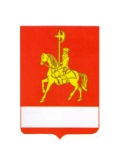 АДМИНИСТРАЦИЯ КАРАТУЗСКОГО РАЙОНАПОСТАНОВЛЕНИЕО внесении изменений в муниципальную программу «Развитие системы образования Каратузского района» В соответствии со ст. 179 Бюджетного кодекса Российской Федерации, ст. 26, 27.1 Устава муниципального образования «Каратузский район», постановлением администрации Каратузского района от 29.07.2013 № 738-п «Об утверждении Порядка принятия решений о разработке муниципальных программ Каратузского района, их формирование и реализации» ПОСТАНОВЛЯЮ:Внести в муниципальную программу «Развитие системы образования Каратузского района», утвержденную постановлением администрации Каратузского района № 1162-п от 11.11.2013 года (в редакции от 22.09.2017 г. № 944-п) следующие изменения:В паспорте программы «Развитие системы образования Каратузского района», строку «Информация по ресурсному обеспечению муниципальной программы, в том числе в разбивке по источникам финансирования по годам реализации муниципальной программы» изложить в новой редакции:1.2. В  программе «Развитие системы образования Каратузского района», раздел 9 Информация о ресурсном обеспечении и прогнозной оценке расходов на реализацию целей программы изложить в следующей редакции: «Общий объем финансирования на реализацию Программы за счет средств бюджетов всех уровней, по прогнозным данным, за период с 2014 по 2019 гг.,  составит  2 546 551,86154 тыс. рублей, в том числе:в 2014 году –  418 050,58627 тыс. рублей;в 2015 году – 421 960,79186 тыс. рублей;в 2016 году – 420 794,56135 тыс. рублей;в 2017 году – 451 920,13206 тыс. рублей;в 2018 году – 419 952,18 тыс. рублей;в 2019 году – 413 873,61 тыс. рублейИз них:из средств федерального бюджета за период с 2014 по 2019 гг. –  18 314,035 67тыс. рублей,в том числе:в 2014 году – 12 008,09  тыс. рублей;в 2015 году – 2108,2 тыс. рублей;в 2016 году – 0 тыс. рублей;в 2017 году – 4197,74567 тыс. рублей;в 2018 году – 0 тыс. рублей;в 2019 году – 0 тыс. рублей,из средств краевого бюджета за период с 2014 по 2019 гг.  –  1 573 920,42854 тыс. рублей, в том числе:в 2014 году – 250 894,02227 тыс. рублей;в 2015 году -  246 820,57355 тыс. рублей; в 2016 году -  262 999,18703 тыс. рублей;в 2017 году – 280 652,84569 тыс. рублей;в 2018 году – 266 276,90 тыс. рублей;в 2019 году – 266 276,90 тыс.рублей,из средств муниципального бюджета за период с 2014 по 2019 гг. – 954 317,39733 тыс. рублей,в том числе:в 2014 году – 155 148,474  тыс. рублей;в 2015 году -  173 032,01831  тыс. рублей;в 2016 году -  157 795,37432  тыс. рублей;в 2017 году – 167 069,54070 тыс. рублей;в 2018 году – 153 675,28 тыс. рублей;в 2019 году – 147 596,71 тыс.рублей.Ресурсное обеспечение и прогнозная оценка расходов на реализацию целей муниципальной программы «Развитие системы образования Каратузского района» приведены в приложении № 11 к муниципальной программе».1.3. В приложении № 1 к муниципальной программе «Развитие системы образования Каратузского  района»,  в пункте 1 Паспорт подпрограммы строку «Объемы и источники финансирования подпрограммы на период действия подпрограммы с указанием на источники финансирования по годам реализации подпрограммы» изложить в следующей редакции: Пункт 2.7. Обоснование финансовых, материальных и трудовых затрат (ресурсное обеспечение подпрограммы) с указанием источников финансирования, изложить в следующей редакции:«Финансирование подпрограммы осуществляется всего 2 234 143,44495 тыс. рублей, в том числе: 2014 год – 329 965,31179 тыс. рублей; 2015 год – 357 090,08453 тыс. рублей; 2016 год – 384 092,12460 тыс. рублей, 2017 год – 396 758,43403 тыс.рублей, 2018 год - 386 173,03 тыс.рублей, 2019 год – 380 064,46 тыс.рублей .	В том числе: средств районного бюджета 734 677,75601  тыс. рублей: 2014 год – 109 892,62308 тыс. рублей; 2015 год – 123 332,44366 тыс. рублей; 2016 год – 129 471,89499 тыс. рублей; 2017 год – 130 233,10428 тыс.рублей; 2018 год – 123 928,13 тыс.рублей; 2019 год – 117 819,56 тыс.рублей.	средств краевого бюджета  1 499 067,79894  тыс. рублей:  2014 год – 219 879,19871 тыс. рублей; 2015 год – 233 757,64087 тыс. рублей; 2016 год – 254 620,22961 тыс. рублей; 2017 год – 266 320,92975 тыс. рублей; 2018 год – 262 244,90 тыс. рублей; 2019 год – 262 244,90 тыс.рублей.	средств федерального бюджета 397,89 тыс.рублей: 2014 год – 193,49 тыс. рублей; 2015 год – 0 тыс. рублей; 2016 год – 0 тыс. рублей; 2017 год – 204,4 тыс. рублей; 2018 год – 0 тыс. рублей; 2019 год – 0 тыс.рублей».1.4.Приложение № 2 к подпрограмме 1 «Развитие дошкольного, общего и дополнительного образования детей», реализуемой в рамках муниципальной программы  «Развитие системы образования Каратузского района» изложить в следующей редакции согласно приложению № 1 к настоящему постановлению.1.5. В приложении № 3 к муниципальной программе «Развитие системы образования Каратузского  района»,  в пункте 1 Паспорт подпрограммы строку «Объемы и источники финансирования подпрограммы на период действия подпрограммы с указанием на источники финансирования по годам реализации подпрограммы» изложить в следующей редакции: Пункт 2.7. Обоснование финансовых, материальных и трудовых затрат (ресурсное обеспечение подпрограммы) с указанием источников финансирования, изложить в следующей редакции:«Финансирование подпрограммы осуществляется всего 6 149,42250 тыс. рублей, в том числе: 2014 год – 825,304 тыс. рублей; 2015 год – 1 055,38850 тыс. рублей; 2016 год – 1 563,582 тыс. рублей, 2017 год – 898,148 тыс.рублей, 2018 год – 903,5 тыс.рублей, 2019 год – 903,5 тыс.рублей .	В том числе: средств районного бюджета 5 639,92250  тыс. рублей: 2014 год – 825,304 тыс. рублей; 2015 год – 1 055,38850 тыс. рублей; 2016 год – 1058,762 тыс. рублей; 2017 год – 893,468 тыс.рублей; 2018 год – 903,50 тыс.рублей; 2019 год – 903,50 тыс.рублей.	средств краевого бюджета  509,5  тыс. рублей:  2014 год – 0 тыс. рублей; 2015 год – 0 тыс. рублей; 2016 год – 504,82 тыс. рублей; 2017 год – 4,68 тыс. рублей; 2018 год – 0 тыс. рублей; 2019 год – 0 тыс.рублей.».1.6.Приложение № 2 к подпрограмме 3 «Одаренные дети», реализуемой в рамках муниципальной программы  «Развитие системы образования Каратузского района» изложить в следующей редакции согласно приложению № 2 к настоящему постановлению.1.7. В приложении № 4 к муниципальной программе «Развитие системы образования Каратузского  района»,  в пункте 1 Паспорт подпрограммы строку «Объемы и источники финансирования подпрограммы на период действия подпрограммы с указанием на источники финансирования по годам реализации подпрограммы» изложить в следующей редакции: Пункт 2.7. Обоснование финансовых, материальных и трудовых затрат (ресурсное обеспечение подпрограммы) с указанием источников финансирования, изложить в следующей редакции:«Финансирование подпрограммы осуществляется всего 24 569,67831 тыс. рублей, в том числе: 2014 год – 9 054,14210 тыс. рублей; 2015 год – 6 125,12921тыс. рублей; 2016 год – 768,732 тыс. рублей, 2017 год – 5 110,275 тыс.рублей, 2018 год – 1 755,70 тыс.рублей, 2019 год – 1 755,70 тыс.рублей .	В том числе: средств районного бюджета 12 751,89737  тыс. рублей: 2014 год – 3 049,47816 тыс. рублей; 2015 год – 2 595,42921 тыс. рублей; 2016 год – 768,732 тыс. рублей; 2017 год – 2 826,858 тыс.рублей; 2018 год – 1 755,70 тыс.рублей; 2019 год –  1755,70 тыс.рублей.	средств краевого бюджета  6 603,58094  тыс. рублей:  2014 год – 790,46394 тыс. рублей; 2015 год – 3529,70 тыс. рублей; 2016 год – 0 тыс. рублей; 2017 год – 2283,417 тыс. рублей; 2018 год – 0 тыс. рублей; 2019 год – 0 тыс.рублей.	средств федерального бюджета 5 214,20 тыс.рублей: 2014 год – 5 214,20 тыс. рублей; 2015 год – 0 тыс. рублей; 2016 год – 0 тыс. рублей; 2017 год – 0 тыс. рублей; 2018 год – 0 тыс. рублей; 2019 год – 0 тыс.рублей».1.8.Приложение № 2 к подпрограмме 4 «Развитие сети дошкольных образовательных учреждений», реализуемой в рамках муниципальной программы  «Развитие системы образования Каратузского района» изложить в следующей редакции согласно приложению № 3 к настоящему постановлению.1.9. В приложении № 5 к муниципальной программе «Развитие системы образования Каратузского  района»,  в пункте 1 Паспорт подпрограммы строку «Объемы и источники финансирования подпрограммы на период действия подпрограммы с указанием на источники финансирования по годам реализации подпрограммы» изложить в следующей редакции: Пункт 2.7. Обоснование финансовых, материальных и трудовых затрат (ресурсное обеспечение подпрограммы) с указанием источников финансирования, изложить в следующей редакции:«Финансирование подпрограммы осуществляется всего 52 419,94228 тыс. рублей, в том числе: 2014 год – 17 958,88241 тыс. рублей; 2015 год – 9 293,53275 тыс. рублей; 2016 год – 8 390,622 тыс. рублей, 2017 год – 7 116,00512 тыс. рублей; 2018 год – 4 830,450 тыс.рублей, 2019 год – 4 830,450 тыс.рублей в том числе:за счет средств районного бюджета 26 950,09019 тыс. рублей: 2014 год – 3 808,27492 тыс. рублей; 2015 год – 5 021,00275 тыс. рублей; 2016 год – 4 345,46790 тыс. рублей; 2017 год – 4 114,44462 тыс. рублей; 2018 год – 4 830,45 тыс.рублей; 2019 год – 4 830,45 тыс.рублейза  счет  средств  краевого  бюджета   24 369,85209 тыс. рублей:  2014  год  – 14 150,60749 тыс. рублей; 2015 год – 3 172,53 тыс. рублей; 2016 год – 4 045,15410  тыс. рублей; 2017 год –3001,56050 тыс. рублей; 2018 год – 0 тыс.рублей; 2019 год – 0 тыс.рублейза  счет  средств  федерального  бюджета   1100,00 тыс. рублей:  2014  год  – 0 тыс. рублей; 2015 год – 1100,00 тыс. рублей; 2016 год – 0  тыс. рублей; 2017 год – 0 тыс. рублей; 2018 год – 0 тыс.рублей, 2019 год – 0 тыс.рублей.».1.10.Приложение № 2 к подпрограмме 5  «Обеспечение жизнедеятельности учреждений подведомственных управлению образования администрации  Каратузского района», реализуемой в рамках муниципальной программы  «Развитие системы образования Каратузского района» изложить в следующей редакции согласно приложению № 4 к настоящему постановлению.1.11.  В приложении № 7 к муниципальной программе «Развитие системы образования Каратузского  района»,  в пункте 1 Паспорт подпрограммы строку «Объемы и источники финансирования подпрограммы на период действия подпрограммы с указанием на источники финансирования по годам реализации подпрограммы» изложить в следующей редакции: Пункт 2.7. Обоснование финансовых, материальных и трудовых затрат (ресурсное обеспечение подпрограммы) с указанием источников финансирования, изложить в следующей редакции:«Финансовое обеспечение реализации подпрограммы  составляет всего         204 854,63559 тыс. рублей, в том числе: 2014 год – 56 839,96457 тыс. рублей, 2015 год – 44 640,15859 тыс. рублей, 2016 год – 21 569,92040 тыс. рублей, 2017 год – 37 692,89203 тыс. рублей; 2018 год – 22 055,84930 тыс. рублей. 2019 год – 22 055,84930 тыс. рублей 	в том числе  за счет средств районного бюджета 162 075,99335 тыс. руб. в т ч: 2014 год  - 36 215,91244 тыс. рублей; 2015 год  - 39 372,05591 тыс. рублей; 2016 год  - 19 750,03708тыс. рублей, 2017 год – 26 668,28792 тыс. рублей; 2018 год – 20 034,85 тыс. рублей; 2019 год – 20 034,85 тыс. рублей	за счет средств краевого бюджета 31 176,69657 тыс. руб., в том числе 2014 год  - 14 023,65213 тыс. рублей; 2015 год  - 4 259,90268 тыс. рублей; 2016 год  - 1 819,88332 тыс. рублей, 2017 год – 7 031,25844 тыс. рублей; 2018 год – 2021,0 тыс. рублей, 2019 год – 2021,0 тыс. рублей 	за счет средств федерального бюджета 11 601,94567 тыс. рублей, в том числе 2014 год  - 6 600,4 тыс. рублей; 2015 год  - 1008,2 тыс. рублей; 2016 год  - 0 тыс. рублей, 2017 год – 3993,34567 тыс. рублей; 2018 год – 0 тыс.рублей, 2019 год – 0 тыс. рублей.».1.12.Приложение № 2 к подпрограмме 7 «Обеспечение реализации муниципальной программы и прочие мероприятия», реализуемой в рамках муниципальной программы  «Развитие системы образования Каратузского района» изложить в следующей редакции согласно приложению № 5 к настоящему постановлению.1.13.Приложение № 9 «Распределение планируемых расходов за  счет средств районного бюджета по мероприятиям и подпрограммам муниципальной программы» к муниципальной программе «Развитие системы образования Каратузского района» изложить в следующей редакции согласно приложению № 6 к настоящему постановлению.1.14. Приложение № 11 «Ресурсное обеспечение и прогнозная оценка расходов на реализацию целей муниципальной программы «Развитие системы образования Каратузского района» с учетом источников финансирования, в том числе по уровням бюджетной системы» к муниципальной программе «Развитие системы образования Каратузского района» изложить в следующей редакции согласно приложению № 7 к настоящему постановлению.2.Контроль за исполнением настоящего постановления возложить на       А.А. Савина, заместителя главы района по социальным вопросам.3. Постановление вступает в силу в день, следующий за днем его официального опубликования в периодическом печатном издании «Вести муниципального образования «Каратузский район». И.о. главы района                                                                                 Е.И. Тетюхин1   31.10.2017с. Каратузское          № 1125-п Информация по ресурсному обеспечению муниципальной программы, в том числе в разбивке по источникам финансирования по годам реализации муниципальной программыВсего по программе:2014 год – 418 050,58627 тыс.рублей,в том числе:       федеральный бюджет – 12 008,09тыс.рублей;       краевой бюджет – 250 894,02227 тыс.рублей;       районный бюджет -  155 148,474 тыс.рублей.2015 год – 421 960,79186 тыс.рублей,в том числе:        федеральный бюджет – 2 108,20тыс.рублей;        краевой бюджет – 246 820,57355 тыс.рублей;        районный бюджет – 173 032,01831 тыс.рублей.  2016 год – 420 794,56135 тыс.рублей,в том числе:        федеральный бюджет – 0 тыс.рублей;        краевой бюджет – 262 999,18703 тыс.рублей;        районный бюджет – 157 795,37432 тыс.рублей.2017 год – 451 920,13206тыс.рублей,в том числе:        федеральный бюджет – 4197,74567тыс.рублей;        краевой бюджет – 280 652,84569 тыс.рублей;        районный бюджет – 167 069,54070 тыс.рублей.2018 год – 419 952,18 тыс.рублей,в том числе:                федеральный бюджет – 0 тыс.рублей;        краевой бюджет – 266 276,9 тыс.рублей;        районный бюджет – 153 675,28 тыс.рублей.2019 год – 413 873,61тыс.рублей,в том числе:        федеральный бюджет – 0 тыс.рублей;        краевой бюджет – 266 276,9 тыс.рублей;        районный бюджет – 147 596,71тыс.рублей.Объемы и источники финансирования подпрограммыВсего средств на реализацию подпрограммы 2 234 143,44495 тыс. рублей, в том числе:2014 год – 329 965,31179 тыс. рублей;2015 год – 357 090,08453 тыс. рублей;2016 год – 384 092,12460 тыс. рублей;2017 год – 396 758,43403 тыс. рублей;2018 год – 386 173,03 тыс. рублей;2019 год – 380 064,46 тыс.рублей, в том числе: средств районного бюджета 734 677,75601 тыс. руб.2014 год – 109 892,62308 тыс. рублей;2015 год – 123 332,44366 тыс. рублей;2016 год – 129 471,89499 тыс. рублей;2017 год – 130 233,10428 тыс. рублей;2018 год – 123 928,13 тыс. рублей;2019 год – 117 819,56 тыс.рублей.средств краевого бюджета 1 499 067,79894 тыс. руб.2014 год – 219 879,19871 тыс. рублей;2015 год – 233 757,64087 тыс. рублей;2016 год – 254 620,22961 тыс. рублей;2017 год – 266 320,92975 тыс. рублей;2018 год – 262 244,90 тыс. рублей;2019 год – 262 244,90 тыс.рублей,средств федерального бюджета 397,89 тыс. руб.2014 год – 193,49 тыс. рублей;2015 год – 0 тыс. рублей;2016 год – 0 тыс. рублей;2017 год – 204,40 тыс. рублей;2018 год – 0 тыс. рублей;2019 год – 0 тыс.рублей.Объемы и источники финансирования подпрограммыВсего средств на реализацию подпрограммы 6 149,42250 тыс. рублей, в том числе:2014 год – 825,304 тыс. рублей;2015 год – 1 055,38850 тыс. рублей;2016 год – 1 563,582 тыс. рублей;2017 год – 898,148 тыс. рублей;2018 год – 903,50 тыс. рублей;2019 год – 903,50 тыс.рублей, в том числе: средств районного бюджета 5 639,92250 тыс. руб.2014 год – 825,304 тыс. рублей;2015 год – 1 055,38850 тыс. рублей;2016 год – 1 058,762 тыс. рублей;2017 год – 893,468 тыс. рублей;2018 год – 903,50 тыс. рублей;2019 год – 903,50 тыс.рублей.средств краевого бюджета 509,5 тыс. руб.2014 год – 0 тыс. рублей;2015 год – 0 тыс. рублей;2016 год – 504,82 тыс. рублей;2017 год – 4,68 тыс. рублей;2018 год – 0 тыс. рублей;2019 год – 0 тыс.рублей.Объемы и источники финансирования подпрограммыВсего средств на реализацию подпрограммы 24 569,67831 тыс. рублей, в том числе:2014 год – 9 054,14210 тыс. рублей;2015 год – 6 125,12921 тыс. рублей;2016 год – 768,732 тыс. рублей;2017 год – 5 110,275 тыс. рублей;2018 год – 1 755,70 тыс. рублей;2019 год – 1 755,70 тыс.рублей, в том числе: средств районного бюджета 12 751,89737 тыс. руб.2014 год – 3 049,47816 тыс. рублей;2015 год – 2 595,42921 тыс. рублей;2016 год – 768,732 тыс. рублей;2017 год – 2 826,858 тыс. рублей;2018 год – 1 755,70 тыс. рублей;2019 год – 1 755,70 тыс.рублей.средств краевого бюджета 6 603,58094 тыс. руб.2014 год – 790,46394 тыс. рублей;2015 год – 3 529,70 тыс. рублей;2016 год – 0 тыс. рублей;2017 год – 2283,4170 тыс. рублей;2018 год – 0 тыс. рублей;2019 год – 0 тыс.рублей,средств федерального бюджета 5 214,20 тыс. руб.2014 год – 5 214,20 тыс. рублей;2015 год – 0 тыс. рублей;2016 год – 0 тыс. рублей;2017 год – 0 тыс. рублей;2018 год – 0 тыс. рублей;2019 год – 0 тыс.рублей.Объемы и источники финансирования подпрограммыВсего средств на реализацию подпрограммы 52 419,94228 тыс. рублей, в том числе:2014 год – 17 958,88241 тыс. рублей;2015 год – 9 293,53275 тыс. рублей;2016 год – 8 390,622 тыс. рублей;2017 год – 7 116,00512 тыс.рублей;2018 год – 4 830,45 тыс.рублей;2019 год – 4 830,45 тыс.рублей.В том числе: средств районного бюджета 26 950,09019 тыс. рублей, в том числе:2014 год – 3 808,27492 тыс. рублей;2015 год – 5 021,00275 тыс. рублей;2016 год – 4 345,46790 тыс. рублей;2017 год – 4 114,44462 тыс.рублей;2018 год – 4 830,45 тыс.рублей2019 год – 4 830,45 тыс.рублейсредств краевого бюджета  24 369,85209 тыс. рублей:2014 год – 14 150,60749 тыс. рублей;2015 год – 3172,53 тыс. рублей;2016 год – 4 045,15410 тыс. рублей;2017 год – 3001,56050 тыс. рублей;2018 год – 0 тыс. рублей;2019 год – 0 тыс. рублей;средств федерального бюджета  1100,00 тыс. рублей:2014 год – 0 тыс. рублей;2015 год – 1100,00 тыс. рублей;2016 год – 0 тыс. рублей;2017 год – 0 тыс. рублей;2018 год – 0 тыс. рублей;2019 год – 0 тыс. рублей;                                                                                                                                                                                                                                                                                                                                                                 Объемы и источники финансирования подпрограммыВсего средств на реализацию подпрограммы 204 854,63559 тыс. рублей, в том числе:2014 год – 56 839,96457 тыс. рублей;2015 год – 44 640,15859 тыс. рублей;2016 год – 21 569,92040 тыс. рублей;2017 год – 37 692,89203 тыс. рублей;2018 год – 22 055,85 тыс. рублей2019 год – 22 055,85 тыс. рублейв том числе за счет средств районного бюджета  162 075,99335 тыс. рублей, в том числе:2014 год – 36 215,91244 тыс. рублей;2015 год – 39 372,05591 тыс. рублей;2016 год – 19 750,03708  тыс. рублей;2017 год – 26 668,28792  тыс. рублей;2018 год – 20 034,85тыс. рублей2019 год – 20 034,85 тыс. рублейза счет средств краевого бюджета 31 176,69657  тыс. рублей2014 год – 14 023,65213 тыс. рублей,2015 год – 4 259,90268 тыс. рублей,2016 год – 1 819,88332  тыс. рублей;2017 год – 7 031,25844 тыс. рублей;2018 год – 2021,0 тыс. рублей2019 год – 2021,0 тыс. рублейза счет средств федерального бюджета 11601,94567 тыс.рублей2014 год – 6 600,4 тыс. рублей;2015 год – 1 008,20тыс. рублей;2016 год – 0  тыс. рублей;2017 год – 3993,34567 тыс. рублей;2018 год – 0 тыс. рублей;2019 год – 0 тыс. рублей.Приложение №1 к постановлению администрации Каратузского района от  31.10.2017 № 1125-п  Приложение №1 к постановлению администрации Каратузского района от  31.10.2017 № 1125-п  Приложение №1 к постановлению администрации Каратузского района от  31.10.2017 № 1125-п  Приложение №1 к постановлению администрации Каратузского района от  31.10.2017 № 1125-п  Приложение №1 к постановлению администрации Каратузского района от  31.10.2017 № 1125-п  Приложение №1 к постановлению администрации Каратузского района от  31.10.2017 № 1125-п  Приложение № 2 
к подпрограмме 1 "Развитие дошкольного, общего и дополнительного образования детей", реализуемой в рамках муниципальной программы "Развитие системы образования Каратузского района" Приложение № 2 
к подпрограмме 1 "Развитие дошкольного, общего и дополнительного образования детей", реализуемой в рамках муниципальной программы "Развитие системы образования Каратузского района" Приложение № 2 
к подпрограмме 1 "Развитие дошкольного, общего и дополнительного образования детей", реализуемой в рамках муниципальной программы "Развитие системы образования Каратузского района" Приложение № 2 
к подпрограмме 1 "Развитие дошкольного, общего и дополнительного образования детей", реализуемой в рамках муниципальной программы "Развитие системы образования Каратузского района" Приложение № 2 
к подпрограмме 1 "Развитие дошкольного, общего и дополнительного образования детей", реализуемой в рамках муниципальной программы "Развитие системы образования Каратузского района" Приложение № 2 
к подпрограмме 1 "Развитие дошкольного, общего и дополнительного образования детей", реализуемой в рамках муниципальной программы "Развитие системы образования Каратузского района" Приложение № 2 
к подпрограмме 1 "Развитие дошкольного, общего и дополнительного образования детей", реализуемой в рамках муниципальной программы "Развитие системы образования Каратузского района" Приложение № 2 
к подпрограмме 1 "Развитие дошкольного, общего и дополнительного образования детей", реализуемой в рамках муниципальной программы "Развитие системы образования Каратузского района" Перечень мероприятий подпрограммы 1 "Развитие дошкольного, общего и дополнительного образования детей" муниципальной программы  "Развитие системы образования Каратузского района" с указанием объема средств на их реализацию и ожидаемых результатовПеречень мероприятий подпрограммы 1 "Развитие дошкольного, общего и дополнительного образования детей" муниципальной программы  "Развитие системы образования Каратузского района" с указанием объема средств на их реализацию и ожидаемых результатовПеречень мероприятий подпрограммы 1 "Развитие дошкольного, общего и дополнительного образования детей" муниципальной программы  "Развитие системы образования Каратузского района" с указанием объема средств на их реализацию и ожидаемых результатовПеречень мероприятий подпрограммы 1 "Развитие дошкольного, общего и дополнительного образования детей" муниципальной программы  "Развитие системы образования Каратузского района" с указанием объема средств на их реализацию и ожидаемых результатовПеречень мероприятий подпрограммы 1 "Развитие дошкольного, общего и дополнительного образования детей" муниципальной программы  "Развитие системы образования Каратузского района" с указанием объема средств на их реализацию и ожидаемых результатовПеречень мероприятий подпрограммы 1 "Развитие дошкольного, общего и дополнительного образования детей" муниципальной программы  "Развитие системы образования Каратузского района" с указанием объема средств на их реализацию и ожидаемых результатовПеречень мероприятий подпрограммы 1 "Развитие дошкольного, общего и дополнительного образования детей" муниципальной программы  "Развитие системы образования Каратузского района" с указанием объема средств на их реализацию и ожидаемых результатовПеречень мероприятий подпрограммы 1 "Развитие дошкольного, общего и дополнительного образования детей" муниципальной программы  "Развитие системы образования Каратузского района" с указанием объема средств на их реализацию и ожидаемых результатовПеречень мероприятий подпрограммы 1 "Развитие дошкольного, общего и дополнительного образования детей" муниципальной программы  "Развитие системы образования Каратузского района" с указанием объема средств на их реализацию и ожидаемых результатовПеречень мероприятий подпрограммы 1 "Развитие дошкольного, общего и дополнительного образования детей" муниципальной программы  "Развитие системы образования Каратузского района" с указанием объема средств на их реализацию и ожидаемых результатовПеречень мероприятий подпрограммы 1 "Развитие дошкольного, общего и дополнительного образования детей" муниципальной программы  "Развитие системы образования Каратузского района" с указанием объема средств на их реализацию и ожидаемых результатовПеречень мероприятий подпрограммы 1 "Развитие дошкольного, общего и дополнительного образования детей" муниципальной программы  "Развитие системы образования Каратузского района" с указанием объема средств на их реализацию и ожидаемых результатовПеречень мероприятий подпрограммы 1 "Развитие дошкольного, общего и дополнительного образования детей" муниципальной программы  "Развитие системы образования Каратузского района" с указанием объема средств на их реализацию и ожидаемых результатовПеречень мероприятий подпрограммы 1 "Развитие дошкольного, общего и дополнительного образования детей" муниципальной программы  "Развитие системы образования Каратузского района" с указанием объема средств на их реализацию и ожидаемых результатовНаименование  программы, подпрограммыНаименование  ГРБС Код бюджетной классификацииКод бюджетной классификацииКод бюджетной классификацииКод бюджетной классификацииРасходыРасходыРасходыРасходыРасходыРасходыРасходыОжидаемый результат от реализации подпрограммного мероприятия 
(в натуральном выражении)Наименование  программы, подпрограммыНаименование  ГРБС Код бюджетной классификацииКод бюджетной классификацииКод бюджетной классификацииКод бюджетной классификации(тыс. руб.), годы(тыс. руб.), годы(тыс. руб.), годы(тыс. руб.), годы(тыс. руб.), годы(тыс. руб.), годы(тыс. руб.), годыОжидаемый результат от реализации подпрограммного мероприятия 
(в натуральном выражении)Наименование  программы, подпрограммыНаименование  ГРБС ГРБСРзПрЦСРВРотчетный финансовый годотчетный финансовый годтекущий финансовый годочередной финансовый годпервый год планового периодавторой год планового периодаИтого на периодОжидаемый результат от реализации подпрограммного мероприятия 
(в натуральном выражении)Наименование  программы, подпрограммыНаименование  ГРБС ГРБСРзПрЦСРВР2014 год2015 год2016 год2017 год2018 год2019 годИтого на периодОжидаемый результат от реализации подпрограммного мероприятия 
(в натуральном выражении)Цель: создание в системе дошкольного, общего и дополнительного образования равных возможностей для современного качественного образования.Цель: создание в системе дошкольного, общего и дополнительного образования равных возможностей для современного качественного образования.Цель: создание в системе дошкольного, общего и дополнительного образования равных возможностей для современного качественного образования.Цель: создание в системе дошкольного, общего и дополнительного образования равных возможностей для современного качественного образования.Цель: создание в системе дошкольного, общего и дополнительного образования равных возможностей для современного качественного образования.Цель: создание в системе дошкольного, общего и дополнительного образования равных возможностей для современного качественного образования.Цель: создание в системе дошкольного, общего и дополнительного образования равных возможностей для современного качественного образования.Цель: создание в системе дошкольного, общего и дополнительного образования равных возможностей для современного качественного образования.Цель: создание в системе дошкольного, общего и дополнительного образования равных возможностей для современного качественного образования.Цель: создание в системе дошкольного, общего и дополнительного образования равных возможностей для современного качественного образования.Цель: создание в системе дошкольного, общего и дополнительного образования равных возможностей для современного качественного образования.Цель: создание в системе дошкольного, общего и дополнительного образования равных возможностей для современного качественного образования.Цель: создание в системе дошкольного, общего и дополнительного образования равных возможностей для современного качественного образования.Цель: создание в системе дошкольного, общего и дополнительного образования равных возможностей для современного качественного образования.Развитие системы образования Каратузского районавсего расходные обязательства по программе****329 965,31179357 090,08453384 092,12460396 758,43403386 173,03000380 064,460002 234 143,44495Развитие системы образования Каратузского районав том числе по ГРБС: Управление образования администрации Каратузского района075***315 940,52226342 384,580980,000000,000000,000000,00000658 325,10324Развитие системы образования Каратузского районав том числе по ГРБС: администрация Каратузского района001***14 024,7895314 705,503550,000000,000000,000000,0000028 730,29308в том числе по ГРБС: Управление образования администрации Каратузского района902***0,000000,00000369 913,18390380 218,61017372 143,38000366 034,810001 488 309,98407в том числе по ГРБС: администрация Каратузского района901***0,000000,0000014 178,9407016 539,8238614 029,6500014 029,6500058 778,06456Задача №1 Обеспечить доступность дошкольного образования, соответствующего единому стандарту качества дошкольного образования. Задача №1 Обеспечить доступность дошкольного образования, соответствующего единому стандарту качества дошкольного образования. Задача №1 Обеспечить доступность дошкольного образования, соответствующего единому стандарту качества дошкольного образования. Задача №1 Обеспечить доступность дошкольного образования, соответствующего единому стандарту качества дошкольного образования. Задача №1 Обеспечить доступность дошкольного образования, соответствующего единому стандарту качества дошкольного образования. Задача №1 Обеспечить доступность дошкольного образования, соответствующего единому стандарту качества дошкольного образования. Задача №1 Обеспечить доступность дошкольного образования, соответствующего единому стандарту качества дошкольного образования. Задача №1 Обеспечить доступность дошкольного образования, соответствующего единому стандарту качества дошкольного образования. Задача №1 Обеспечить доступность дошкольного образования, соответствующего единому стандарту качества дошкольного образования. Задача №1 Обеспечить доступность дошкольного образования, соответствующего единому стандарту качества дошкольного образования. Задача №1 Обеспечить доступность дошкольного образования, соответствующего единому стандарту качества дошкольного образования. Задача №1 Обеспечить доступность дошкольного образования, соответствующего единому стандарту качества дошкольного образования. Задача №1 Обеспечить доступность дошкольного образования, соответствующего единому стандарту качества дошкольного образования. Задача №1 Обеспечить доступность дошкольного образования, соответствующего единому стандарту качества дошкольного образования. всего расходные обязательства 9020701**0,000000,0000083423,6927885380,5810084339,1600084339,16000337482,59378всего расходные обязательства 0750701**63790,1838779223,118270,000000,000000,000000,00000143013,302141.1. Расходы за счет субвенции на  обеспечение государственных гарантий реализации прав  на получение общедоступного и бесплатного дошкольного образования в муниципальных дошкольных образовательных организациях, общедоступного и бесплатного дошкольного образования в муниципальных общеобразовательных организацияхв том числе по ГРБС: Управление образования администрации Каратузского района0750701021758861124586,1165033850,336080,000000,000000,000000,0000058436,45258Обеспеченность  услугами дошкольных организаций 718 детей в 2014г.; 723 - в 2015г.1.1. Расходы за счет субвенции на  обеспечение государственных гарантий реализации прав  на получение общедоступного и бесплатного дошкольного образования в муниципальных дошкольных образовательных организациях, общедоступного и бесплатного дошкольного образования в муниципальных общеобразовательных организацияхв том числе по ГРБС: Управление образования администрации Каратузского района07507010217588612190,20206,55000,000000,000000,000000,00000396,75000Обеспеченность  услугами дошкольных организаций 718 детей в 2014г.; 723 - в 2015г.1.1. Расходы за счет субвенции на  обеспечение государственных гарантий реализации прав  на получение общедоступного и бесплатного дошкольного образования в муниципальных дошкольных образовательных организациях, общедоступного и бесплатного дошкольного образования в муниципальных общеобразовательных организацияхв том числе по ГРБС: Управление образования администрации Каратузского района075070102175886212709,683503064,113920,000000,000000,000000,000005773,79742Обеспеченность  услугами дошкольных организаций 718 детей в 2014г.; 723 - в 2015г.1.1. Расходы за счет субвенции на  обеспечение государственных гарантий реализации прав  на получение общедоступного и бесплатного дошкольного образования в муниципальных дошкольных образовательных организациях, общедоступного и бесплатного дошкольного образования в муниципальных общеобразовательных организацияхв том числе по ГРБС: Управление образования администрации Каратузского района0750701021758862238,0030,000,000000,000000,000000,0000068,00000Обеспеченность  услугами дошкольных организаций 718 детей в 2014г.; 723 - в 2015г.1.2. Обеспечение деятельности (оказание услуг) подведомственных дошкольных учрежденийв том числе по ГРБС: Управление образования администрации Каратузского района0750701021420961126225,3466828828,980670,000000,000000,000000,0000055054,32735Обеспеченность  услугами дошкольных организаций 718 детей в 2014г.; 723 - в 2015г.1.2. Обеспечение деятельности (оказание услуг) подведомственных дошкольных учрежденийв том числе по ГРБС: Управление образования администрации Каратузского района075070102142096211951,465162923,793520,000000,000000,000000,000004875,25868Обеспеченность  услугами дошкольных организаций 718 детей в 2014г.; 723 - в 2015г.1.2. Обеспечение деятельности (оказание услуг) подведомственных дошкольных учрежденийв том числе по ГРБС: Управление образования администрации Каратузского района0750701021420961296,72500191,785570,000000,000000,000000,00000288,51057Приобретение основных средств для обеспечения основного вида деятельности в 2014 году в 2 учреждениях (в том числе 2 учреждения - кредиторская задолженность 2013 года)1.2. Обеспечение деятельности (оказание услуг) подведомственных дошкольных учрежденийв том числе по ГРБС: Управление образования администрации Каратузского района075070102142096220,0000023,000000,000000,000000,000000,0000023,00000Приобретение основных средств для обеспечения основного вида деятельности в 2014 году в 2 учреждениях (в том числе 2 учреждения - кредиторская задолженность 2013 года)1.2. Обеспечение деятельности (оказание услуг) подведомственных дошкольных учрежденийв том числе по ГРБС: Управление образования администрации Каратузского района902070102100420906110,000000,0026130,0803627685,2527724,0427724,0481539,37436Обеспеченность  услугами дошкольных организаций  730 детей   - в 2016-18гг.1.2. Обеспечение деятельности (оказание услуг) подведомственных дошкольных учрежденийв том числе по ГРБС: Управление образования администрации Каратузского района902070102100420906120,000000,0079,4945,390,000,00124,87600Обеспеченность  услугами дошкольных организаций  730 детей   - в 2016-18гг.1.2. Обеспечение деятельности (оказание услуг) подведомственных дошкольных учрежденийв том числе по ГРБС: Управление образования администрации Каратузского района902070102100420906210,000000,002714,902661,422661,422661,428037,74000Обеспеченность  услугами дошкольных организаций  730 детей   - в 2016-18гг.в том числе по ГРБС: Управление образования администрации Каратузского района9020701021004209062243,580,000,000,0043,580001.3. Расходы за счет субвенции на выплату и доставку компенсации части родительской платы за присмотр и уход за детьми в образовательных организациях края, реализующих образовательную программу дошкольного образованияв том числе по ГРБС: Управление образования администрации Каратузского района075100402175563131735,001405,4000,000,000,000,003140,40000Поддержка семей с первым ребенком, посещающим дошкольное учреждение - 369 детей в 2014-2015гг.; со вторым ребенком, посещающим дошкольное учреждение - 208 детей в 2014г., 188 детей в 2015г., с третьим и последующим ребенком, посещающим дошкольное учреждение - 31 ребенок в 2014г., 21 ребенок в 2015.1.3. Расходы за счет субвенции на выплату и доставку компенсации части родительской платы за присмотр и уход за детьми в образовательных организациях края, реализующих образовательную программу дошкольного образованияв том числе по ГРБС: Управление образования администрации Каратузского района0751004021755624434,7017,800,000,000,000,0052,50000Поддержка семей с первым ребенком, посещающим дошкольное учреждение - 369 детей в 2014-2015гг.; со вторым ребенком, посещающим дошкольное учреждение - 208 детей в 2014г., 188 детей в 2015г., с третьим и последующим ребенком, посещающим дошкольное учреждение - 31 ребенок в 2014г., 21 ребенок в 2015.1.3. Расходы за счет субвенции на выплату и доставку компенсации части родительской платы за присмотр и уход за детьми в образовательных организациях края, реализующих образовательную программу дошкольного образованияв том числе по ГРБС: Управление образования администрации Каратузского района902100402100755602440,000000,0032,7037,5037,5037,50107,70000Поддержка семей с первым ребенком, посещающим дошкольное учреждение - 369 детей в 2016-2018гг.; со вторым ребенком, посещающим дошкольное учреждение - 188 детей в 2016-18гг., с третьим и последующим ребенком, посещающим дошкольное учреждение  21 ребенок в 2016-18гг.1.3. Расходы за счет субвенции на выплату и доставку компенсации части родительской платы за присмотр и уход за детьми в образовательных организациях края, реализующих образовательную программу дошкольного образованияв том числе по ГРБС: Управление образования администрации Каратузского района902100402100755603130,000000,001635,101876,201876,201876,205387,50000Поддержка семей с первым ребенком, посещающим дошкольное учреждение - 369 детей в 2016-2018гг.; со вторым ребенком, посещающим дошкольное учреждение - 188 детей в 2016-18гг., с третьим и последующим ребенком, посещающим дошкольное учреждение  21 ребенок в 2016-18гг.1.4. Расходы за счет субвенции на обеспечение выделения денежных средств на осуществление присмотра и ухода за детьми-инвалидами, детьми-сиротами и детьми, оставшимися без попечения родителей, а также детьми с туберкулезной интоксикацией, обучающимися в муниципальных образовательных организациях, реализующих образовательную программу дошкольного образования, без взимания родительской платы в том числе по ГРБС: Управление образования администрации Каратузского района07510030217554611168,86061214,069390,000,000,000,00382,93000Социальная поддержка семей, имеющих ребенка -инвалида, опекаемого ребенка. В 2014 - 17 детей; в 2015 - 22 ребенка.1.4. Расходы за счет субвенции на обеспечение выделения денежных средств на осуществление присмотра и ухода за детьми-инвалидами, детьми-сиротами и детьми, оставшимися без попечения родителей, а также детьми с туберкулезной интоксикацией, обучающимися в муниципальных образовательных организациях, реализующих образовательную программу дошкольного образования, без взимания родительской платы в том числе по ГРБС: Управление образования администрации Каратузского района075100302175546219,439396,030610,000,000,000,0015,47000Социальная поддержка семей, имеющих ребенка -инвалида, опекаемого ребенка. В 2014 - 17 детей; в 2015 - 22 ребенка.1.4. Расходы за счет субвенции на обеспечение выделения денежных средств на осуществление присмотра и ухода за детьми-инвалидами, детьми-сиротами и детьми, оставшимися без попечения родителей, а также детьми с туберкулезной интоксикацией, обучающимися в муниципальных образовательных организациях, реализующих образовательную программу дошкольного образования, без взимания родительской платы в том числе по ГРБС: Управление образования администрации Каратузского района902100302100755406110,000000,00246,16480288,00288,00288,00822,16480Социальная поддержка семей, имеющих ребенка -инвалида, опекаемого ребенка  в 2016-18гг. - 22 ребенка.1.4. Расходы за счет субвенции на обеспечение выделения денежных средств на осуществление присмотра и ухода за детьми-инвалидами, детьми-сиротами и детьми, оставшимися без попечения родителей, а также детьми с туберкулезной интоксикацией, обучающимися в муниципальных образовательных организациях, реализующих образовательную программу дошкольного образования, без взимания родительской платы в том числе по ГРБС: Управление образования администрации Каратузского района90210030210755406210,000000,0012,2352012,0012,0012,0036,23520Социальная поддержка семей, имеющих ребенка -инвалида, опекаемого ребенка  в 2016-18гг. - 22 ребенка.1.5. Выплаты младшим воспитателям и помощникам воспитателей в муниципальных образовательных учреждениях, реализующих основную общеобразовательную программу дошкольного образования детей за счет средств местного бюджетав том числе по ГРБС: Управление образования администрации Каратузского района075070102125586124,504,500,000,000,000,009,00000Повышение оплаты труда 46 младших воспитателей1.6. Выплаты младшим воспитателям и помощникам воспитателей в муниципальных образовательных учреждениях, реализующих основную общеобразовательную программу дошкольного образования детей за счет средств краевого бюджетав том числе по ГРБС: Управление образования администрации Каратузского района075070102175586122190,732202,767880,000,000,000,004393,49788Повышение оплаты труда 46 младших воспитателей1.6. Выплаты младшим воспитателям и помощникам воспитателей в муниципальных образовательных учреждениях, реализующих основную общеобразовательную программу дошкольного образования детей за счет средств краевого бюджетав том числе по ГРБС: Управление образования администрации Каратузского района07507010217558622252,57240,532120,000,000,000,00493,10212Повышение оплаты труда 46 младших воспитателей1.7. Расходы за счет субсидии на частичное финансирование (возмещение) расходов на региональные выплаты и выплаты, обеспечивающие уровень заработной платы работников бюджетной сферы не ниже размера минимальной заработной платы (минимального размера оплаты труда)в том числе по ГРБС: Управление образования администрации Каратузского района075070102110216113065,3045426,787890,000,000,000,008492,09189Доведение уровня заработной платы  работников бюджетной сферы не ниже размера минимальной заработной платы (минимального размера оплаты труда) в сумме 6 068,00 руб. в период с 01.10.2013г. по 01.10.2014г. и 6 371,40 в период с 01.10.2014г. по  01.06.2015г. и 9544,0 с 01.06.2015 по 31.12.2015 г. 9926 в 2016 году1.7. Расходы за счет субсидии на частичное финансирование (возмещение) расходов на региональные выплаты и выплаты, обеспечивающие уровень заработной платы работников бюджетной сферы не ниже размера минимальной заработной платы (минимального размера оплаты труда)в том числе по ГРБС: Управление образования администрации Каратузского района07507010211021621346,169586,670620,000,000,000,00932,83962Доведение уровня заработной платы  работников бюджетной сферы не ниже размера минимальной заработной платы (минимального размера оплаты труда) в сумме 6 068,00 руб. в период с 01.10.2013г. по 01.10.2014г. и 6 371,40 в период с 01.10.2014г. по  01.06.2015г. и 9544,0 с 01.06.2015 по 31.12.2015 г. 9926 в 2016 году1.7. Расходы за счет субсидии на частичное финансирование (возмещение) расходов на региональные выплаты и выплаты, обеспечивающие уровень заработной платы работников бюджетной сферы не ниже размера минимальной заработной платы (минимального размера оплаты труда)в том числе по ГРБС: Управление образования администрации Каратузского района902070102100102106110,0000,00000514,27439593,712000,000,001107,98639Доведение уровня заработной платы  работников бюджетной сферы не ниже размера минимальной заработной платы (минимального размера оплаты труда) в сумме 6 068,00 руб. в период с 01.10.2013г. по 01.10.2014г. и 6 371,40 в период с 01.10.2014г. по  01.06.2015г. и 9544,0 с 01.06.2015 по 31.12.2015 г. 9926 в 2016 году1.7. Расходы за счет субсидии на частичное финансирование (возмещение) расходов на региональные выплаты и выплаты, обеспечивающие уровень заработной платы работников бюджетной сферы не ниже размера минимальной заработной платы (минимального размера оплаты труда)в том числе по ГРБС: Управление образования администрации Каратузского района902070102100102106210,0000,0000043,7680344,919000,000,0088,68703Доведение уровня заработной платы  работников бюджетной сферы не ниже размера минимальной заработной платы (минимального размера оплаты труда) в сумме 6 068,00 руб. в период с 01.10.2013г. по 01.10.2014г. и 6 371,40 в период с 01.10.2014г. по  01.06.2015г. и 9544,0 с 01.06.2015 по 31.12.2015 г. 9926 в 2016 году1.8. Расходы за счет субсидии на частичное финансирование (возмещение) расходов на повышение минимальных размеров окладов, ставок заработной платы работникам бюджетной сфера края, которым предоставляется региональная выплата, с 1 октября 2014 года на 10 процентовв том числе по ГРБС: Управление образования администрации Каратузского района07507010211022611168,438170,000,000,000,000,00168,43817Доведение уровня заработной платы  работников бюджетной сферы не ниже размера минимальной заработной платы (минимального размера оплаты труда) в сумме 6 068,00 руб. в период с 01.10.2013г. по 01.10.2014г. и 6 371,40 в период с 01.10.2014г. по  01.06.2015г. и 9544,0 с 01.06.2015 по 31.12.2015 г. 9926 в 2016 году1.8. Расходы за счет субсидии на частичное финансирование (возмещение) расходов на повышение минимальных размеров окладов, ставок заработной платы работникам бюджетной сфера края, которым предоставляется региональная выплата, с 1 октября 2014 года на 10 процентовв том числе по ГРБС: Управление образования администрации Каратузского района0750701021102262116,935860,000,000,000,000,0016,93586Доведение уровня заработной платы  работников бюджетной сферы не ниже размера минимальной заработной платы (минимального размера оплаты труда) в сумме 6 068,00 руб. в период с 01.10.2013г. по 01.10.2014г. и 6 371,40 в период с 01.10.2014г. по  01.06.2015г. и 9544,0 с 01.06.2015 по 31.12.2015 г. 9926 в 2016 году1.9. Расходы за счет субвенции на  обеспечение государственных гарантий реализации прав  на получение общедоступного и бесплатного дошкольного образования в муниципальных дошкольных образовательных организациях, общедоступного и бесплатного дошкольного образования в муниципальных общеобразовательных организациях, за исключением обеспечения деятельности административного и учебно-вспомогательного персонала муниципальных дошкольных образовательных и общеобразовательных организаций902070102100758806110,000000,0032392,8260832141,5480032517,7632517,7697052,13408Обеспеченность  услугами дошкольных организаций  730 детей   - в 2016-18гг.1.9. Расходы за счет субвенции на  обеспечение государственных гарантий реализации прав  на получение общедоступного и бесплатного дошкольного образования в муниципальных дошкольных образовательных организациях, общедоступного и бесплатного дошкольного образования в муниципальных общеобразовательных организациях, за исключением обеспечения деятельности административного и учебно-вспомогательного персонала муниципальных дошкольных образовательных и общеобразовательных организаций902070102100758806120,000000,00375,66325,29200380,00380,001080,95200Обеспеченность  услугами дошкольных организаций  730 детей   - в 2016-18гг.1.9. Расходы за счет субвенции на  обеспечение государственных гарантий реализации прав  на получение общедоступного и бесплатного дошкольного образования в муниципальных дошкольных образовательных организациях, общедоступного и бесплатного дошкольного образования в муниципальных общеобразовательных организациях, за исключением обеспечения деятельности административного и учебно-вспомогательного персонала муниципальных дошкольных образовательных и общеобразовательных организаций902070102100758806210,000000,003371,113923179,760003005,643005,649556,51392Обеспеченность  услугами дошкольных организаций  730 детей   - в 2016-18гг.1.9. Расходы за счет субвенции на  обеспечение государственных гарантий реализации прав  на получение общедоступного и бесплатного дошкольного образования в муниципальных дошкольных образовательных организациях, общедоступного и бесплатного дошкольного образования в муниципальных общеобразовательных организациях, за исключением обеспечения деятельности административного и учебно-вспомогательного персонала муниципальных дошкольных образовательных и общеобразовательных организаций902070102100758806220,000000,0023,0027,0000023,0023,0073,00000Обеспеченность  услугами дошкольных организаций  730 детей   - в 2016-18гг.1.10. Расходы за счет субвенции на  обеспечение государственных гарантий реализации прав  на получение общедоступного и бесплатного дошкольного образования в муниципальных дошкольных образовательных организациях, общедоступного и бесплатного дошкольного образования в муниципальных общеобразовательных организациях, в части обеспечения деятельности административного и учебно-вспомогательного персонала муниципальных дошкольных образовательных и общеобразовательных организаций902070102100740806110,000000,0013987,0088214798,8470014151,0114151,0142936,86582Обеспеченность  услугами дошкольных организаций  730 детей   - в 2016-18гг.1.10. Расходы за счет субвенции на  обеспечение государственных гарантий реализации прав  на получение общедоступного и бесплатного дошкольного образования в муниципальных дошкольных образовательных организациях, общедоступного и бесплатного дошкольного образования в муниципальных общеобразовательных организациях, в части обеспечения деятельности административного и учебно-вспомогательного персонала муниципальных дошкольных образовательных и общеобразовательных организаций902070102100740806120,000000,00150,873001,153000,000,00152,02600Обеспеченность  услугами дошкольных организаций  730 детей   - в 2016-18гг.1.10. Расходы за счет субвенции на  обеспечение государственных гарантий реализации прав  на получение общедоступного и бесплатного дошкольного образования в муниципальных дошкольных образовательных организациях, общедоступного и бесплатного дошкольного образования в муниципальных общеобразовательных организациях, в части обеспечения деятельности административного и учебно-вспомогательного персонала муниципальных дошкольных образовательных и общеобразовательных организаций902070102100740806210,000000,001647,918181662,590001662,591662,594973,09818Обеспеченность  услугами дошкольных организаций  730 детей   - в 2016-18гг.1.10. Расходы за счет субвенции на  обеспечение государственных гарантий реализации прав  на получение общедоступного и бесплатного дошкольного образования в муниципальных дошкольных образовательных организациях, общедоступного и бесплатного дошкольного образования в муниципальных общеобразовательных организациях, в части обеспечения деятельности административного и учебно-вспомогательного персонала муниципальных дошкольных образовательных и общеобразовательных организаций902070102100740806220,000000,0023,000,000000,000,0023,00000Обеспеченность  услугами дошкольных организаций  730 детей   - в 2016-18гг.Задача №2 Обеспечить условия и качество обучения, соответствующие федеральным государственным стандартам начального общего, основного общего, среднего общего образованияЗадача №2 Обеспечить условия и качество обучения, соответствующие федеральным государственным стандартам начального общего, основного общего, среднего общего образованияЗадача №2 Обеспечить условия и качество обучения, соответствующие федеральным государственным стандартам начального общего, основного общего, среднего общего образованияЗадача №2 Обеспечить условия и качество обучения, соответствующие федеральным государственным стандартам начального общего, основного общего, среднего общего образованияЗадача №2 Обеспечить условия и качество обучения, соответствующие федеральным государственным стандартам начального общего, основного общего, среднего общего образованияЗадача №2 Обеспечить условия и качество обучения, соответствующие федеральным государственным стандартам начального общего, основного общего, среднего общего образованияЗадача №2 Обеспечить условия и качество обучения, соответствующие федеральным государственным стандартам начального общего, основного общего, среднего общего образованияЗадача №2 Обеспечить условия и качество обучения, соответствующие федеральным государственным стандартам начального общего, основного общего, среднего общего образованияЗадача №2 Обеспечить условия и качество обучения, соответствующие федеральным государственным стандартам начального общего, основного общего, среднего общего образованияЗадача №2 Обеспечить условия и качество обучения, соответствующие федеральным государственным стандартам начального общего, основного общего, среднего общего образованияЗадача №2 Обеспечить условия и качество обучения, соответствующие федеральным государственным стандартам начального общего, основного общего, среднего общего образованияЗадача №2 Обеспечить условия и качество обучения, соответствующие федеральным государственным стандартам начального общего, основного общего, среднего общего образованияЗадача №2 Обеспечить условия и качество обучения, соответствующие федеральным государственным стандартам начального общего, основного общего, среднего общего образованияЗадача №2 Обеспечить условия и качество обучения, соответствующие федеральным государственным стандартам начального общего, основного общего, среднего общего образованиявсего расходные обязательства 902***0,000,00274532,66112282819,75275993,98269885,411103231,79896всего расходные обязательства 0750702**240578,55326251904,079270,000000,000000,000000,00000492482,632532.1. Расходы за счет субвенции на  обеспечение государственных гарантий реализации прав на получение общедоступного и бесплатного начального общего, основного общего, среднего общего образования в муниципальных общеобразовательных организациях, обеспечение дополнительного образования детей в муниципальных общеобразовательных организациях в том числе по ГРБС:Управление образования администрации Каратузского района07507020217564611167435,22480161405,928000,000000,000000,000000,00000328841,15280Обеспечение прав детей на получение общего образования независимо от места проживания 1844 детей в 2014г., 1887 детей в 2015г.2.1. Расходы за счет субвенции на  обеспечение государственных гарантий реализации прав на получение общедоступного и бесплатного начального общего, основного общего, среднего общего образования в муниципальных общеобразовательных организациях, обеспечение дополнительного образования детей в муниципальных общеобразовательных организациях в том числе по ГРБС:Управление образования администрации Каратузского района075070202175646121969,875201689,712000,000000,000000,000000,000003659,58720Обеспечение прав детей на получение общего образования независимо от места проживания 1844 детей в 2014г., 1887 детей в 2015г.2.2. Обеспечение деятельности (оказание услуг) подведомственных учреждений общего образованияв том числе по ГРБС:Управление образования администрации Каратузского района0750702021421961158368,8260166344,257940,000,000000,000,00124713,08395Обеспечение прав детей на получение общего образования независимо от места проживания 1844 детей в 2014г., 1887 детей в 2015г.2.2. Обеспечение деятельности (оказание услуг) подведомственных учреждений общего образованияв том числе по ГРБС:Управление образования администрации Каратузского района07507020214219612125,04545158,605000,000,000000,000,00283,65045Приобретение основных средств для обеспечения основного вида деятельности в 2014 году в 3 учреждениях (в том числе 2 учреждения - кредиторская задолженность 2013 года) 2.2. Обеспечение деятельности (оказание услуг) подведомственных учреждений общего образованияв том числе по ГРБС:Управление образования администрации Каратузского района902070202100421906110,000000,0000069304,6335673151,4312967702,7861594,21271753,05485Обеспечение прав детей на получение общего образования независимо от места проживания  1943 детей в 2016-18гг.2.2. Обеспечение деятельности (оказание услуг) подведомственных учреждений общего образованияв том числе по ГРБС:Управление образования администрации Каратузского района902070202100421906120,000000,000005265,12861147,350000,000,005412,47861Приобретение основных средств для обеспечения основного вида деятельности в 2016 году в 1 учреждении 2.3. Расходы за счет субвенции на обеспечение питанием детей, обучающихся в муниципальных и частных образовательных организациях, реализующих основные общеобразовательные программы, без взимания платыв том числе по ГРБС:Управление образования администрации Каратузского района075100302175666129043,5012670,500,000,000000,000,0021714,00000Предоставление возможности детям из малообеспеченных семей питания без взимания платы 1437 чел. в 2014г., 1751 чел. в 20152.3. Расходы за счет субвенции на обеспечение питанием детей, обучающихся в муниципальных и частных образовательных организациях, реализующих основные общеобразовательные программы, без взимания платыв том числе по ГРБС:Управление образования администрации Каратузского района902100302100756606110,000000,0000010036,5013682,4000014267,6014267,6052254,10000Предоставление возможности детям из малообеспеченных семей питания без взимания платы  1751 чел. в 2016-18гг.2.4.  Расходы за счет субсидии на частичное финансирование (возмещение) расходов на региональные выплаты и выплаты, обеспечивающие уровень заработной платы работников бюджетной сферы не ниже размера минимальной заработной платы (минимального размера оплаты труда)в том числе по ГРБС:Управление образования администрации Каратузского района075070202110216113282,1929556,953820,000,000000,000,0012839,14582Доведение уровня заработной платы  работников бюджетной сферы не ниже размера минимальной заработной платы (минимального размера оплаты труда) в сумме 6 068,00 руб. в период с 01.10.2013г. по 01.10.2014г. и 6 371,40 в период с 01.10.2014г. по  01.06.2015г. и 9544,0 с 01.06.2015 по 31.12.2015 г. 9926 в 2016 году2.4.  Расходы за счет субсидии на частичное финансирование (возмещение) расходов на региональные выплаты и выплаты, обеспечивающие уровень заработной платы работников бюджетной сферы не ниже размера минимальной заработной платы (минимального размера оплаты труда)в том числе по ГРБС:Управление образования администрации Каратузского района902070202100102106110,0000,000001180,086721280,256600,000,002460,34332Доведение уровня заработной платы  работников бюджетной сферы не ниже размера минимальной заработной платы (минимального размера оплаты труда) в сумме 6 068,00 руб. в период с 01.10.2013г. по 01.10.2014г. и 6 371,40 в период с 01.10.2014г. по  01.06.2015г. и 9544,0 с 01.06.2015 по 31.12.2015 г. 9926 в 2016 году2.5. Расходы за счет субсидии на персональные выплаты установленные в целях повышения оплаты труда молодым специалистамв том числе по ГРБС:Управление образования администрации Каратузского района0750702021103161133,119320,000000,000,000000,000,0033,119322.6.Расходы за счет субсидии на частичное финансирование (возмещение) расходов на повышение минимальных размеров окладов, ставок заработной платы работникам бюджетной сфера края, которым предоставляется региональная выплата, с 1 октября 2014 года на 10 процентовв том числе по ГРБС:Управление образования администрации Каратузского района07507020211022611320,770480,000,000,000000,000,00320,77048Доведение уровня заработной платы  работников бюджетной сферы не ниже размера минимальной заработной платы (минимального размера оплаты труда) в сумме 6 068,00 руб. в период с 01.10.2013г. по 01.10.2014г. и 6 371,40 в период с 01.10.2014г. по  01.06.2015г. и 9544,0 с 01.06.2015 по 31.12.2015 г.2.7. Расходы за счет субсидии на персональные выплаты, устанавливаемые в целях повышения оплаты труда молодым специалистам, персональные выплаты, устанавливаемые с учетом опыта работы при наличии ученой степени, почетного звания, нагрудного знака (значка)в том числе по ГРБС:Управление образования администрации Каратузского района075070202110316110,0000078,122510,000,000000,000,0078,12251Повышение оплаты труда 2 молодым специалистам в 2014г., 2015г.2.7. Расходы за счет субсидии на персональные выплаты, устанавливаемые в целях повышения оплаты труда молодым специалистам, персональные выплаты, устанавливаемые с учетом опыта работы при наличии ученой степени, почетного звания, нагрудного знака (значка)в том числе по ГРБС:Управление образования администрации Каратузского района902070202100103106110,000000,0000035,0692317,299660,000,0052,368892.8. Расходы за счет субвенции на  обеспечение государственных гарантий реализации прав на получение общедоступного и бесплатного начального общего, основного общего, среднего общего образования в муниципальных общеобразовательных организациях, обеспечение дополнительного образования детей в муниципальных общеобразовательных организациях, за исключением обеспечения деятельности административного и учебно-вспомогательного персонала муниципальных общеобразовательных организаций в том числе по ГРБС:Управление образования администрации Каратузского района902070202100756406110,000000,00000164248,60685170791,41818170025,70000170025,70000675091,42503Обеспечение прав детей на получение общего образования независимо от места проживания  1943 детей в 2016-18гг.2.8. Расходы за счет субвенции на  обеспечение государственных гарантий реализации прав на получение общедоступного и бесплатного начального общего, основного общего, среднего общего образования в муниципальных общеобразовательных организациях, обеспечение дополнительного образования детей в муниципальных общеобразовательных организациях, за исключением обеспечения деятельности административного и учебно-вспомогательного персонала муниципальных общеобразовательных организаций в том числе по ГРБС:Управление образования администрации Каратузского района902070202100756406120,000000,000004203,036153051,692113300,000003300,0000013854,72826Обеспечение прав детей на получение общего образования независимо от места проживания  1943 детей в 2016-18гг.2.9. Расходы за счет субвенции на  обеспечение государственных гарантий реализации прав на получение общедоступного и бесплатного начального общего, основного общего, среднего общего образования в муниципальных общеобразовательных организациях, обеспечение дополнительного образования детей в муниципальных общеобразовательных организациях, в части обеспечения деятельности административного и учебно-вспомогательного персонала муниципальных общеобразовательных организаций в том числе по ГРБС:Управление образования администрации Каратузского района902070202100740906110,000000,0000020050,2346620697,9000020697,9000020697,9000082143,93466Обеспечение прав детей на получение общего образования независимо от места проживания  1943 детей в 2016-18гг.2.9. Расходы за счет субвенции на  обеспечение государственных гарантий реализации прав на получение общедоступного и бесплатного начального общего, основного общего, среднего общего образования в муниципальных общеобразовательных организациях, обеспечение дополнительного образования детей в муниципальных общеобразовательных организациях, в части обеспечения деятельности административного и учебно-вспомогательного персонала муниципальных общеобразовательных организаций 070202100740906120,000000,00000209,365340,000000,000000,00000209,36534Задача 3. Обеспечить поступательное развитие системы дополнительного образования, в том числе за счет разработки и реализации современных образовательных программ, дистанционных и сетевых форм их реализации.Задача 3. Обеспечить поступательное развитие системы дополнительного образования, в том числе за счет разработки и реализации современных образовательных программ, дистанционных и сетевых форм их реализации.Задача 3. Обеспечить поступательное развитие системы дополнительного образования, в том числе за счет разработки и реализации современных образовательных программ, дистанционных и сетевых форм их реализации.Задача 3. Обеспечить поступательное развитие системы дополнительного образования, в том числе за счет разработки и реализации современных образовательных программ, дистанционных и сетевых форм их реализации.Задача 3. Обеспечить поступательное развитие системы дополнительного образования, в том числе за счет разработки и реализации современных образовательных программ, дистанционных и сетевых форм их реализации.Задача 3. Обеспечить поступательное развитие системы дополнительного образования, в том числе за счет разработки и реализации современных образовательных программ, дистанционных и сетевых форм их реализации.Задача 3. Обеспечить поступательное развитие системы дополнительного образования, в том числе за счет разработки и реализации современных образовательных программ, дистанционных и сетевых форм их реализации.Задача 3. Обеспечить поступательное развитие системы дополнительного образования, в том числе за счет разработки и реализации современных образовательных программ, дистанционных и сетевых форм их реализации.Задача 3. Обеспечить поступательное развитие системы дополнительного образования, в том числе за счет разработки и реализации современных образовательных программ, дистанционных и сетевых форм их реализации.Задача 3. Обеспечить поступательное развитие системы дополнительного образования, в том числе за счет разработки и реализации современных образовательных программ, дистанционных и сетевых форм их реализации.Задача 3. Обеспечить поступательное развитие системы дополнительного образования, в том числе за счет разработки и реализации современных образовательных программ, дистанционных и сетевых форм их реализации.Задача 3. Обеспечить поступательное развитие системы дополнительного образования, в том числе за счет разработки и реализации современных образовательных программ, дистанционных и сетевых форм их реализации.Задача 3. Обеспечить поступательное развитие системы дополнительного образования, в том числе за счет разработки и реализации современных образовательных программ, дистанционных и сетевых форм их реализации.Задача 3. Обеспечить поступательное развитие системы дополнительного образования, в том числе за счет разработки и реализации современных образовательных программ, дистанционных и сетевых форм их реализации.всего расходные обязательства 901***0,000000,0000014178,9407016539,8238614029,6500014029,6500058778,06456всего расходные обязательства 902***0,000000,0000011956,8300012018,2813311810,2400011810,2400047595,59133всего расходные обязательства 001***14024,7895314705,503550,000000,000000,000000,0000028730,29308всего расходные обязательства 075***11571,7851311257,383440,000000,000000,000000,0000022829,168573.1.Обеспечение стабильного функционирования и развития учреждений дополнительного образования детейв том числе по ГРБС:Управление образования администрации Каратузского района0750702021423961110238,2860910778,220960,000,000,000,0021016,50705Обеспеченность услугами дополнительного образования 736 детей в 2014г., 805 детей в 2015г.3.1.Обеспечение стабильного функционирования и развития учреждений дополнительного образования детейв том числе по ГРБС:Управление образования администрации Каратузского района07507020214239612100,3620,000,000,000,000,00100,36200Приобретение основных средств для обеспечения основного вида деятельности в 2014 году в 2 учреждениях (в том числе 1 учреждение - кредиторская задолженность 2013 года) 3.1.Обеспечение стабильного функционирования и развития учреждений дополнительного образования детейв том числе по ГРБС:Управление образования администрации Каратузского района902070202100423906110,000,0000011547,240690,000000,000,0011547,24069Обеспеченность услугами дополнительного образования  1430 детей в 2016- 2018г.3.1.Обеспечение стабильного функционирования и развития учреждений дополнительного образования детейв том числе по ГРБС:Управление образования администрации Каратузского района070202100423906120,000,00000343,5540,000000,000,00343,55400Обеспеченность услугами дополнительного образования  1430 детей в 2016- 2018г.3.1.Обеспечение стабильного функционирования и развития учреждений дополнительного образования детейв том числе по ГРБС:Управление образования администрации Каратузского района070302100423906110,000,000000,0011508,9129911810,2411810,2435129,39299Обеспеченность услугами дополнительного образования  1430 детей в 2016- 2018г.3.1.Обеспечение стабильного функционирования и развития учреждений дополнительного образования детейв том числе по ГРБС:Управление образования администрации Каратузского района070302100423906120,000,000000,001,770000,000,001,770003.1.Обеспечение стабильного функционирования и развития учреждений дополнительного образования детейв том числе по ГРБС: администрация Каратузского района00107020214239611         12546,3906913613,930,000,000000,000,0026160,32069Обеспеченность услугами дополнительного образования  510 детей в 2014г., 510 детей в 2015г.3.1.Обеспечение стабильного функционирования и развития учреждений дополнительного образования детейв том числе по ГРБС: администрация Каратузского района00107020214239612224,516465,370,000,000000,000,00689,886003.1.Обеспечение стабильного функционирования и развития учреждений дополнительного образования детейв том числе по ГРБС: администрация Каратузского района901070202100423906110,000,0000014043,287770,000000,000000,0000014043,28777Обеспеченность услугами дополнительного образования  510 детей в 2016-18гг.3.1.Обеспечение стабильного функционирования и развития учреждений дополнительного образования детейв том числе по ГРБС: администрация Каратузского района901070302100423906110,000,000000,0000014000,9713414029,6500014029,6500042060,271343.1.Обеспечение стабильного функционирования и развития учреждений дополнительного образования детейв том числе по ГРБС: администрация Каратузского района901070302100423906120,000,000000,0000019,878660,000000,0000019,878663.2.Расходы за счет субсидии  на оснащение муниципальных учреждений физкультурно-спортивной направленности спортивным инвентарем, оборудованием, спортивной одеждой и обувьюв том числе по ГРБС: администрация Каратузского района00107020215380612192,200,000,000,000000,000,00192,20000Приобретение спортивного инвентаря, оборудования, спортивной одежды и обуви по МБУ ДО "Каратузская ДЮСШ"3.3. Расходы за счет субсидии на частичное финансирование (возмещение) расходов на региональные выплаты и выплаты, обеспечивающие уровень заработной платы работников бюджетной сферы не ниже размера минимальной заработной платы (минимального размера оплаты труда)в том числе по ГРБС:Управление образования администрации Каратузского района07507020211021611176,235444,994990,000,000000,000,00621,22999Доведение уровня заработной платы  работников бюджетной сферы не ниже размера минимальной заработной платы (минимального размера оплаты труда) в сумме 6 068,00 руб. в период с 01.10.2013г. по 01.10.2014г. и 6 371,40 в период с 01.10.2014г. по  01.06.2015г., 9926,00 в 2016 году3.3. Расходы за счет субсидии на частичное финансирование (возмещение) расходов на региональные выплаты и выплаты, обеспечивающие уровень заработной платы работников бюджетной сферы не ниже размера минимальной заработной платы (минимального размера оплаты труда)в том числе по ГРБС:Управление образования администрации Каратузского района902070202100102106110,0000,0000051,974540,000000,000,0051,97454Доведение уровня заработной платы  работников бюджетной сферы не ниже размера минимальной заработной платы (минимального размера оплаты труда) в сумме 6 068,00 руб. в период с 01.10.2013г. по 01.10.2014г. и 6 371,40 в период с 01.10.2014г. по  01.06.2015г., 9926,00 в 2016 году3.3. Расходы за счет субсидии на частичное финансирование (возмещение) расходов на региональные выплаты и выплаты, обеспечивающие уровень заработной платы работников бюджетной сферы не ниже размера минимальной заработной платы (минимального размера оплаты труда)в том числе по ГРБС:Управление образования администрации Каратузского района902070302100102106110,0000,000000,0000063,798000,000,0063,79800Доведение уровня заработной платы  работников бюджетной сферы не ниже размера минимальной заработной платы (минимального размера оплаты труда) в сумме 6 068,00 руб. в период с 01.10.2013г. по 01.10.2014г. и 6 371,40 в период с 01.10.2014г. по  01.06.2015г., 9926,00 в 2016 году3.3. Расходы за счет субсидии на частичное финансирование (возмещение) расходов на региональные выплаты и выплаты, обеспечивающие уровень заработной платы работников бюджетной сферы не ниже размера минимальной заработной платы (минимального размера оплаты труда)в том числе по ГРБС: администрация Каратузского района00107020211021611346,37542,923380,000,000000,000,00889,29338Доведение уровня заработной платы  работников бюджетной сферы не ниже размера минимальной заработной платы (минимального размера оплаты труда) в сумме 6 068,00 руб. в период с 01.10.2013г. по 01.10.2014г. и 6 371,40 в период с 01.10.2014г. по  01.06.2015г., 9926,00 в 2016 году3.3. Расходы за счет субсидии на частичное финансирование (возмещение) расходов на региональные выплаты и выплаты, обеспечивающие уровень заработной платы работников бюджетной сферы не ниже размера минимальной заработной платы (минимального размера оплаты труда)в том числе по ГРБС: администрация Каратузского района901070202100102106110,000,0000064,270000,000000,000,0064,27000Доведение уровня заработной платы  работников бюджетной сферы не ниже размера минимальной заработной платы (минимального размера оплаты труда) в сумме 6 068,00 руб. в период с 01.10.2013г. по 01.10.2014г. и 6 371,40 в период с 01.10.2014г. по  01.06.2015г., 9926,00 в 2016 году3.3. Расходы за счет субсидии на частичное финансирование (возмещение) расходов на региональные выплаты и выплаты, обеспечивающие уровень заработной платы работников бюджетной сферы не ниже размера минимальной заработной платы (минимального размера оплаты труда)в том числе по ГРБС: администрация Каратузского района901070302100102106110,000,000000,0000059,178530,000,0059,17853Доведение уровня заработной платы  работников бюджетной сферы не ниже размера минимальной заработной платы (минимального размера оплаты труда) в сумме 6 068,00 руб. в период с 01.10.2013г. по 01.10.2014г. и 6 371,40 в период с 01.10.2014г. по  01.06.2015г., 9926,00 в 2016 году3.4.Расходы за счет субсидии на персональные выплаты установленные в целях повышения оплаты труда молодым специалистамв том числе по ГРБС:Управление образования администрации Каратузского района0750702021103161146,318680,000000,000,000000,000,0046,31868Повышения оплаты труда 2 молодым специалистам в 2014г.,2015 г.3.4.Расходы за счет субсидии на персональные выплаты установленные в целях повышения оплаты труда молодым специалистамв том числе по ГРБС: администрация Каратузского района0010702021103161126,965400,000000,000,000000,000,0026,96540Повышения оплаты труда 2 молодым специалистам в 2014г.,2015 г.3.4.Расходы за счет субсидии на персональные выплаты установленные в целях повышения оплаты труда молодым специалистамв том числе по ГРБС: администрация Каратузского района00107020217482612460,000,000,000,000000,000,00460,00000Приобретение рояля для МБУДО "Каратузская ДШИ" в 2014г.3.6. Софинансирование расходов за счет субсидии на модернизацию образовательного процесса муниципальных образовательных учреждений дополнительного образования детей в области культуры и искусства за счет средств местного бюджетав том числе по ГРБС: администрация Каратузского района001070202102166124,650,000,000,000000,000,004,65000Приобретение рояля для МБУДО "Каратузская ДШИ" в 2014г.3.7 Расходы за счет субсидии на осуществление (возмещение) расходов, направленных на создание безопасных и комфортных условий функционирования объектов муниципальной собственности, развитие муниципальных учрежденийв том числе по ГРБС:Управление образования администрации Каратузского района075070202177466121000,000,000,000,000000,000,001000,00000Проведение ремонта конструктивных элементов здания в 1 учреждении дополнительного образования.3.8. Расходы за счет субсидии на частичное финансировние (возмещение) расходов на повышение минимальных размеров окладов, ставок заработной платы работником бюджетной сферы края, которым предоставляется региональная выплата, с 1 октября 2014 года на 10 процентовв том числе по ГРБС:Управление образования администрации Каратузского района0750702021102261110,583360,000,000,000000,000,0010,58336Доведение уровня заработной платы  работников бюджетной сферы не ниже размера минимальной заработной платы (минимального размера оплаты труда) в сумме 6 068,00 руб. в период с 01.10.2013г. по 01.10.2014г. и 6 371,40 в период с 01.10.2014г. по  01.06.2015г. и 9544,0 с 01.06.2015 по 31.12.2015 г.3.8. Расходы за счет субсидии на частичное финансировние (возмещение) расходов на повышение минимальных размеров окладов, ставок заработной платы работником бюджетной сферы края, которым предоставляется региональная выплата, с 1 октября 2014 года на 10 процентовв том числе по ГРБС: администрация Каратузского района0010702021102261123,697440,000,000,000000,000,0023,69744Доведение уровня заработной платы  работников бюджетной сферы не ниже размера минимальной заработной платы (минимального размера оплаты труда) в сумме 6 068,00 руб. в период с 01.10.2013г. по 01.10.2014г. и 6 371,40 в период с 01.10.2014г. по  01.06.2015г. и 9544,0 с 01.06.2015 по 31.12.2015 г.3.9. Расходы за счет субсидии на реализацию мероприятий федеральной целевой программы "Культура России (2012-2018 годы)"00107020215014612193,490,000,000,000000,000,00193,49000Приобретение музыкальных инструментов в 2014 году3.10. Софинансирование расходов за счет субсидии на реализацию мероприятий федеральной целевой программы "Культура России (2012-2018 годы)" за счет средств местного бюджета001070202102176126,510,000,000,000000,000,006,51000Приобретение музыкальных инструментов в 2014 году3.11. Расходы за счет субсидии на персональные выплаты, устанавливаемые в целях повышения оплаты труда молодым специалистам, персональные выплаты, устанавливаемые с учетом опыта работы при наличии ученой степени, почетного звания, нагрудного знака (значка)в том числе по ГРБС:Управление образования администрации Каратузского района902070202100103106110,000000,0000014,060770,000000,000,0014,06077Повышения оплаты труда 2 молодым специалистам в 2014г.,2015 г., 2016г.3.11. Расходы за счет субсидии на персональные выплаты, устанавливаемые в целях повышения оплаты труда молодым специалистам, персональные выплаты, устанавливаемые с учетом опыта работы при наличии ученой степени, почетного звания, нагрудного знака (значка)в том числе по ГРБС:Управление образования администрации Каратузского района902070202100103106110,000000,000000,0000072,300340,000,0072,30034Повышения оплаты труда 2 молодым специалистам в 2014г.,2015 г., 2016г.3.11. Расходы за счет субсидии на персональные выплаты, устанавливаемые в целях повышения оплаты труда молодым специалистам, персональные выплаты, устанавливаемые с учетом опыта работы при наличии ученой степени, почетного звания, нагрудного знака (значка)в том числе по ГРБС:Управление образования администрации Каратузского района075070202110316110,0034,167490,000,000000,000,0034,16749Повышения оплаты труда 2 молодым специалистам в 2014г.,2015 г., 2016г.3.11. Расходы за счет субсидии на персональные выплаты, устанавливаемые в целях повышения оплаты труда молодым специалистам, персональные выплаты, устанавливаемые с учетом опыта работы при наличии ученой степени, почетного звания, нагрудного знака (значка)в том числе по ГРБС: администрация Каратузского района901070202100103106110,000000,0000071,382930,000000,000,0071,38293Повышения оплаты труда 2 молодым специалистам в 2014г.,2015 г., 2016г.3.11. Расходы за счет субсидии на персональные выплаты, устанавливаемые в целях повышения оплаты труда молодым специалистам, персональные выплаты, устанавливаемые с учетом опыта работы при наличии ученой степени, почетного звания, нагрудного знака (значка)в том числе по ГРБС: администрация Каратузского района901070202100103106110,000000,000000,00000130,865330,000,00130,86533Повышения оплаты труда 2 молодым специалистам в 2014г.,2015 г., 2016г.3.11. Расходы за счет субсидии на персональные выплаты, устанавливаемые в целях повышения оплаты труда молодым специалистам, персональные выплаты, устанавливаемые с учетом опыта работы при наличии ученой степени, почетного звания, нагрудного знака (значка)в том числе по ГРБС: администрация Каратузского района001070202110316110,0083,280170,000,000000,000,0083,28017Повышения оплаты труда 2 молодым специалистам в 2014г.,2015 г., 2016г.3.12.Расходы за счет субсидии на осуществление (возмещение) расходов, направленных на развитие и повышение качества работы муниципальных учреждений, предоставление новых муниципальных услуг, повышения их качества.в том числе по ГРБС: администрация Каратузского района901070302100784006120,000000,000000,00000656,400000,000,00656,40000Замена театральных кресел3.13.Софинансирование расходов за счет субсидии на осуществление (возмещение) расходов, направленных на развитие и повышение качества работы муниципальных учреждений, предоставление новых муниципальных услуг, повышения их качества за счет средств местного бюджетав том числе по ГРБС: администрация Каратузского района901070302100S84006120,000000,000000,000006,600000,000,006,60000Замена театральных кресел3.13. Расходы на укрепление материально-технической базы организаций дополнительного образованияв том числе по ГРБС: администрация Каратузского района901070302100021906120,000000,000000,000001000,000000,000000,000001000,00000Устройство хоккейного корта в 2017 году3.14. Расходы за счет субсидии на повышение размеров оплаты труда основного и административно-управленческого персонала учреждений культуры.в том числе по ГРБС: администрация Каратузского района901070302100104206110,000000,000000,00000457,400000,000000,00000457,400003.15. Расходы за счет субсидии на повышение размеров оплаты труда отдельным категориям работников бюджетной сферы края.в том числе по ГРБС:Управление образования администрации Каратузского района902070302100104206110,000000,000000,00000371,500000,000000,00000371,500003.16. Расходы за счет субсидии на укрепление материально-технической базы и оснащение оборудованием детских школ искусств.администрация Каратузского района901070302100R51906120,000000,000000,00000204,400000,000000,00000204,400003.17. Софинансирование расходов за счет субсидии на укрепление материально-технической базы и оснащение оборудованием детских школ искусств за счет средств местного бюджета.администрация Каратузского района901070302100S51906120,000000,000000,000004,130000,000000,000004,13000Приложение №2 к постановлению администрации Каратузского района от  31.10.2017г. №  1125 -пПриложение №2 к постановлению администрации Каратузского района от  31.10.2017г. №  1125 -пПриложение №2 к постановлению администрации Каратузского района от  31.10.2017г. №  1125 -пПриложение №2 к постановлению администрации Каратузского района от  31.10.2017г. №  1125 -пПриложение №2 к постановлению администрации Каратузского района от  31.10.2017г. №  1125 -пПриложение №2 к постановлению администрации Каратузского района от  31.10.2017г. №  1125 -пПриложение №2 к постановлению администрации Каратузского района от  31.10.2017г. №  1125 -пПриложение № 2 к подпрограмме 3  "Одаренные дети", реализуемой в рамках муниципальной программы "Развитие системы образования Каратузского района" Приложение № 2 к подпрограмме 3  "Одаренные дети", реализуемой в рамках муниципальной программы "Развитие системы образования Каратузского района" Приложение № 2 к подпрограмме 3  "Одаренные дети", реализуемой в рамках муниципальной программы "Развитие системы образования Каратузского района" Приложение № 2 к подпрограмме 3  "Одаренные дети", реализуемой в рамках муниципальной программы "Развитие системы образования Каратузского района" Приложение № 2 к подпрограмме 3  "Одаренные дети", реализуемой в рамках муниципальной программы "Развитие системы образования Каратузского района" Приложение № 2 к подпрограмме 3  "Одаренные дети", реализуемой в рамках муниципальной программы "Развитие системы образования Каратузского района" Приложение № 2 к подпрограмме 3  "Одаренные дети", реализуемой в рамках муниципальной программы "Развитие системы образования Каратузского района" Перечень мероприятий подпрограммы 3 "Одаренные дети"  муниципальной программы Каратузского района "Развитие системы образования Каратузского района"  с указанием объема средств на их реализацию и ожидаемых результатовПеречень мероприятий подпрограммы 3 "Одаренные дети"  муниципальной программы Каратузского района "Развитие системы образования Каратузского района"  с указанием объема средств на их реализацию и ожидаемых результатовПеречень мероприятий подпрограммы 3 "Одаренные дети"  муниципальной программы Каратузского района "Развитие системы образования Каратузского района"  с указанием объема средств на их реализацию и ожидаемых результатовПеречень мероприятий подпрограммы 3 "Одаренные дети"  муниципальной программы Каратузского района "Развитие системы образования Каратузского района"  с указанием объема средств на их реализацию и ожидаемых результатовПеречень мероприятий подпрограммы 3 "Одаренные дети"  муниципальной программы Каратузского района "Развитие системы образования Каратузского района"  с указанием объема средств на их реализацию и ожидаемых результатовПеречень мероприятий подпрограммы 3 "Одаренные дети"  муниципальной программы Каратузского района "Развитие системы образования Каратузского района"  с указанием объема средств на их реализацию и ожидаемых результатовПеречень мероприятий подпрограммы 3 "Одаренные дети"  муниципальной программы Каратузского района "Развитие системы образования Каратузского района"  с указанием объема средств на их реализацию и ожидаемых результатовПеречень мероприятий подпрограммы 3 "Одаренные дети"  муниципальной программы Каратузского района "Развитие системы образования Каратузского района"  с указанием объема средств на их реализацию и ожидаемых результатовПеречень мероприятий подпрограммы 3 "Одаренные дети"  муниципальной программы Каратузского района "Развитие системы образования Каратузского района"  с указанием объема средств на их реализацию и ожидаемых результатовПеречень мероприятий подпрограммы 3 "Одаренные дети"  муниципальной программы Каратузского района "Развитие системы образования Каратузского района"  с указанием объема средств на их реализацию и ожидаемых результатовПеречень мероприятий подпрограммы 3 "Одаренные дети"  муниципальной программы Каратузского района "Развитие системы образования Каратузского района"  с указанием объема средств на их реализацию и ожидаемых результатовПеречень мероприятий подпрограммы 3 "Одаренные дети"  муниципальной программы Каратузского района "Развитие системы образования Каратузского района"  с указанием объема средств на их реализацию и ожидаемых результатовПеречень мероприятий подпрограммы 3 "Одаренные дети"  муниципальной программы Каратузского района "Развитие системы образования Каратузского района"  с указанием объема средств на их реализацию и ожидаемых результатовПеречень мероприятий подпрограммы 3 "Одаренные дети"  муниципальной программы Каратузского района "Развитие системы образования Каратузского района"  с указанием объема средств на их реализацию и ожидаемых результатов№Наименование программы, подпрограммыГРБСКод бюджетной классификации Код бюджетной классификации Код бюджетной классификации Код бюджетной классификации Расходы (тыс. руб.), годыРасходы (тыс. руб.), годыРасходы (тыс. руб.), годыРасходы (тыс. руб.), годыРасходы (тыс. руб.), годыРасходы (тыс. руб.), годыРасходы (тыс. руб.), годыОжидаемый результат от реализации подпрограммного мероприятия (в натуральном выражении)№Наименование программы, подпрограммыГРБСГРБСРзПрЦСРВР201420152016201720182019итого на периодОжидаемый результат от реализации подпрограммного мероприятия (в натуральном выражении)Одаренные детивсего расходные обязательства по программе****825,304001055,388501563,58200898,14800903,50000903,500006149,42250Одаренные детив том числе по ГРБС: Управление образования администрации Каратузского района902***0,000000,00000701,58200570,14800591,50000591,500002454,73000Одаренные детив том числе по ГРБС: Управление образования администрации Каратузского района075***513,30400743,388500,000000,000000,000000,000001256,69250Одаренные детив том числе по ГРБС: администрация Каратузского района901***0,000000,00000862,00000328,00000312,00000312,000001814,00000Одаренные детив том числе по ГРБС: администрация Каратузского района001***312,00000312,000000,000000,000000,000000,00000624,00000Цель подпрограммы: создание условий для продолжения и повышения качества работы с одаренными детьми Каратузского района  Цель подпрограммы: создание условий для продолжения и повышения качества работы с одаренными детьми Каратузского района  Цель подпрограммы: создание условий для продолжения и повышения качества работы с одаренными детьми Каратузского района  Цель подпрограммы: создание условий для продолжения и повышения качества работы с одаренными детьми Каратузского района  Цель подпрограммы: создание условий для продолжения и повышения качества работы с одаренными детьми Каратузского района  Цель подпрограммы: создание условий для продолжения и повышения качества работы с одаренными детьми Каратузского района  Цель подпрограммы: создание условий для продолжения и повышения качества работы с одаренными детьми Каратузского района  Цель подпрограммы: создание условий для продолжения и повышения качества работы с одаренными детьми Каратузского района  Цель подпрограммы: создание условий для продолжения и повышения качества работы с одаренными детьми Каратузского района  Цель подпрограммы: создание условий для продолжения и повышения качества работы с одаренными детьми Каратузского района  Цель подпрограммы: создание условий для продолжения и повышения качества работы с одаренными детьми Каратузского района  Цель подпрограммы: создание условий для продолжения и повышения качества работы с одаренными детьми Каратузского района  Цель подпрограммы: создание условий для продолжения и повышения качества работы с одаренными детьми Каратузского района  Цель подпрограммы: создание условий для продолжения и повышения качества работы с одаренными детьми Каратузского района  Цель подпрограммы: создание условий для продолжения и повышения качества работы с одаренными детьми Каратузского района  Задача № 1. Проведение конкурсов, фестивалей, конференций, форумов, интенсивных школ, олимпиад для одаренных и талантливых детей Каратузского районаЗадача № 1. Проведение конкурсов, фестивалей, конференций, форумов, интенсивных школ, олимпиад для одаренных и талантливых детей Каратузского районаЗадача № 1. Проведение конкурсов, фестивалей, конференций, форумов, интенсивных школ, олимпиад для одаренных и талантливых детей Каратузского районаЗадача № 1. Проведение конкурсов, фестивалей, конференций, форумов, интенсивных школ, олимпиад для одаренных и талантливых детей Каратузского районаЗадача № 1. Проведение конкурсов, фестивалей, конференций, форумов, интенсивных школ, олимпиад для одаренных и талантливых детей Каратузского районаЗадача № 1. Проведение конкурсов, фестивалей, конференций, форумов, интенсивных школ, олимпиад для одаренных и талантливых детей Каратузского районаЗадача № 1. Проведение конкурсов, фестивалей, конференций, форумов, интенсивных школ, олимпиад для одаренных и талантливых детей Каратузского районаЗадача № 1. Проведение конкурсов, фестивалей, конференций, форумов, интенсивных школ, олимпиад для одаренных и талантливых детей Каратузского районаЗадача № 1. Проведение конкурсов, фестивалей, конференций, форумов, интенсивных школ, олимпиад для одаренных и талантливых детей Каратузского районаЗадача № 1. Проведение конкурсов, фестивалей, конференций, форумов, интенсивных школ, олимпиад для одаренных и талантливых детей Каратузского районаЗадача № 1. Проведение конкурсов, фестивалей, конференций, форумов, интенсивных школ, олимпиад для одаренных и талантливых детей Каратузского районаЗадача № 1. Проведение конкурсов, фестивалей, конференций, форумов, интенсивных школ, олимпиад для одаренных и талантливых детей Каратузского районаЗадача № 1. Проведение конкурсов, фестивалей, конференций, форумов, интенсивных школ, олимпиад для одаренных и талантливых детей Каратузского районаЗадача № 1. Проведение конкурсов, фестивалей, конференций, форумов, интенсивных школ, олимпиад для одаренных и талантливых детей Каратузского районаЗадача № 1. Проведение конкурсов, фестивалей, конференций, форумов, интенсивных школ, олимпиад для одаренных и талантливых детей Каратузского района1Проведение конкурсов, фестивалей, конференций, форумов, интенсивных школ, олимпиад для одаренных и талантливых детей Каратузского районавсего расходные обязательства по мероприятию****559,01620802,37460746,75920624,33200614,79000614,790003 962,062001Проведение конкурсов, фестивалей, конференций, форумов, интенсивных школ, олимпиад для одаренных и талантливых детей Каратузского районав том числе по ГРБС: Управление образования администрации Каратузского района902***0,000000,00000674,60040528,53200534,99000534,990002 273,112401Проведение конкурсов, фестивалей, конференций, форумов, интенсивных школ, олимпиад для одаренных и талантливых детей Каратузского районав том числе по ГРБС: Управление образования администрации Каратузского района075***469,75100713,823000,000000,000000,000000,000001 183,574001Проведение конкурсов, фестивалей, конференций, форумов, интенсивных школ, олимпиад для одаренных и талантливых детей Каратузского районав том числе по ГРБС: администрация Каратузского района901***0,000000,0000072,1588095,8000079,8000079,80000327,558801Проведение конкурсов, фестивалей, конференций, форумов, интенсивных школ, олимпиад для одаренных и талантливых детей Каратузского районав том числе по ГРБС: администрация Каратузского района001***89,2652088,551600,000000,000000,000000,00000177,816801.1Районный финал военно-спортивной игры "Победа" Управление образования администрации Каратузского района0750709023020361267,07467,320,000,000,000,00134,39400Развитие системы спортивно-массовых мероприятий, участие 10 команд от ОУ района, выявление 1 команды для краевого этапа1.2Соревнования по пулевой стрельбе, посвященные памяти И.Кропочева Управление образования администрации Каратузского района0750709023020361215,7015,700,000,000,000,0031,40000Развитие системы районных спортивно-массовых мероприятий. Количество участников: 331.3Районное мероприятие "Амыльские богатыри"  Управление образования администрации Каратузского района075070902302036125,005,000,000,000,000,0010,00000Развитие системы районных спортивно-массовых мероприятий. Воспитание патриотизма. Количество участников: 531.4Районный конкурс среди  детей дошкольного возраста "Звездная страна" Управление образования администрации Каратузского района0750709023020361220,0020,000,000,000,000,0040,00000Участие в конкурсе примут 16 детей. Выявление талантливых детей дошкольного возраста 1.5Научно-практическая конференция  Управление образования администрации Каратузского района075070902302036122,002,000,000,000,000,004,00000Будет стимулирована познавательная и научная деятельность 50 учащихся; раскрыты исследовательские способности старшеклассников1.6Районный конкурс "Ученик года" для 7-8 классов  Управление образования администрации Каратузского района0750709023020361210,0010,000,000,000,000,0020,00000Будет стимулирована познавательная деятельность и творческая активность 110-ти учащихся в урочное и в неурочное время; раскрыты способности старшеклассников и реализован творческий потенциал педагогического коллектива.1.7Районный конкурс "Ученик года" для 9-11 классов  Управление образования администрации Каратузского района0750709023020361240,0040,000,000,000,000,0080,00000Будет стимулирована познавательная деятельность и творческая активность 120-ти учащихся в урочное и в неурочное время; раскрыты способности старшеклассников и реализован творческий потенциал педагогического коллектива.1.8Итоговый отчетный концерт детских творческих коллективов  Управление образования администрации Каратузского района075070902302036122,002,000,000,000,000,004,00000Будут выявлены и поддержаны 10 детских творческих коллективов;  расширены и укреплены творческие связи между детскими творческими коллективами1.9"Последний звонок" Управление образования администрации Каратузского района0750709023020361210,0010,000,000,000,000,0020,00000Будет поддержана активная  жизненная позиция 160 старшеклассников района,  создано настроение счастливых перспектив, ситуаций успеха; 1.101 июня- День защиты детей Управление образования администрации Каратузского района075070902302036125,005,000,000,000,000,0010,00000Будет организован содержательный досуг 250-ти детей в первый день летних каникул, через вовлечение их в творческую деятельность. 1.11"Рождественский бал" Управление образования администрации Каратузского района075070902302036127,9126,798500,000,000,000,0014,71050Будет поддержана активная  жизненная позиция 80 - ти старшеклассников района.1.12Гранты самым одаренным школьникам Управление образования администрации Каратузского района0750709023020361210,0010,000,000,000,000,0020,00000В пяти номинациях будут награждены 10  одаренных старшеклассников1.13Фестиваль школьных газет "Детская пресса"  Управление образования администрации Каратузского района075070902302036123,873,870,000,000,000,007,74000расширены и укреплены творческие связи между детскими коллективами, участие не менее 7 школьных команд1.14Районный фестиваль музеев  Управление образования администрации Каратузского района075070902302036125,005,000,000,000,000,0010,00000расширены и укреплены творческие связи между детскими коллективами, участие не менее 7 школьных команд1.15Гранты перспективным школьникам Управление образования администрации Каратузского района0750709023020361250,0050,000,000,000,000,00100,00000В пяти номинациях будут награждены 5 одаренных старшеклассников 1.16Районная выставка детского творчества   Управление образования администрации Каратузского района075070902302036125,005,000,000,000,000,0010,00000Будут выявлены и поддержаны дети всех ОУ и ДОУ, 15 команд по 6 человек 1.17Районный этап конкурса "Безопасное колесо"  Управление образования администрации Каратузского района075070902302036120,002,000,000,000,000,002,00000Развитие системы районных спортивно-массовых мероприятий. Актуализация среди учащихся безопасного дорожного движения. Количество участников: 631.18Военно- полевые сборы допризывной молодежи Каратузского района Управление образования администрации Каратузского района07507090230203612141,195168,134500,000,000,000,00309,32950Развитие системы районных спортивно-массовых мероприятий. Воспитание патриотизма. Количество участников: 1031.19Проведение конкурсов и фестивалей (МБОУ ДОД Каратузская детская школа искусств)в том числе по ГРБС: администрация Каратузского района0010709023020361234,48955,601600,000,000,000,0090,09060Повышение качества творческого потенциала талантливых и одаренных детей и преподавателей МБОУ ДОД Каратузская детская школа искусств в Каратузском районе. Профориентации и качественная подготовка кадров культуры для Каратузского района, принимают  2 творческих коллектива 1.20Районные соревнования по лыжным гонкам "Школьная спортивная лига" (МБОУ ДОД "Каратузская ДЮСШ")в том числе по ГРБС: администрация Каратузского района001070902302036120,000,000,000,000,000,000,00000Развитие индивидуальных видов спорта; выявление, поддержка талантливых детей; увеличение числа участников зональных соревнований, выход на финал краевых соревнований, принимают участие 14 образовательных учреждений1.21Районные соревнования по лыжным гонкам "Открытие зимнего сезона"  (МБОУ ДОД "Каратузская ДЮСШ")в том числе по ГРБС: администрация Каратузского района0010709023020361248,37620,000,000,000,000,0048,37620Развитие индивидуальных видов спорта; выявление, поддержка талантливых детей; увеличение числа участников зональных соревнований, выход на финал краевых соревнований, принимают участие 14 образовательных учреждений1.22Районные соревнования по легкой атлетике "Школьная спортивная лига"  (МБОУ ДОД "Каратузская ДЮСШ")в том числе по ГРБС: администрация Каратузского района001070902302036120,003,500,000,000,000,003,50000Развитие индивидуальных видов спорта; выявление, поддержка талантливых детей; увеличение числа участников зональных соревнований, выход на финал краевых соревнований, принимают участие 14 образовательных учреждений1.23Районные соревнования  "Школьная спортивная лига" по волейболу среди юношей и девушек (МБОУ ДОД "Каратузская ДЮСШ")в том числе по ГРБС: администрация Каратузского района001070902302036124,000,000,000,000,000,004,00000Развитие индивидуальных видов спорта; выявление, поддержка талантливых детей; увеличение числа участников зональных соревнований, выход на финал краевых соревнований, принимают участие 14 образовательных учреждений1.24Районные соревнования  "Школьная спортивная лига" по конькам среди юношей и девушек (МБОУ ДОД "Каратузская ДЮСШ")в том числе по ГРБС: администрация Каратузского района001070902302036122,400,000,000,000,000,002,40000Развитие индивидуальных видов спорта; выявление, поддержка талантливых детей; увеличение числа участников зональных соревнований, выход на финал краевых соревнований, принимают участие 14 образовательных учреждений1.25Районные соревнования  "Школьная спортивная лига" по шахматам среди юношей и девушек (МБОУ ДОД "Каратузская ДЮСШ")в том числе по ГРБС: администрация Каратузского района001070902302036120,000,000,000,000,000,000,00000Развитие индивидуальных видов спорта; выявление, поддержка талантливых детей; увеличение числа участников зональных соревнований, выход на финал краевых соревнований, принимают участие 14 образовательных учреждений1.26Районные соревнования  "Школьная спортивная лига" по по легкой атлетике среди юношей и девушек (МБОУ ДОД "Каратузская ДЮСШ")в том числе по ГРБС: администрация Каратузского района001070902302036120,000,0000,000,000,000,000,00000Развитие индивидуальных видов спорта; выявление, поддержка талантливых детей; увеличение числа участников зональных соревнований, выход на финал краевых соревнований, принимают участие 14 образовательных учреждений1.27Районные соревнования  "Школьная спортивная лига" по  футболу (МБОУ ДОД "Каратузская ДЮСШ")в том числе по ГРБС: администрация Каратузского района001070902302036120,004,400,000,000,000,004,40000Развитие индивидуальных видов спорта; выявление, поддержка талантливых детей; увеличение числа участников зональных соревнований, выход на финал краевых соревнований, принимают участие 14 образовательных учреждений1.28Районные соревнования  "Школьная спортивная лига" по  баскетболу (МБОУ ДОД "Каратузская ДЮСШ")в том числе по ГРБС: администрация Каратузского района001070902302036120,000,000,000,000,000,000,00000Развитие индивидуальных видов спорта; выявление, поддержка талантливых детей; увеличение числа участников зональных соревнований, выход на финал краевых соревнований, принимают участие 14 образовательных учреждений1.29Районные соревнования  "Школьная спортивная лига" по теннису (МБОУ ДОД "Каратузская ДЮСШ")в том числе по ГРБС: администрация Каратузского района001070902302036120,000,000,000,000,000,000,00000Развитие индивидуальных видов спорта; выявление, поддержка талантливых детей; увеличение числа участников зональных соревнований, выход на финал краевых соревнований, принимают участие 14 образовательных учреждений1.30"Посвящение в первоклассники" Управление образования администрации Каратузского района0750709023020361270,00125,000,000,000,000,00195,00000Будет стимулирована познавательная деятельность и творческая активность учащихся: раскрыть способности первоклассников и реализовать творческие потенциалы. 200 участников 1.31Оснащение кабинетов технической направленности Управление образования администрации Каратузского района075070902302036120,0050,000,000,000,000,0050,000001.32Поощрение учащихся образовательных учреждений района за отличную учебу Управление образования администрации Каратузского района075070902302036120,00111,000,000,000,000,00111,000001.33Межрайонные соревнования по лыжным гонкам среди школьников на призы Главы Каратузского районаАдминистрация Каратузского района001070902302036120,0025,050,000,000,000,0025,050001.34Проведение конкурсов, фестивалей и других мероприятий (МБОУ ДО "Центр "Радуга") Управление образования администрации Каратузского района902070902300020306120,000,00394,17840219,87219,87219,871 053,788401.35Проведение районных военно-спортивных мероприятий (центр "Патриот") Управление образования администрации Каратузского района902070902300020306120,000,00265,12265,12265,12265,121 060,48000Развитие системы районных спортивно-массовых мероприятий. Воспитание патриотизма.1.36Проведение конкурсов, фестивалей и других мероприятий (МБУ ДО " Каратузская ДШИ")в том числе по ГРБС: администрация Каратузского района901070902300020306120,000,0032,3588040,0040,0040,00152,35880Повышение качества творческого потенциала талантливых и одаренных детей и преподавателей МБОУ ДОД Каратузская детская школа искусств в Каратузском районе. Профориентации и качественная подготовка кадров культуры для Каратузского района1.37Проведение районных спортивных мероприятий (МБУ ДО  "Каратузская ДЮСШ")в том числе по ГРБС: администрация Каратузского района901070902300020306120,000,0039,8039,8039,8039,80159,20000Развитие индивидуальных видов спорта; выявление, поддержка талантливых детей; увеличение числа участников зональных соревнований, выход на финал краевых соревнований, принимают участие 14 образовательных учреждений1.38Расходы за счет субсидии на проведение  мероприятий, направленных на обеспечение безопасного участия детей в дорожном движении, в рамках подпрограммы "Повышение безопасности дорожного движения в Красноярском крае" государственной пограммы  Красноярского края "Развитие транспортной системы" Управление образования администрации Каратузского района902070202300739806120,000,004,820,000,000,004,82000Приобретение и распространение световозвращающих приспособлений среди учащихся первых классов муниципальных общеобразовательных организаций (в 2016 году 250 штук)1.38Расходы за счет субсидии на проведение  мероприятий, направленных на обеспечение безопасного участия детей в дорожном движении, в рамках подпрограммы "Повышение безопасности дорожного движения в Красноярском крае" государственной пограммы  Красноярского края "Развитие транспортной системы" Управление образования администрации Каратузского района902070302300739806120,000,000,004,680,000,004,68000Приобретение и распространение световозвращающих приспособлений среди учащихся первых классов муниципальных общеобразовательных организаций (в 2016 году 250 штук)1.39Софинансирование расходов на проведение  мероприятий, направленных на обеспечение безопасного участия детей в дорожном движении, в рамках подпрограммы "Повышение безопасности дорожного движения в Красноярском крае" государственной пограммы  Красноярского края "Развитие транспортной системы" за счет средств местного бюджета Управление образования администрации Каратузского района902070202300S39806120,000,000,4820,0000,000,000,48200Приобретение и распространение световозвращающих приспособлений среди учащихся первых классов муниципальных общеобразовательных организаций (в 2016 году 250 штук)Софинансирование расходов на проведение  мероприятий, направленных на обеспечение безопасного участия детей в дорожном движении, в рамках подпрограммы "Повышение безопасности дорожного движения в Красноярском крае" государственной пограммы  Красноярского края "Развитие транспортной системы" за счет средств местного бюджета Управление образования администрации Каратузского района902070302300S39806120,000,000,0000,4680,000,000,468001.40Проведение конкурса проектов по предупреждению детского дорожно-транспортного травматизма среди дошкольных учреждений района Управление образования администрации Каратузского района902070102300120206120,000,0010,00010,00010,00010,00040,00000Развитие системы районных спортивно-массовых мероприятий. Актуализация среди дошкольников безопасного дорожного движения. Количество участников: 11 ОУ1.41Проведение конкурса юных инспекторов дорожного движения "Безопасное колесо" Управление образования администрации Каратузского района902070202300120306120,000,000,0002,39010,00010,00022,39000Развитие системы районных спортивно-массовых мероприятий. Актуализация среди учащихся безопасного дорожного движения. Количество участников: 631.42Районные соревнования "Школьная спортивная лига" (МБОУ "Каратузская СОШ")902070202300020306120,000,000,00026,00430,00030,0086,00400Развитие индивидуальных видов спорта; выявление, поддержка талантливых детей; увеличение числа участников зональных соревнований, выход на финал краевых соревнований, принимают участие 14 образовательных учреждений1.43Выплата стипендий главы муниципального образования "Каратузский район" Красноярского края администрация Каратузского района901100302300022303130,000,000,00016,0000,0000,0016,00000выплата стипендий студентам  обучающимся в рамках целевой контрактной подготовки в размере 2000 рублей в месяцЗадача № 2. Индивидуальное сопровождение победителей и призеров олимпиады школьников, участие в круглогодичных школах интеллектуально одаренных детей, спортивно одаренных детей и детей, одаренных в области культуры и искусства, организация участия детей и сопровождающих их лиц в конкурсных мероприятиях за пределами Каратузского района Задача № 2. Индивидуальное сопровождение победителей и призеров олимпиады школьников, участие в круглогодичных школах интеллектуально одаренных детей, спортивно одаренных детей и детей, одаренных в области культуры и искусства, организация участия детей и сопровождающих их лиц в конкурсных мероприятиях за пределами Каратузского района Задача № 2. Индивидуальное сопровождение победителей и призеров олимпиады школьников, участие в круглогодичных школах интеллектуально одаренных детей, спортивно одаренных детей и детей, одаренных в области культуры и искусства, организация участия детей и сопровождающих их лиц в конкурсных мероприятиях за пределами Каратузского района Задача № 2. Индивидуальное сопровождение победителей и призеров олимпиады школьников, участие в круглогодичных школах интеллектуально одаренных детей, спортивно одаренных детей и детей, одаренных в области культуры и искусства, организация участия детей и сопровождающих их лиц в конкурсных мероприятиях за пределами Каратузского района Задача № 2. Индивидуальное сопровождение победителей и призеров олимпиады школьников, участие в круглогодичных школах интеллектуально одаренных детей, спортивно одаренных детей и детей, одаренных в области культуры и искусства, организация участия детей и сопровождающих их лиц в конкурсных мероприятиях за пределами Каратузского района Задача № 2. Индивидуальное сопровождение победителей и призеров олимпиады школьников, участие в круглогодичных школах интеллектуально одаренных детей, спортивно одаренных детей и детей, одаренных в области культуры и искусства, организация участия детей и сопровождающих их лиц в конкурсных мероприятиях за пределами Каратузского района Задача № 2. Индивидуальное сопровождение победителей и призеров олимпиады школьников, участие в круглогодичных школах интеллектуально одаренных детей, спортивно одаренных детей и детей, одаренных в области культуры и искусства, организация участия детей и сопровождающих их лиц в конкурсных мероприятиях за пределами Каратузского района Задача № 2. Индивидуальное сопровождение победителей и призеров олимпиады школьников, участие в круглогодичных школах интеллектуально одаренных детей, спортивно одаренных детей и детей, одаренных в области культуры и искусства, организация участия детей и сопровождающих их лиц в конкурсных мероприятиях за пределами Каратузского района Задача № 2. Индивидуальное сопровождение победителей и призеров олимпиады школьников, участие в круглогодичных школах интеллектуально одаренных детей, спортивно одаренных детей и детей, одаренных в области культуры и искусства, организация участия детей и сопровождающих их лиц в конкурсных мероприятиях за пределами Каратузского района Задача № 2. Индивидуальное сопровождение победителей и призеров олимпиады школьников, участие в круглогодичных школах интеллектуально одаренных детей, спортивно одаренных детей и детей, одаренных в области культуры и искусства, организация участия детей и сопровождающих их лиц в конкурсных мероприятиях за пределами Каратузского района Задача № 2. Индивидуальное сопровождение победителей и призеров олимпиады школьников, участие в круглогодичных школах интеллектуально одаренных детей, спортивно одаренных детей и детей, одаренных в области культуры и искусства, организация участия детей и сопровождающих их лиц в конкурсных мероприятиях за пределами Каратузского района Задача № 2. Индивидуальное сопровождение победителей и призеров олимпиады школьников, участие в круглогодичных школах интеллектуально одаренных детей, спортивно одаренных детей и детей, одаренных в области культуры и искусства, организация участия детей и сопровождающих их лиц в конкурсных мероприятиях за пределами Каратузского района Задача № 2. Индивидуальное сопровождение победителей и призеров олимпиады школьников, участие в круглогодичных школах интеллектуально одаренных детей, спортивно одаренных детей и детей, одаренных в области культуры и искусства, организация участия детей и сопровождающих их лиц в конкурсных мероприятиях за пределами Каратузского района Задача № 2. Индивидуальное сопровождение победителей и призеров олимпиады школьников, участие в круглогодичных школах интеллектуально одаренных детей, спортивно одаренных детей и детей, одаренных в области культуры и искусства, организация участия детей и сопровождающих их лиц в конкурсных мероприятиях за пределами Каратузского района Задача № 2. Индивидуальное сопровождение победителей и призеров олимпиады школьников, участие в круглогодичных школах интеллектуально одаренных детей, спортивно одаренных детей и детей, одаренных в области культуры и искусства, организация участия детей и сопровождающих их лиц в конкурсных мероприятиях за пределами Каратузского района 2Индивидуальное сопровождение победителей и призеров олимпиады школьников, участие в круглогодичных школах интеллектуально одаренных детей, спортивно одаренных детей и детей, одаренных в области культуры и искусства, организация участия детей и сопровождающих их лиц в конкурсных мероприятиях за пределами Каратузского района всего расходные обязательства по мероприятию****266,28780253,01390816,82280273,81600288,71000288,710002 187,360502Индивидуальное сопровождение победителей и призеров олимпиады школьников, участие в круглогодичных школах интеллектуально одаренных детей, спортивно одаренных детей и детей, одаренных в области культуры и искусства, организация участия детей и сопровождающих их лиц в конкурсных мероприятиях за пределами Каратузского района в том числе по ГРБС: Управление образования администрации Каратузского района902***0,000000,0000026,9816041,6160056,5100056,51000181,617602Индивидуальное сопровождение победителей и призеров олимпиады школьников, участие в круглогодичных школах интеллектуально одаренных детей, спортивно одаренных детей и детей, одаренных в области культуры и искусства, организация участия детей и сопровождающих их лиц в конкурсных мероприятиях за пределами Каратузского района в том числе по ГРБС: Управление образования администрации Каратузского района075***43,5530029,565500,000000,000000,000000,0000073,118502Индивидуальное сопровождение победителей и призеров олимпиады школьников, участие в круглогодичных школах интеллектуально одаренных детей, спортивно одаренных детей и детей, одаренных в области культуры и искусства, организация участия детей и сопровождающих их лиц в конкурсных мероприятиях за пределами Каратузского района в том числе по ГРБС: администрация Каратузского района901***0,000000,00000789,84120232,20000232,20000232,200001 486,441202Индивидуальное сопровождение победителей и призеров олимпиады школьников, участие в круглогодичных школах интеллектуально одаренных детей, спортивно одаренных детей и детей, одаренных в области культуры и искусства, организация участия детей и сопровождающих их лиц в конкурсных мероприятиях за пределами Каратузского района в том числе по ГРБС: администрация Каратузского района001***222,73480223,448400,000000,000000,000000,00000446,183202.1Краевой слет юных инспекторов дорожного движения - финал краевого конкурса "Безопасное колесо" и краевого дистанционного конкурса "Знатоки дорожных правил" в г.Красноярскев том числе по ГРБС: Управление образования администрации Каратузского района075070902302046129,806,755000,000,000,000,0016,55500Участие 1 команды ( 8 человек) победительницы районного этапа2.1Краевой слет юных инспекторов дорожного движения - финал краевого конкурса "Безопасное колесо" и краевого дистанционного конкурса "Знатоки дорожных правил" в г.Красноярскев том числе по ГРБС: Управление образования администрации Каратузского района902070902300020406120,0000,00014,3214,028,008,0044,34000Участие 1 команды ( 8 человек) победительницы районного этапа2.2Межрегиональные и всероссийские соревнования по пулевой стрельбев том числе по ГРБС: Управление образования администрации Каратузского района0750709023020461224,3758,394000,0000,0000,0000,00032,76900Выявление и поддержка талантливых детей, занимающихся пулевой стрельбой. Участие в краевом мероприятии  1 команда (5 участников)2.3Спартакиада учителей общеобразовательных учреждений  Красноярского края  в том числе по ГРБС: Управление образования администрации Каратузского района075070902302046120,000,000,000,000,000,000,00000Участие  1 команды победительницы районного этапа в краевом этапе2.3Спартакиада учителей общеобразовательных учреждений  Красноярского края  в том числе по ГРБС: Управление образования администрации Каратузского района902070902300020406120,0000,0000,003,996000,000,003,99600Участие  1 команды победительницы районного этапа в краевом этапе2.4Краевой конкурс детского технического творчества зональный уровень в  г.Минусинске в том числе по ГРБС: Управление образования администрации Каратузского района075070902302046120,002,866500,000,000,000,002,86650развитие технического творчества в районе, участие 1 команды в мероприятии2.5Финал краевого конкурса детского технического творчества (краевой уровень) в г. Красноярскев том числе по ГРБС: Управление образования администрации Каратузского района075070902302046129,3780,000,000,000,000,009,37800участие 1 команды ( 3 участника) в мероприятии среди юных техников, краевой уровень 2.6Участие в конкурсах, выставках, олимпиадах, фестивалях, районного, регионального, межрегионального, краевого, зонального и международного уровней (МБОУ ДОД Каратузская детская школа искусств)в том числе по ГРБС: администрация Каратузского района00107090230204612104,91183,798400,000,000,000,00188,70940Повышение качества творческого потенциала талантливых и одаренных детей и преподавателей в Каратузском районе. Профориентация и качественная подготовка кадров культуры для Каратузского района. 120 участников 2.7Первенство Красноярского края по лыжным гонкам среди учащихся на приз газеты "Пионерская правда"      г. Назарово  (МБОУ ДОД "Каратузская ДЮСШ")в том числе по ГРБС: администрация Каратузского района001070902302046120,000,000,000,000,000,000,00000Ежегодное участие в соревнованиях порядка 8 учащихся ДЮСШ (за три года 24 учащихся) 2.8Первенство Красноярского края среди учащихся г.Железногорск (МБОУ ДОД "Каратузская ДЮСШ")в том числе по ГРБС: администрация Каратузского района001070902302046120,000,000,000,000,000,000,00000Ежегодное участие в соревнованиях порядка 6 учащихся ДЮСШ (за три года 18 учащихся) 2.9Лыжный марафон среди ОУ п.Краснокаменка  (МБОУ ДОД "Каратузская ДЮСШ")в том числе по ГРБС: администрация Каратузского района001070902302046120,000,000,000,000,000,000,00000Ежегодное участие в соревнованиях порядка 30 учащихся ДЮСШ (за три года 90 учащихся) 2.10"Открытое первенство города Дивногорска по лыжным гонкам на приз заслуженного мастера спорта России, призера Олимпийских игр А.Сидько" г.Дивногорск (МБОУ ДОД "Каратузская ДЮСШ")в том числе по ГРБС: администрация Каратузского района0010709023020461219,51519,740,000,000,000,0039,25500Ежегодное участие в соревнованиях порядка 8 учащихся ДЮСШ (за три года 24 учащихся) 2.11Первенство Красноярского края среди учащихся, г.Ачинск (МБОУ ДОД "Каратузская ДЮСШ")в том числе по ГРБС: администрация Каратузского района001070902302046120,000,000,000,000,000,000,00000Ежегодное участие в соревнованиях порядка 8 учащихся ДЮСШ (за три года 24 учащихся) 2.12 Открытое первенство Курагинского  района ( п. Б. - Ирба ) по лыжным гонкам (МБУ ДО "Каратузская ДЮСШ")в том числе по ГРБС: администрация Каратузского района001070902302046120,000,000,000,000,000,000,00000Ежегодное участие в соревнованиях порядка 20 учащихся ДЮСШ (за три года 60 учащихся) 2.13Первенство Юга Красноярского края по лыжероллерам (п.Курагино) (МБУ ДО "Каратузская ДЮСШ")в том числе по ГРБС: администрация Каратузского района001070902302046120,000,000,000,000,000,000,00000Ежегодное участие в соревнованиях порядка 12 учащихся ДЮСШ (за три года 36 учащихся) 2.14Первенство Красноярского края по биатлону (пневматическое оружие) г.Красноярск (МБУ ДО "Каратузская ДЮСШ")в том числе по ГРБС: администрация Каратузского района0010709023020461256,580826,926000,000,000,000,0083,50680Ежегодное участие в соревнованиях порядка 6 учащихся ДЮСШ (за три года 18 учащихся) 2.15Краевая летняя и зимняя Спартакиады спортивных клубов по месту жительства "Мой спортивный двор"(МБУ ДО "Каратузская ДЮСШ")в том числе по ГРБС: администрация Каратузского района001070902302046120,000010,160,000,000,000,0010,16000Ежегодное участие в соревнованиях порядка 6 учащихся ДЮСШ (за три года 18 учащихся) 2.16Открытое первенство города Ачинска по биатлону памяти Алексея Коробейникова (МБУ ДО  "Каратузская ДЮСШ")в том числе по ГРБС: администрация Каратузского района0010709023020461241,7280,000,000,000,000,0041,72800Ежегодное участие в соревнованиях порядка 6 учащихся ДЮСШ (за три года 18 учащихся) 2.17Межрегиональные соревнования на "Приз памяти А.Гризмана" г.Красноярск (МБУ ДО  "Каратузская ДЮСШ")в том числе по ГРБС: администрация Каратузского района001070902302046120,0000,000,000,000,000,000,00000Ежегодное участие в соревнованиях порядка 6 учащихся ДЮСШ (за три года 18 учащихся) 2.18Участие в фестивале Всероссийского физкультурно-спортивного комплекса "Готов к труду  и обороне" (ГТО) среди обучающихся образовательных организаций Красноярского края, посвященный 70-й годовщине Победы в Великой Отечественной войне 1941-1945 годов г.Красноярскв том числе по ГРБС: администрация Каратузского района001070902302046120,0008,0150,000,000,000,008,01500Участие в соревнованиях в 2015 году 6 учащихся2.195 открытое краевое первенство и чемпионат Красноярского института водного транспорта по армейскому рукопашному бою памяти В.П. Корниенко (МБОУ ДОД "Каратузская ДЮСШ")в том числе по ГРБС: администрация Каратузского района001070902302046120,0005,7290,000,000,000,005,729402.20Открытый чемпионат и первенство г.Черногорска по рукопашному бою (МБУ ДО "Каратузская ДЮСШ")в том числе по ГРБС: администрация Каратузского района001070902302046120,0006,2300,000,000,000,006,230002.21Открытое первенство и чемпионат республики Хакасии по рукопашному бою (МБУ ДО "Каратузская ДЮСШ")в том числе по ГРБС: администрация Каратузского района001070902302046120,0009,729600,000,000,000,009,729602.22Участие в краевом фестивале технического творчества "Туранский Техностарт" с. Краснотуранск Управление образования администрации Каратузского района075070902302046120,00011,5500,000,000,000,0011,550002.23Зональные соревнования юга Красноярского края среди учащихся по лыжным гонкам п.Б.Ирба (МБУ ДО "Каратузская ДЮСШ")Администрация Каратузского района001070902302046120,00016,6100,000,000,000,0016,61000Ежегодное участие в соревнованиях порядка 19 учащихся ДЮСШ (за три года 57 учащихся) 2.24Открытое первенство Красноярского края по биатлону (пневматическое оружие) гладкая гонка, спринт (МБУ ДО "Каратузская ДЮСШ")Администрация Каратузского района001070902302046120,00027,2500,000,000,000,0027,25000Ежегодное участие в соревнованиях порядка 6 учащихся ДЮСШ (за три года 18учащихся) 2.25Открытое первенство п. Курагино по лыжным гонкам (спринт) "Новогодняя гонка - 2015" (МБУ ДО "Каратузская ДЮСШ")Администрация Каратузского района001070902302046120,0009,2600,000,000,000,009,26000Ежегодное участие в соревнованиях порядка 30 учащихся ДЮСШ (за три года 90 учащихся) 2.26Участие в мероприятиях регионального, межрегионального, краевого, зонального и международного уровней (МБОУ ДО "Центр "Радуга") Управление образования администрации Каратузского района902070902300020406120,000,0012,6616023,6022,0122,0180,28160участие 1 команды ( 3 участника) в мероприятии среди юных техников, краевой уровень 2.27Участие в соревнованиях регионального, межрегионального, краевого, зонального и международного уровней (центр "Патриот") Управление образования администрации Каратузского района902070902300020406120,000,000,000,0026,5026,5053,00000Выявление и поддержка талантливых детей, занимающихся пулевой стрельбой. Участие в краевом мероприятии  1 команда (5 участников)2.28Участие в  мероприятиях регионального, межрегионального, краевого, зонального и международного уровней (МБУ ДО  "Каратузская ДШИ") администрация Каратузского района901070902300020406120,000,00107,0412099,4099,4099,40405,24120Повышение качества творческого потенциала талантливых и одаренных детей и преподавателей в Каратузском районе. Профориентация и качественная подготовка кадров культуры для Каратузского района. 120 участников 2.29Участие в соревнованиях регионального, межрегионального, краевого, зонального и международного уровней (МБУ ДО  "Каратузская ДЮСШ") администрация Каратузского района901070902300020406120,000,00132,80132,80132,80132,80531,20000Развитие индивидуальных видов спорта: поддержка талантливых детей; увеличение числа участников межрайонных, зональных соревнований, участие в финале краевых соревнований 130 учащихся (за три года 390)3.Расходы за счет субсидии на приобретение оборудования и инвентаря для оснащения центров тестирования по выполнению нормативов испытаний (тестов) Всероссийского физкультурно-спортивного комплекса "Готов к труду и обороне"(ГТО) администрация Каратузского района901070902300740406120,000,00500,000,000,000,00500,000004.Софинансирование расходов субсидии на приобретение оборудования и инвентаря для оснащения центров тестирования по выполнению нормативов испытаний (тестов) Всероссийского физкультурно-спортивного комплекса "Готов к труду и обороне"(ГТО) за счет средств местного бюджета администрация Каратузского района901070902300S40406120,000,0050,000,000,000,0050,00000Приложение №3 к постановлению администрации Каратузского района от  31.10.2017г. № 1125 -пПриложение №3 к постановлению администрации Каратузского района от  31.10.2017г. № 1125 -пПриложение №3 к постановлению администрации Каратузского района от  31.10.2017г. № 1125 -пПриложение №3 к постановлению администрации Каратузского района от  31.10.2017г. № 1125 -пПриложение №3 к постановлению администрации Каратузского района от  31.10.2017г. № 1125 -пПриложение №3 к постановлению администрации Каратузского района от  31.10.2017г. № 1125 -пПриложение №3 к постановлению администрации Каратузского района от  31.10.2017г. № 1125 -пПриложение №3 к постановлению администрации Каратузского района от  31.10.2017г. № 1125 -пПриложение № 2 к подпрограмме 4  "Развитие сети дошкольных образовательных учреждений", реализуемой в рамках муниципальной программы "Развитие системы образования Каратузского района" Приложение № 2 к подпрограмме 4  "Развитие сети дошкольных образовательных учреждений", реализуемой в рамках муниципальной программы "Развитие системы образования Каратузского района" Приложение № 2 к подпрограмме 4  "Развитие сети дошкольных образовательных учреждений", реализуемой в рамках муниципальной программы "Развитие системы образования Каратузского района" Приложение № 2 к подпрограмме 4  "Развитие сети дошкольных образовательных учреждений", реализуемой в рамках муниципальной программы "Развитие системы образования Каратузского района" Приложение № 2 к подпрограмме 4  "Развитие сети дошкольных образовательных учреждений", реализуемой в рамках муниципальной программы "Развитие системы образования Каратузского района" Приложение № 2 к подпрограмме 4  "Развитие сети дошкольных образовательных учреждений", реализуемой в рамках муниципальной программы "Развитие системы образования Каратузского района" Приложение № 2 к подпрограмме 4  "Развитие сети дошкольных образовательных учреждений", реализуемой в рамках муниципальной программы "Развитие системы образования Каратузского района" Приложение № 2 к подпрограмме 4  "Развитие сети дошкольных образовательных учреждений", реализуемой в рамках муниципальной программы "Развитие системы образования Каратузского района" Перечень мероприятий подпрограммы 4 "Развитие сети дошкольных образовательных учреждений"  муниципальной программы Каратузского района "Развитие системы образования Каратузского района"  с указанием объема средств на их реализацию и ожидаемых результатовПеречень мероприятий подпрограммы 4 "Развитие сети дошкольных образовательных учреждений"  муниципальной программы Каратузского района "Развитие системы образования Каратузского района"  с указанием объема средств на их реализацию и ожидаемых результатовПеречень мероприятий подпрограммы 4 "Развитие сети дошкольных образовательных учреждений"  муниципальной программы Каратузского района "Развитие системы образования Каратузского района"  с указанием объема средств на их реализацию и ожидаемых результатовПеречень мероприятий подпрограммы 4 "Развитие сети дошкольных образовательных учреждений"  муниципальной программы Каратузского района "Развитие системы образования Каратузского района"  с указанием объема средств на их реализацию и ожидаемых результатовПеречень мероприятий подпрограммы 4 "Развитие сети дошкольных образовательных учреждений"  муниципальной программы Каратузского района "Развитие системы образования Каратузского района"  с указанием объема средств на их реализацию и ожидаемых результатовПеречень мероприятий подпрограммы 4 "Развитие сети дошкольных образовательных учреждений"  муниципальной программы Каратузского района "Развитие системы образования Каратузского района"  с указанием объема средств на их реализацию и ожидаемых результатовПеречень мероприятий подпрограммы 4 "Развитие сети дошкольных образовательных учреждений"  муниципальной программы Каратузского района "Развитие системы образования Каратузского района"  с указанием объема средств на их реализацию и ожидаемых результатовПеречень мероприятий подпрограммы 4 "Развитие сети дошкольных образовательных учреждений"  муниципальной программы Каратузского района "Развитие системы образования Каратузского района"  с указанием объема средств на их реализацию и ожидаемых результатовПеречень мероприятий подпрограммы 4 "Развитие сети дошкольных образовательных учреждений"  муниципальной программы Каратузского района "Развитие системы образования Каратузского района"  с указанием объема средств на их реализацию и ожидаемых результатовПеречень мероприятий подпрограммы 4 "Развитие сети дошкольных образовательных учреждений"  муниципальной программы Каратузского района "Развитие системы образования Каратузского района"  с указанием объема средств на их реализацию и ожидаемых результатовПеречень мероприятий подпрограммы 4 "Развитие сети дошкольных образовательных учреждений"  муниципальной программы Каратузского района "Развитие системы образования Каратузского района"  с указанием объема средств на их реализацию и ожидаемых результатовПеречень мероприятий подпрограммы 4 "Развитие сети дошкольных образовательных учреждений"  муниципальной программы Каратузского района "Развитие системы образования Каратузского района"  с указанием объема средств на их реализацию и ожидаемых результатовПеречень мероприятий подпрограммы 4 "Развитие сети дошкольных образовательных учреждений"  муниципальной программы Каратузского района "Развитие системы образования Каратузского района"  с указанием объема средств на их реализацию и ожидаемых результатовПеречень мероприятий подпрограммы 4 "Развитие сети дошкольных образовательных учреждений"  муниципальной программы Каратузского района "Развитие системы образования Каратузского района"  с указанием объема средств на их реализацию и ожидаемых результатов№Наименование программы, подпрограммыГРБСКод бюджетной классификации Код бюджетной классификации Код бюджетной классификации Код бюджетной классификации Расходы (тыс. руб.), годыРасходы (тыс. руб.), годыРасходы (тыс. руб.), годыРасходы (тыс. руб.), годыРасходы (тыс. руб.), годыРасходы (тыс. руб.), годыРасходы (тыс. руб.), годыОжидаемый результат от реализации подпрограммного мероприятия (в натуральном выражении)№Наименование программы, подпрограммыГРБСГРБСРзПрЦСРВР201420152016201720182019итого на периодОжидаемый результат от реализации подпрограммного мероприятия (в натуральном выражении)Цель: Повышение доступности современного качественного дошкольного образования для детей дошкольного возраста независимо от места жительства и социального статуса семей.  Цель: Повышение доступности современного качественного дошкольного образования для детей дошкольного возраста независимо от места жительства и социального статуса семей.  Цель: Повышение доступности современного качественного дошкольного образования для детей дошкольного возраста независимо от места жительства и социального статуса семей.  Цель: Повышение доступности современного качественного дошкольного образования для детей дошкольного возраста независимо от места жительства и социального статуса семей.  Цель: Повышение доступности современного качественного дошкольного образования для детей дошкольного возраста независимо от места жительства и социального статуса семей.  Цель: Повышение доступности современного качественного дошкольного образования для детей дошкольного возраста независимо от места жительства и социального статуса семей.  Цель: Повышение доступности современного качественного дошкольного образования для детей дошкольного возраста независимо от места жительства и социального статуса семей.  Цель: Повышение доступности современного качественного дошкольного образования для детей дошкольного возраста независимо от места жительства и социального статуса семей.  Цель: Повышение доступности современного качественного дошкольного образования для детей дошкольного возраста независимо от места жительства и социального статуса семей.  Цель: Повышение доступности современного качественного дошкольного образования для детей дошкольного возраста независимо от места жительства и социального статуса семей.  Цель: Повышение доступности современного качественного дошкольного образования для детей дошкольного возраста независимо от места жительства и социального статуса семей.  Цель: Повышение доступности современного качественного дошкольного образования для детей дошкольного возраста независимо от места жительства и социального статуса семей.  Цель: Повышение доступности современного качественного дошкольного образования для детей дошкольного возраста независимо от места жительства и социального статуса семей.  Цель: Повышение доступности современного качественного дошкольного образования для детей дошкольного возраста независимо от места жительства и социального статуса семей.  Цель: Повышение доступности современного качественного дошкольного образования для детей дошкольного возраста независимо от места жительства и социального статуса семей.  Развитие сети дошкольных образовательных учрежденийвсего расходные обязательства****9054,142106125,12921768,732005110,275001755,700001755,7000024569,67831Развитие сети дошкольных образовательных учрежденийв том числе по ГРБС: Управление образования администрации Каратузского района902***0,000000,00000768,732005110,275001755,700001755,700009390,40700Развитие сети дошкольных образовательных учрежденийв том числе по ГРБС: Управление образования администрации Каратузского района075***9054,142106125,129210,000000,000000,000000,0000015179,27131Задачи: 1. Удовлетворение потребностей населения в местах и услугах системы дошкольного образования, через открытие новых мест в ДОУЗадачи: 1. Удовлетворение потребностей населения в местах и услугах системы дошкольного образования, через открытие новых мест в ДОУЗадачи: 1. Удовлетворение потребностей населения в местах и услугах системы дошкольного образования, через открытие новых мест в ДОУЗадачи: 1. Удовлетворение потребностей населения в местах и услугах системы дошкольного образования, через открытие новых мест в ДОУЗадачи: 1. Удовлетворение потребностей населения в местах и услугах системы дошкольного образования, через открытие новых мест в ДОУЗадачи: 1. Удовлетворение потребностей населения в местах и услугах системы дошкольного образования, через открытие новых мест в ДОУЗадачи: 1. Удовлетворение потребностей населения в местах и услугах системы дошкольного образования, через открытие новых мест в ДОУЗадачи: 1. Удовлетворение потребностей населения в местах и услугах системы дошкольного образования, через открытие новых мест в ДОУЗадачи: 1. Удовлетворение потребностей населения в местах и услугах системы дошкольного образования, через открытие новых мест в ДОУ1всего расходные обязательства075***6680,17894175,000000,000000,000000,000000,000006855,17894всего расходные обязательства902***0,000000,0000070,000001060,098000,000000,000001130,098001.1Удовлетворение потребностей населения в местах и услугах системы дошкольного образования, через открытие новых мест в ДОУ.в том числе по ГРБС: Управление образования администрации Каратузского района*07090240205612198,00000175,0000070,00000400,000000,000000,00000843,000001.1.1Увеличение количества мест в дошкольных образовательных учреждениях и создание условий,  позволяющих реализовать основную общеобразовательную программу дошкольного образования детей.в том числе по ГРБС: Управление образования администрации Каратузского района075070902402056120,00000175,000000,000000,000000,000000,00000175,00000Приобретение мягкого инвентаря, посуды, мебели и т.д. для  открытия дополнительных групп в двух детских садах1.1.2Разработка проектно-сметной документации.в том числе по ГРБС: Управление образования администрации Каратузского района902070902400020506120,000000,000000,00000400,000000,000000,00000400,000001.1.2Разработка проектно-сметной документации.в том числе по ГРБС: Управление образования администрации Каратузского района07507090240205612198,000000,000000,000000,000000,000000,00000198,00000Разработка проектно-сметной документации в  двух детских садах1.1.3Проведение экспертизы имуществав том числе по ГРБС: Управление образования администрации Каратузского района902070902400020506120,000000,0000070,000000,000000,000000,0000070,000001.2Расходы за счет субсидии на введение дополнительных мест в системе дошкольного образования детей посредством реконструкции и капитального ремонта зданий под дошкольные образовательные учреждения, реконструкции и капитального ремонта зданий образовательных учреждений для создания условий, позволяющих реализовать основную общеобразовательную программу  дошкольного образования детей, а также приобретения оборудования, мебели.в том числе по ГРБС: Управление образования администрации Каратузского района07507090247421612665,463940,000000,000000,000000,000000,00000665,46394Оплата кредиторской задолженности за 2013г. на приобретение мебели, технологического, спортивного оборудования для 3 ДОУ1.3Расходы за счет субсидии на модернизацию региональных систем дошкольного образования за счет средств федерального бюджетав том числе по ГРБС: Управление образования администрации Каратузского района075070902450596125214,200000,000000,000000,000000,000000,000005214,20000Открытие дополнительных мест в ДОУ: в 2014 году 18 мест МБДОУ Черемушкинский детский сад "Березка", 20 мест в МБДОУ Моторский детский сад "Теремок"1.4Софинансирование расходов за счет субсидии на модернизацию региональных систем дошкольного образования за счет средств местного бюджетав том числе по ГРБС: Управление образования администрации Каратузского района07507090240214612602,515000,000000,000000,000000,000000,00000602,51500Открытие дополнительных мест в ДОУ: в 2014 году 18 мест МБДОУ Черемушкинский детский сад "Березка", 20 мест в МБДОУ Моторский детский сад "Теремок"1.5в том числе по ГРБС: Управление образования администрации Каратузского района902070902400020502440,000000,000000,00000660,098000,000000,00000660,09800Задача № 2. Обеспечение безопасности воспитанников и работников дошкольных образовательных учреждений   путем приведения в соответствие требований  надзорных органовЗадача № 2. Обеспечение безопасности воспитанников и работников дошкольных образовательных учреждений   путем приведения в соответствие требований  надзорных органовЗадача № 2. Обеспечение безопасности воспитанников и работников дошкольных образовательных учреждений   путем приведения в соответствие требований  надзорных органовЗадача № 2. Обеспечение безопасности воспитанников и работников дошкольных образовательных учреждений   путем приведения в соответствие требований  надзорных органовЗадача № 2. Обеспечение безопасности воспитанников и работников дошкольных образовательных учреждений   путем приведения в соответствие требований  надзорных органовЗадача № 2. Обеспечение безопасности воспитанников и работников дошкольных образовательных учреждений   путем приведения в соответствие требований  надзорных органовЗадача № 2. Обеспечение безопасности воспитанников и работников дошкольных образовательных учреждений   путем приведения в соответствие требований  надзорных органовЗадача № 2. Обеспечение безопасности воспитанников и работников дошкольных образовательных учреждений   путем приведения в соответствие требований  надзорных органовЗадача № 2. Обеспечение безопасности воспитанников и работников дошкольных образовательных учреждений   путем приведения в соответствие требований  надзорных органовЗадача № 2. Обеспечение безопасности воспитанников и работников дошкольных образовательных учреждений   путем приведения в соответствие требований  надзорных органовЗадача № 2. Обеспечение безопасности воспитанников и работников дошкольных образовательных учреждений   путем приведения в соответствие требований  надзорных органовЗадача № 2. Обеспечение безопасности воспитанников и работников дошкольных образовательных учреждений   путем приведения в соответствие требований  надзорных органовЗадача № 2. Обеспечение безопасности воспитанников и работников дошкольных образовательных учреждений   путем приведения в соответствие требований  надзорных органовЗадача № 2. Обеспечение безопасности воспитанников и работников дошкольных образовательных учреждений   путем приведения в соответствие требований  надзорных органовЗадача № 2. Обеспечение безопасности воспитанников и работников дошкольных образовательных учреждений   путем приведения в соответствие требований  надзорных органов2всего расходные обязательства902***0,000000,00000596,832002641,07100343,50000343,500003924,903002всего расходные обязательства075***1333,963164417,545880,000000,000000,000000,000005751,509042.1Обеспечение безопасности воспитанников и работников дошкольных образовательных учреждений   путем приведения в соответствие требований  надзорных органов.всего расходные обязательства****1208,963161180,98888596,83200343,50000343,50000343,500004017,284042.1.1Огнезащитная обработка деревянных конструкций кровли зданий учреждений образования.в том числе по ГРБС: Управление образования администрации Каратузского района902070902400020606120,000000,000000,00000210,00000210,00000210,00000630,00000В 2014г.проведена огнезащитная обработка деревянных конструкций кровли зданий в 5(пяти) детских садах2.1.1Огнезащитная обработка деревянных конструкций кровли зданий учреждений образования.в том числе по ГРБС: Управление образования администрации Каратузского района902070902400020606220,000000,000000,00000133,50000133,50000133,50000400,50000В 2014г.проведена огнезащитная обработка деревянных конструкций кровли зданий в 5(пяти) детских садах2.1.1Огнезащитная обработка деревянных конструкций кровли зданий учреждений образования.в том числе по ГРБС: Управление образования администрации Каратузского района07507090240206612427,03450,000,000,000,000,00427,03450В 2014г.проведена огнезащитная обработка деревянных конструкций кровли зданий в 5(пяти) детских садах2.1.2Установка оборудования для обеспечения вывода сигнала "тревога" на централизованный пульт.в том числе по ГРБС: Управление образования администрации Каратузского района075070902402066120,00253,577280,000,000,000,00253,57728В 2015г.будет проведена установка оборудования для обеспечения вывода сигнала "тревога" на центральный пункт в 11 детских садах2.1.2Установка оборудования для обеспечения вывода сигнала "тревога" на централизованный пульт.в том числе по ГРБС: Управление образования администрации Каратузского района075070902402066220,0025,098600,000,000,000,0025,09860В 2015г.будет проведена установка оборудования для обеспечения вывода сигнала "тревога" на центральный пункт в 11 детских садах2.1.2Установка оборудования для обеспечения вывода сигнала "тревога" на централизованный пульт.в том числе по ГРБС: Управление образования администрации Каратузского района902070902400020606120,000,0090,0000,0000,0000,00090,00000В 2016г.будет проведена установка оборудования для обеспечения вывода сигнала "тревога" на центральный пункт в 3 детских садах2.1.2Установка оборудования для обеспечения вывода сигнала "тревога" на централизованный пульт.в том числе по ГРБС: Управление образования администрации Каратузского района902070902400020606220,000,00045,0000,0000,0000,00045,00000В 2016г.будет проведена установка оборудования для обеспечения вывода сигнала "тревога" на центральный пункт в 3 детских садах2.1.3Приобретение материалов для замены и ремонта полового покрытия, в учреждениях образования.в том числе по ГРБС: Управление образования администрации Каратузского района07507090240206612100,0099,000,000,000,000,00199,00000В 2014-2015г.приобретены материалы для замены и ремонта полового покрытия в 2 детских садах.2.1.3Приобретение материалов для замены и ремонта полового покрытия, в учреждениях образования.в том числе по ГРБС: Управление образования администрации Каратузского района902070902400020606120,000,00099,0000,0000,0000,00099,00000В 2016-2018г.планируется приобретение материалов для замены и ремонта полового покрытия в 4(четырех) детских садах2.1.4Приобретение технологического оборудования в том числе по ГРБС: Управление образования администрации Каратузского района075070902402066220,0020,000,000,000,000,0020,00000В 2014г.приобретено технологическое оборудования для 2 ДОУ.В 2015г. будет приобретено технологическое оборудование для 3 ДОУ2.1.4Приобретение технологического оборудования в том числе по ГРБС: Управление образования администрации Каратузского района0750709024020661258,8382,900,000,000,000,00141,73000В 2014г.приобретено технологическое оборудования для 2 ДОУ.В 2015г. будет приобретено технологическое оборудование для 3 ДОУ2.1.5Приобретение материалов и оборудования для ремонта хозяйственной зоны учреждений образования.в том числе по ГРБС: Управление образования администрации Каратузского района0750709024020661299,000,000,000,000,000,0099,00000В 2014г.приобретены материалы и оборудование для ремонта хозяйственной зоны в  1 ДОУ.2.1.5Приобретение материалов и оборудования для ремонта хозяйственной зоны учреждений образования.в том числе по ГРБС: Управление образования администрации Каратузского района902070902400020606120,000,0009,0000,0000,0000,0009,00000В 2016-2018г.планируется приобретение материалов и оборудования для ремонта хозяйственной зоны в  4 ДОУ.2.1.5Приобретение материалов и оборудования для ремонта хозяйственной зоны учреждений образования.в том числе по ГРБС: Управление образования администрации Каратузского района902070902400020606220,000,0001,5000,0000,0000,0001,50000В 2016-2018г.планируется приобретение материалов и оборудования для ремонта хозяйственной зоны в  4 ДОУ.2.1.6Приобретение посудыв том числе по ГРБС: Управление образования администрации Каратузского района075070902402066120,00228,710,000,000,000,00228,71000В 2015г.будет приобретена посуда для 11(одиннадцати) детских садов.2.1.6Приобретение посудыв том числе по ГРБС: Управление образования администрации Каратузского района075070902402066220,0036,980,000,000,000,0036,98000В 2015г.будет приобретена посуда для 11(одиннадцати) детских садов.2.1.7Монтаж электрических сетей для подключения аварийных источников питания.в том числе по ГРБС: Управление образования администрации Каратузского района07507090240206612210,000,000,000,000,000,00210,00000В 2014г.произведен монтаж электрических сетей для подключения аварийных источников питания в 7(семи)детских садах.В 2015г.планируется  провести монтаж электрических сетей для подключения аварийных источников питания в 1(одном)детском саде.2.1.8Приобретение материалов для устройства теневых навесов.в том числе по ГРБС: Управление образования администрации Каратузского района075070902402066120,00150,000,000,000,000,00150,00000В 2015г.планируется приобретение материалов для устройства теневых навесов для 3 детских садов.2.1.8Приобретение материалов для устройства теневых навесов.в том числе по ГРБС: Управление образования администрации Каратузского района075070902402066220,0050,000,000,000,000,0050,00000В 2015г.планируется приобретение материалов для устройства теневых навесов для 3 детских садов.2.1.8Приобретение материалов для устройства теневых навесов.в том числе по ГРБС: Управление образования администрации Каратузского района902070902400020606120,000,00050,0000,0000,0000,00050,00000В 2016-2018г.планируется приобретение материалов для 3 детских садов2.1.9Монтаж системы видеонаблюдения в учреждениях образованияв том числе по ГРБС: Управление образования администрации Каратузского района075070902402066120,0050,000,000,000,000,0050,00000В 2015г.планируется произвести монтаж системы видеонаблюдения в 1(одном)детском саду. В 2016г. - 4 ДОУ, в 2017г. - 4 ДОУ.2.1.10Приобретение материалов  и оборудования для ремонта водоснабжения канализации и отопления в учреждениях образования.в том числе по ГРБС: Управление образования администрации Каратузского района075070902402066220,0012,000,000,000,000,0012,00000В 2014г.приобретены материалы и оборудование для ремонта водоснабжения канализации и отопления в  4(четырех) ДОУ.В 2015г. для  трех детских садов.2.1.10Приобретение материалов  и оборудования для ремонта водоснабжения канализации и отопления в учреждениях образования.в том числе по ГРБС: Управление образования администрации Каратузского района07507090240206612103,1305861,600,000,000,000,00164,73058В 2014г.приобретены материалы и оборудование для ремонта водоснабжения канализации и отопления в  4(четырех) ДОУ.В 2015г. для  трех детских садов.2.1.10Приобретение материалов  и оборудования для ремонта водоснабжения канализации и отопления в учреждениях образования.в том числе по ГРБС: Управление образования администрации Каратузского района902070902400020606120,000,00061,0000,0000,0000,00061,00000В 2016-2018 гг.планируется приобретение материалов и оборудования для  6(шести) детских садов2.1.11Приобретение материалов и оборудования для ремонта электрических сетей в ОУ.в том числе по ГРБС: Управление образования администрации Каратузского района0750709024020661211,0045,000,000,000,000,0056,00000В 2014г.приобретены материалы и оборудование для ремонта электрических сетей в 2(двух)детских садах.В 2015г в 1(одном)детском саду.2.1.11Приобретение материалов и оборудования для ремонта электрических сетей в ОУ.в том числе по ГРБС: Управление образования администрации Каратузского района902070902400020606120,000,00033,7950,0000,0000,00033,79500В 2016-2018г планируется приобретение материалов и оборудования для ремонта электрических сетей в 8 детских садах.2.1.12Ремонт водоснабжения, канализации и отопления в учреждениях образования.в том числе по ГРБС: Управление образования администрации Каратузского района07507090240206612154,000,000,000,000,000,00154,00000В 2014г.произведен ремонт водоснабжения,канализации и отопления в 2(двух)детских садах.2.1.12Ремонт водоснабжения, канализации и отопления в учреждениях образования.в том числе по ГРБС: Управление образования администрации Каратузского района902070902400020606120,000,00080,0000,0000,0000,00080,00000В 2016-2018гг.планируется ремонт водоснабжения, канализации и отопления в  6 ДОУ.2.1.13Замена пожарной сигнализации в ОУв том числе по ГРБС: Управление образования администрации Каратузского района0750709024020661245,968080,000,000,000,000,0045,96808В 2014г.произведена замена пожарной сигнализации в 2(двух)детских садах.2.1.14Приобретение и зарядка огнетушителейв том числе по ГРБС: Управление образования администрации Каратузского района075070902402066120,0000026,123000,000,000,000,0026,12300В 2015г.планируется приобрести и провести зарядку огнетушителей в 11(одиннадцати)детских садах2.1.14Приобретение и зарядка огнетушителейв том числе по ГРБС: Управление образования администрации Каратузского района902070902400020606120,000,0007,8340,0000,0000,0007,83400В 2016-2018 гг.планируется приобрести и провести зарядку огнетушителей в 11(одиннадцати)детских садах2.1.15Приобретение материалов для замены дверей в том числе по ГРБС: Управление образования администрации Каратузского района075070902402066120,0000040,000000,000,000,000,0040,00000В 2015 году планирутся замена дверей в 1 детском саду2.1.16Приобретение материалов для косметического ремонта зданияв том числе по ГРБС: Управление образования администрации Каратузского района902070902400020606120,000,00079,2030,0000,0000,00079,20300В 2016-2018 г.г планируется проведение косметическогго ремонта во всех детских дошкольных учреждениях района2.1.16Приобретение материалов для косметического ремонта зданияв том числе по ГРБС: Управление образования администрации Каратузского района902070902400020606220,000,00020,0000,0000,0000,00020,00000В 2016-2018 г.г планируется проведение косметическогго ремонта во всех детских дошкольных учреждениях района2.1.17Установка электрооборудования в ОУв том числе по ГРБС: Управление образования администрации Каратузского района902070902400020606120,000,0005,5000,0000,0000,0005,50000В 2016-2018 г.г. Планируется подключение электрооборудования в 5 ДОУ2.1.18Приобретение материалов и оборудования для установки вытяжной системы вентиляции в ОУв том числе по ГРБС: Управление образования администрации Каратузского района902070902400020606120,000,00015,0000,0000,0000,00015,00000В 2016-2018 г.г. Планируется установка вытяжной вентиляции в 3 ДОУ2.1.19Работы по испытанию, измерению параметров электроустановокв том числе по ГРБС: Управление образования администрации Каратузского района902070902400020606120,000,0000,0000,0000,0000,0000,00000В 2016-2018 г.г планируется проведение работ по испытанию, измерению параметров электроустановок во всех детских дошкольных учреждениях района2.1.19Работы по испытанию, измерению параметров электроустановокв том числе по ГРБС: Управление образования администрации Каратузского района902070902400020606220,000,0000,0000,0000,0000,0000,00000В 2016-2018 г.г планируется проведение работ по испытанию, измерению параметров электроустановок во всех детских дошкольных учреждениях района2.2Расходы за счет субсидии на денежное поощрение победителям конкурса "Детские сады - детям".в том числе по ГРБС: Управление образования администрации Каратузского района07507090247559612125,000,000,000,000,000,00125,00000Кредиторская задолженность 2013г. победителя конкурса "Детские сады - детям" МБОУ "Каратузская СОШ" (филиал Лебедевская ООШ)2.3Расходы за счет субсидии на осуществление (возмещение) расходов, направленных на создание безопасных и комфортных условий функционирования объектов муниципальной собственности, развитие муниципальных учрежденийв том числе по ГРБС: Управление образования администрации Каратузского района075070902477466120,003195,700,000,000,000,003195,70000Ремонт здания МБДОУ детский сад "Колобок" в 2015 году2.4Софинансирование расходов за счет субсидии на осуществление (возмещение) расходов, направленных на создание безопасных и комфортных условий функционирования объектов муниципальной собственности, развитие муниципальных учреждений за счет средств местного бюджетав том числе по ГРБС: Управление образования администрации Каратузского района075070902402156120,0040,8570,000,000,000,0040,85700Ремонт здания МБДОУ детский сад "Колобок" в 2015 году2.5Расходы за счет субсидии на осуществление (возмещение) расходов, направленных на развитие и повышение качества работы муниципальных учреждений, предоставление новых муниципальных услуг, повышения их качества.в том числе по ГРБС: Управление образования администрации Каратузского района902070902400784006120,000,0000,001406,600000,000,001406,600002.6Софинансирование расходов за счет субсидии на осуществление (возмещение) расходов, направленных на развитие и повышение качества работы муниципальных учреждений, предоставление новых муниципальных услуг, повышения их качества за счет средств местного бюджетав том числе по ГРБС: Управление образования администрации Каратузского района902070902400S84006120,000,0000,0014,154000,000,0014,154002.7.Расходы за счет субсидии за содействие развитию налогового потенциалав том числе по ГРБС: Управление образования администрации Каратузского района902070902400774506120,000,0000,00000710,618000,000,00710,618002.7.Расходы за счет субсидии за содействие развитию налогового потенциалав том числе по ГРБС: Управление образования администрации Каратузского района902070902400774506220,000,0000,00000166,199000,000,00166,19900Задача № 3. Выполнение мероприятий по энергосбережению и энергоэффективности.Задача № 3. Выполнение мероприятий по энергосбережению и энергоэффективности.Задача № 3. Выполнение мероприятий по энергосбережению и энергоэффективности.Задача № 3. Выполнение мероприятий по энергосбережению и энергоэффективности.Задача № 3. Выполнение мероприятий по энергосбережению и энергоэффективности.Задача № 3. Выполнение мероприятий по энергосбережению и энергоэффективности.Задача № 3. Выполнение мероприятий по энергосбережению и энергоэффективности.Задача № 3. Выполнение мероприятий по энергосбережению и энергоэффективности.Задача № 3. Выполнение мероприятий по энергосбережению и энергоэффективности.Задача № 3. Выполнение мероприятий по энергосбережению и энергоэффективности.Задача № 3. Выполнение мероприятий по энергосбережению и энергоэффективности.Задача № 3. Выполнение мероприятий по энергосбережению и энергоэффективности.Задача № 3. Выполнение мероприятий по энергосбережению и энергоэффективности.Задача № 3. Выполнение мероприятий по энергосбережению и энергоэффективности.Задача № 3. Выполнение мероприятий по энергосбережению и энергоэффективности.3всего расходные обязательства902***0,000000,00000101,900001409,106001412,200001412,200004335,406003всего расходные обязательства075***1040,000001532,583330,000000,000000,000000,000002572,583333.1Выполнение мероприятий по энергосбережению и энергоэффективности.в том числе по ГРБС: Управление образования администрации Каратузского района*070902402076121040,000001198,58333101,900001409,106001412,200001412,200006573,98933В 2014г. выполнены мероприятия по энергосбережению и энергоэффективности в 11(одиннадцати)детских садах.В 2016-2017г. планируется в 11(одиннадцати)детских садах3.1.1Ремонт конструктивных элементов здания учреждений образования.в том числе по ГРБС: Управление образования администрации Каратузского района075070902402076120,000000,000000,000000,000000,000000,000000,00000В 2016-2017г.планируется произвести ремонт конструктивных элементов здания в 2(двух)детских садах3.1.2Приобретение и замена электрокотла .в том числе по ГРБС: Управление образования администрации Каратузского района0750709024020761240,000000,000000,000000,000000,000000,0000040,00000В 2014г.был приобретен и заменен котел в 1 детский сад3.1.3Перевод электрокотельных на котельные на твердом топливе (приобретение материалов и оборудования)в том числе по ГРБС: Управление образования администрации Каратузского района075070902402076121000,000001198,583330,000000,000000,000000,000002198,58333В 2015г. приобретен котел для котельной на твердом топливе в 1 детский сад.3.1.4Приобретение и установка автоматических модульных котельныхв том числе по ГРБС: Управление образования администрации Каратузского района902070902400020706120,000000,00000101,900001409,106001412,200001412,200004335,40600приобретение и установка котельных в МБДОУ Верхнекужебасркий десткий сад и МБДОУ Черемушенский детский сад3.2.Расходы за счет средств субсидии за содействие развитию налогового потенциала на 2015 годв том числе по ГРБС: Управление образования администрации Каратузского района075070902477456120,00000334,000000,000000,000000,000000,00000334,00000Установка котла в МБОУ Ширыштыкский детский сад "Родничок" в 2015 годуПриложение №4 к постановлению администрации Каратузского района от 31.10.2017г. №1125-п  Приложение №4 к постановлению администрации Каратузского района от 31.10.2017г. №1125-п  Приложение №4 к постановлению администрации Каратузского района от 31.10.2017г. №1125-п  Приложение №4 к постановлению администрации Каратузского района от 31.10.2017г. №1125-п  Приложение №4 к постановлению администрации Каратузского района от 31.10.2017г. №1125-п  Приложение №4 к постановлению администрации Каратузского района от 31.10.2017г. №1125-п  Приложение №4 к постановлению администрации Каратузского района от 31.10.2017г. №1125-п  Приложение № 2 к подпрограмме 5  "Обеспечение жизнедеятельности учреждений подведомственных управлению образования администрации  Каратузского района", реализуемой в рамках муниципальной программы "Развитие системы образования Каратузского района" Приложение № 2 к подпрограмме 5  "Обеспечение жизнедеятельности учреждений подведомственных управлению образования администрации  Каратузского района", реализуемой в рамках муниципальной программы "Развитие системы образования Каратузского района" Приложение № 2 к подпрограмме 5  "Обеспечение жизнедеятельности учреждений подведомственных управлению образования администрации  Каратузского района", реализуемой в рамках муниципальной программы "Развитие системы образования Каратузского района" Приложение № 2 к подпрограмме 5  "Обеспечение жизнедеятельности учреждений подведомственных управлению образования администрации  Каратузского района", реализуемой в рамках муниципальной программы "Развитие системы образования Каратузского района" Приложение № 2 к подпрограмме 5  "Обеспечение жизнедеятельности учреждений подведомственных управлению образования администрации  Каратузского района", реализуемой в рамках муниципальной программы "Развитие системы образования Каратузского района" Приложение № 2 к подпрограмме 5  "Обеспечение жизнедеятельности учреждений подведомственных управлению образования администрации  Каратузского района", реализуемой в рамках муниципальной программы "Развитие системы образования Каратузского района" Приложение № 2 к подпрограмме 5  "Обеспечение жизнедеятельности учреждений подведомственных управлению образования администрации  Каратузского района", реализуемой в рамках муниципальной программы "Развитие системы образования Каратузского района" Приложение № 2 к подпрограмме 5  "Обеспечение жизнедеятельности учреждений подведомственных управлению образования администрации  Каратузского района", реализуемой в рамках муниципальной программы "Развитие системы образования Каратузского района" Перечень мероприятий подпрограммы 5 "Обеспечение жизнедеятельности учреждений подведомственных управлению образования администрации  Каратузского района"  муниципальной программы Каратузского района "Развитие системы образования Каратузского района" c указанием объемов средств на их реализацию и ожидаемых результатовПеречень мероприятий подпрограммы 5 "Обеспечение жизнедеятельности учреждений подведомственных управлению образования администрации  Каратузского района"  муниципальной программы Каратузского района "Развитие системы образования Каратузского района" c указанием объемов средств на их реализацию и ожидаемых результатовПеречень мероприятий подпрограммы 5 "Обеспечение жизнедеятельности учреждений подведомственных управлению образования администрации  Каратузского района"  муниципальной программы Каратузского района "Развитие системы образования Каратузского района" c указанием объемов средств на их реализацию и ожидаемых результатовПеречень мероприятий подпрограммы 5 "Обеспечение жизнедеятельности учреждений подведомственных управлению образования администрации  Каратузского района"  муниципальной программы Каратузского района "Развитие системы образования Каратузского района" c указанием объемов средств на их реализацию и ожидаемых результатовПеречень мероприятий подпрограммы 5 "Обеспечение жизнедеятельности учреждений подведомственных управлению образования администрации  Каратузского района"  муниципальной программы Каратузского района "Развитие системы образования Каратузского района" c указанием объемов средств на их реализацию и ожидаемых результатовПеречень мероприятий подпрограммы 5 "Обеспечение жизнедеятельности учреждений подведомственных управлению образования администрации  Каратузского района"  муниципальной программы Каратузского района "Развитие системы образования Каратузского района" c указанием объемов средств на их реализацию и ожидаемых результатовПеречень мероприятий подпрограммы 5 "Обеспечение жизнедеятельности учреждений подведомственных управлению образования администрации  Каратузского района"  муниципальной программы Каратузского района "Развитие системы образования Каратузского района" c указанием объемов средств на их реализацию и ожидаемых результатовПеречень мероприятий подпрограммы 5 "Обеспечение жизнедеятельности учреждений подведомственных управлению образования администрации  Каратузского района"  муниципальной программы Каратузского района "Развитие системы образования Каратузского района" c указанием объемов средств на их реализацию и ожидаемых результатовПеречень мероприятий подпрограммы 5 "Обеспечение жизнедеятельности учреждений подведомственных управлению образования администрации  Каратузского района"  муниципальной программы Каратузского района "Развитие системы образования Каратузского района" c указанием объемов средств на их реализацию и ожидаемых результатовПеречень мероприятий подпрограммы 5 "Обеспечение жизнедеятельности учреждений подведомственных управлению образования администрации  Каратузского района"  муниципальной программы Каратузского района "Развитие системы образования Каратузского района" c указанием объемов средств на их реализацию и ожидаемых результатовПеречень мероприятий подпрограммы 5 "Обеспечение жизнедеятельности учреждений подведомственных управлению образования администрации  Каратузского района"  муниципальной программы Каратузского района "Развитие системы образования Каратузского района" c указанием объемов средств на их реализацию и ожидаемых результатовПеречень мероприятий подпрограммы 5 "Обеспечение жизнедеятельности учреждений подведомственных управлению образования администрации  Каратузского района"  муниципальной программы Каратузского района "Развитие системы образования Каратузского района" c указанием объемов средств на их реализацию и ожидаемых результатовПеречень мероприятий подпрограммы 5 "Обеспечение жизнедеятельности учреждений подведомственных управлению образования администрации  Каратузского района"  муниципальной программы Каратузского района "Развитие системы образования Каратузского района" c указанием объемов средств на их реализацию и ожидаемых результатовПеречень мероприятий подпрограммы 5 "Обеспечение жизнедеятельности учреждений подведомственных управлению образования администрации  Каратузского района"  муниципальной программы Каратузского района "Развитие системы образования Каратузского района" c указанием объемов средств на их реализацию и ожидаемых результатов№Наименование программы, подпрограммыГРБСКод бюджетной классификации Код бюджетной классификации Код бюджетной классификации Код бюджетной классификации Расходы (тыс. руб.), годыРасходы (тыс. руб.), годыРасходы (тыс. руб.), годыРасходы (тыс. руб.), годыРасходы (тыс. руб.), годыРасходы (тыс. руб.), годыРасходы (тыс. руб.), годыОжидаемый результат от реализации подпрограммного мероприятия (в натуральном выражении)№Наименование программы, подпрограммыГРБСГРБСРзПрЦСРВР201420152016201720182019итого на периодОжидаемый результат от реализации подпрограммного мероприятия (в натуральном выражении)Цель подпрограммы: создание современных, безопасных, комфортных и безаварийных условий жизнедеятельности учреждений, подведомственных управлению образования администрации Каратузского района Цель подпрограммы: создание современных, безопасных, комфортных и безаварийных условий жизнедеятельности учреждений, подведомственных управлению образования администрации Каратузского района Цель подпрограммы: создание современных, безопасных, комфортных и безаварийных условий жизнедеятельности учреждений, подведомственных управлению образования администрации Каратузского района Цель подпрограммы: создание современных, безопасных, комфортных и безаварийных условий жизнедеятельности учреждений, подведомственных управлению образования администрации Каратузского района Цель подпрограммы: создание современных, безопасных, комфортных и безаварийных условий жизнедеятельности учреждений, подведомственных управлению образования администрации Каратузского района Цель подпрограммы: создание современных, безопасных, комфортных и безаварийных условий жизнедеятельности учреждений, подведомственных управлению образования администрации Каратузского района Цель подпрограммы: создание современных, безопасных, комфортных и безаварийных условий жизнедеятельности учреждений, подведомственных управлению образования администрации Каратузского района Цель подпрограммы: создание современных, безопасных, комфортных и безаварийных условий жизнедеятельности учреждений, подведомственных управлению образования администрации Каратузского района Цель подпрограммы: создание современных, безопасных, комфортных и безаварийных условий жизнедеятельности учреждений, подведомственных управлению образования администрации Каратузского района Цель подпрограммы: создание современных, безопасных, комфортных и безаварийных условий жизнедеятельности учреждений, подведомственных управлению образования администрации Каратузского района Цель подпрограммы: создание современных, безопасных, комфортных и безаварийных условий жизнедеятельности учреждений, подведомственных управлению образования администрации Каратузского района Цель подпрограммы: создание современных, безопасных, комфортных и безаварийных условий жизнедеятельности учреждений, подведомственных управлению образования администрации Каратузского района Цель подпрограммы: создание современных, безопасных, комфортных и безаварийных условий жизнедеятельности учреждений, подведомственных управлению образования администрации Каратузского района Цель подпрограммы: создание современных, безопасных, комфортных и безаварийных условий жизнедеятельности учреждений, подведомственных управлению образования администрации Каратузского района Цель подпрограммы: создание современных, безопасных, комфортных и безаварийных условий жизнедеятельности учреждений, подведомственных управлению образования администрации Каратузского района Обеспечение жизнедеятельности учреждений подведомственных управлению образования администрации  Каратузского районаОбеспечение жизнедеятельности учреждений подведомственных управлению образования администрации  Каратузского районавсего расходные обязательства по подпрограмме****17958,882419293,532758390,622007116,005124830,450004830,4500052419,94228Обеспечение жизнедеятельности учреждений подведомственных управлению образования администрации  Каратузского районаОбеспечение жизнедеятельности учреждений подведомственных управлению образования администрации  Каратузского районав том числе по ГРБС:администрация Каратузского района901***0,000000,000001309,3460069,800000,000000,000001379,14600Обеспечение жизнедеятельности учреждений подведомственных управлению образования администрации  Каратузского районаОбеспечение жизнедеятельности учреждений подведомственных управлению образования администрации  Каратузского районав том числе по ГРБС: Управление образования администрации Каратузского района902***0,000000,000007081,276007046,205124830,450004830,4500023788,38112Обеспечение жизнедеятельности учреждений подведомственных управлению образования администрации  Каратузского районаОбеспечение жизнедеятельности учреждений подведомственных управлению образования администрации  Каратузского районав том числе по ГРБС: Управление образования администрации Каратузского района075***17958,882419293,532750,000000,000000,000000,0000027252,41516Задача № 1. Выполнение требований надзорных органовЗадача № 1. Выполнение требований надзорных органовЗадача № 1. Выполнение требований надзорных органовЗадача № 1. Выполнение требований надзорных органовЗадача № 1. Выполнение требований надзорных органовЗадача № 1. Выполнение требований надзорных органовЗадача № 1. Выполнение требований надзорных органовЗадача № 1. Выполнение требований надзорных органовЗадача № 1. Выполнение требований надзорных органовЗадача № 1. Выполнение требований надзорных органовЗадача № 1. Выполнение требований надзорных органовЗадача № 1. Выполнение требований надзорных органовЗадача № 1. Выполнение требований надзорных органовЗадача № 1. Выполнение требований надзорных органовЗадача № 1. Выполнение требований надзорных органов1всего расходные обязательства по подпрограмме901***0,000000,000001309,3460069,800000,000000,000001379,146001всего расходные обязательства по подпрограмме902***0,000000,000005394,976433691,25050557,50000557,5000010201,226931всего расходные обязательства по подпрограмме075***12244,692495661,673140,000000,000000,000000,0000017906,365631.1Выполнение требований надзорных органов.всего расходные обязательства по подпрограмме****2412,985002250,688312475,49833557,50000557,50000557,500008811,671641.1.1Монтаж систем охраны и видеонаблюдения  в учреждениях образования.в том числе по ГРБС: Управление образования администрации Каратузского района0750709025020861299,00350,000,000,000,000,00449,00000в 2014 г. в 1 ОУ; в 2015 г. в 7 ОУ; в 2016-2018 г.г. в 3 учреждениях1.1.1Монтаж систем охраны и видеонаблюдения  в учреждениях образования.в том числе по ГРБС: Управление образования администрации Каратузского района902070902500020806120,000,0050,000,000,000,0050,00000в 2014 г. в 1 ОУ; в 2015 г. в 7 ОУ; в 2016-2018 г.г. в 3 учреждениях1.1.2Огнезащитная обработка деревянных конструкций кровли зданий учреждений образования.в том числе по ГРБС: Управление образования администрации Каратузского района07507090250208612546,05970,000,000,000,000,00616,05900в 2014 г. в 6 ОУ; 2015 г. в 1 ОУ; в 2016 г. в 2 ОУ; в 2017 г. в 5 ОУ; в 2018 г. В 5 ОУ1.1.2Огнезащитная обработка деревянных конструкций кровли зданий учреждений образования.в том числе по ГРБС: Управление образования администрации Каратузского района902070902500020806120,000,00268,31239557,50000557,50000557,500001940,81239в 2014 г. в 6 ОУ; 2015 г. в 1 ОУ; в 2016 г. в 2 ОУ; в 2017 г. в 5 ОУ; в 2018 г. В 5 ОУ1.1.3Установка оборудования для обеспечения вывода сигнала "тревога" на централизованный пульт.в том числе по ГРБС: Управление образования администрации Каратузского района075070902502086120,00476,476920,000,000,000,00476,47692в 2015 г. в 16 ОУ; в 2016-2018 гг. в 3 ОУ1.1.3Установка оборудования для обеспечения вывода сигнала "тревога" на централизованный пульт.в том числе по ГРБС: Управление образования администрации Каратузского района902070902500020806120,000,00135,000,000,000,00135,00000в 2015 г. в 16 ОУ; в 2016-2018 гг. в 3 ОУ1.1.3Установка оборудования для обеспечения вывода сигнала "тревога" на централизованный пульт.в том числе по ГРБС: Управление образования администрации Каратузского района902070902500020806220,000,0045,000,000,000,0045,00000в 2015 г. в 16 ОУ; в 2016-2018 гг. в 3 ОУ1.1.4Замена и ремонт полового покрытия в учреждениях образования.в том числе по ГРБС: Управление образования администрации Каратузского района07507090250208612548,000,000,000,000,000,00548,00000в 2014 г. в 3 ОУ;1.1.5Ремонт системы водоснабжения, канализации и отопления в учреждениях образования.в том числе по ГРБС: Управление образования администрации Каратузского района0750709025020861299,00150,000,000,000,000,00249,00000в 2014 г. в 1 ОУ; в 2015 г. в 1; в 2016 г. в 6 ОУ; в 2017 г. в 7 ОУ1.1.5Ремонт системы водоснабжения, канализации и отопления в учреждениях образования.в том числе по ГРБС: Управление образования администрации Каратузского района902070902500020806120,000,00203,203780,000,000,00203,20378в 2014 г. в 1 ОУ; в 2015 г. в 1; в 2016 г. в 6 ОУ; в 2017 г. в 7 ОУ1.1.6Монтаж пожарной сигнализации  в учреждениях образованияв том числе по ГРБС: Управление образования администрации Каратузского района902070902500020806120,000,00123,671160,000000,000000,00000123,67116с 2016 -2018гг. в 8 ОУ1.1.7Приобретение материалов и оборудования для ремонта пищеблоков, оснащение технологическим оборудованием учреждений образования.в том числе по ГРБС: Управление образования администрации Каратузского района0750709025020861295,000,000,000,000,000,0095,00000в 2014 г. в 2 ОУ; 2016-2018 гг. в 3 ОУ1.1.8Приобретение материалов для косметического ремонта зданий ОУв том числе по ГРБС: Управление образования администрации Каратузского района902070902500020806120,000,00126,362000,000000,000000,00000126,36200Провдение косметического ремонта в 15 ОУ района1.1.9Благоустройство территорий учреждений образования.в том числе по ГРБС: Управление образования администрации Каратузского района0750709025020861299,00360,000,000,000,000,00459,00000в 2014 г. в 1 ОУ; в 2015 в 2 ОУ; планируется в 2016-2018 гг в 3 ОУ1.1.9Благоустройство территорий учреждений образования.в том числе по ГРБС: Управление образования администрации Каратузского района902070902500020806120,000,0038,555000,000000,000000,0000038,55500в 2014 г. в 1 ОУ; в 2015 в 2 ОУ; планируется в 2016-2018 гг в 3 ОУ1.1.9Благоустройство территорий учреждений образования.в том числе по ГРБС:администрация Каратузского района901070902500020806120,000,001308,4140,000,000,001308,41400в 2016 году планируется строительство роллерной-трассы на стадионе "Колос", в 2017 году планируется устройство открытого хоккейного корта1.1.10Ремонт электропроводки и наружного освещения.в том числе по ГРБС: Управление образования администрации Каратузского района07507090250208612297,000,000,000,000,000,00297,00000в 2014 г . в 3 ОУ1.1.11Приобретение материалов и оборудования для монтажа системы охраны и видеонаблюдения  в учреждениях образования.в том числе по ГРБС: Управление образования администрации Каратузского района0750709025020861250,000,000,000,000,000,0050,00000в 2014 г. в 1 ОУ1.1.12Приобретение материалов и оборудования для ремонта системы водоснабжения, канализации и отопления в учреждениях образования.в том числе по ГРБС: Управление образования администрации Каратузского района07507090250208612215,40275,721390,000,000,000,00491,12139в 2014 г. в 7 ОУ; в 2015 в 6 Оув 2016-2018 гг в 5 ОУ1.1.12Приобретение материалов и оборудования для ремонта системы водоснабжения, канализации и отопления в учреждениях образования.в том числе по ГРБС: Управление образования администрации Каратузского района902070902500020806120,000,00120,850,000,000,00120,85000в 2014 г. в 7 ОУ; в 2015 в 6 Оув 2016-2018 гг в 5 ОУ1.1.13Приобретение материалов и оборудования для ремонта электропроводки и наружного освещения.в том числе по ГРБС: Управление образования администрации Каратузского района075070902502086129,8260,000,000,000,000,009,82600в 2014 г. в 2 ОУ; в 2016-2018 гг. в 12 ОУ1.1.13Приобретение материалов и оборудования для ремонта электропроводки и наружного освещения.в том числе по ГРБС: Управление образования администрации Каратузского района902070902500020806120,000,0024,800,000,000,0024,80000в 2014 г. в 2 ОУ; в 2016-2018 гг. в 12 ОУ1.1.14Ремонт дымовой трубы.в том числе по ГРБС: Управление образования администрации Каратузского района0750709025020861254,700,000,000,000,000,0054,70000в 2014 г. в 1 ОУ;1.1.15Ремонт туалетной комнаты в ОУв том числе по ГРБС: Управление образования администрации Каратузского района07507090250208612150,000,000,000,000,000,00150,00000в 2014 г. в 1 ОУ;1.1.16Ремонт полов и стен 2-го этажа в МБОУ ДО "Центр"Радуга"в том числе по ГРБС: Управление образования администрации Каратузского района07507090250208612150,000,000,000,000,000,00150,00000в 2014 г. в 1 ОУ;1.1.17Приобретение посудыв том числе по ГРБС: Управление образования администрации Каратузского района075070902502086120,00297,5430,000,000,000,00297,54300в 2015 г. в 15  ОУ1.1.18Приобретение и заправка огнетушителейв том числе по ГРБС: Управление образования администрации Каратузского района075070902502086120,0011,0680,000,000,000,0011,06800в 2015 г. в 11 ОУ с 2016-2018 гг. во всех ОУ района1.1.18Приобретение и заправка огнетушителейв том числе по ГРБС: Управление образования администрации Каратузского района075070902502086220,001,4600,000,000,000,001,46000в 2015 г. в 11 ОУ с 2016-2018 гг. во всех ОУ района1.1.18Приобретение и заправка огнетушителейв том числе по ГРБС: Управление образования администрации Каратузского района902070902500020802440,000,0000,000000,000000,000000,000000,00000в 2015 г. в 11 ОУ с 2016-2018 гг. во всех ОУ района1.1.18Приобретение и заправка огнетушителейв том числе по ГРБС: Управление образования администрации Каратузского района902070902500020806120,000,00030,398000,000000,000000,0000030,39800в 2015 г. в 11 ОУ с 2016-2018 гг. во всех ОУ района1.1.18Приобретение и заправка огнетушителейв том числе по ГРБС: администрация Каратузского района90107090250020802440,000,0000,932000,000000,000000,000000,932001.1.19Устройство перегородок и облицовка стен в образовательных учрежденияхв том числе по ГРБС: Управление образования администрации Каратузского района075070902502086120,0058,4190,000,000,000,0058,41900в 2015 году в 1 ОУ1.1.20Приобретение материалов для замены и ремонта полового покрытия в учреждениях образования.в том числе по ГРБС: Управление образования администрации Каратузского района075070902502086120,00200,0000,000,000,000,00200,00000в 2015 году в 1 ОУ1.1.21Работы по испытанию, измерению параметров электроустановокв том числе по ГРБС: Управление образования администрации Каратузского района902070902500020806120,000,0000,000,000,000,000,000002016-2018 годы во всех ОУ района1.2Расходы за счет субсидии на приобретение и монтаж модульных санитарных узлов и септиков в общеобразовательных учреждениях края с количеством учащихся более 30 человекв том числе по ГРБС: Управление образования администрации Каратузского района075070902574396123543,4070,000,000,000,000,003543,40700в 2014 г. в 3 ОУ; 1.3Расходы за счет субсидии на проведение реконструкции или капитального ремонта зданий общеобразовательных учреждений Красноярского края, находящихся в аварийном состоянии в том числе по ГРБС: Управление образования администрации Каратузского района075070202575626126288,300490,000,000,000,000,006288,30049в 2014 г. в 1 ОУ; 1.4.Расходы за счет субсидии на проведение капитального ремонта спортивных залов школ, расположенных в сельской местности, для создания условий для занятий физической культурой и спортомв том числе по ГРБС: Управление образования администрации Каратузского района075070202574706120,000001782,530,000,000,000,001782,53000Ремонт спортзала в МБОУ "Каратузская СОШ" в 2015 году1.5.Софинансирование расходов за счет субсидии на проведение капитального ремонта спортивных залов школ, расположенных в сельской местности, для создания условий для занятий физической культурой и спортом за счет средств местного бюджетав том числе по ГРБС: Управление образования администрации Каратузского района075070202502196120,0000017,454830,000,000,000,0017,45483Ремонт спортзала в МБОУ "Каратузская СОШ" в 2015 году1.6.Расходы за счет средств субсидии за содействие развитию налогового потенциала на 2015 годв том числе по ГРБС: Управление образования администрации Каратузского района075070902577456120,00000500,000000,000,000,000,00500,00000Ремонт помещений в центр "Патриот"1.7.Расходы за счет средств субсидии на проведение мероприятий по формированию сети общеобразовательных организаций, в которых созданы условия для инклюзивного образования детей-инвалидов за счет средств федерального бюджета в 2015 годув том числе по ГРБС: Управление образования администрации Каратузского района075070202550276120,000001100,000000,000,000,000,001100,00000Создание условий для обучения детей- инвалидов в МБОУ "Каратузская СОШ"1.8.Софинансирование расходы за счет средств субсидии на проведение мероприятий по формированию сети общеобразовательных организаций, в которых созданы условия для инклюзивного образования детей-инвалидов за счет средств местного бюджетав том числе по ГРБС: Управление образования администрации Каратузского района075070202502206120,0000011,000000,000,000,000,0011,00000Создание условий для обучения детей- инвалидов в МБОУ "Каратузская СОШ"1.9.Софинансирование расходов  на проведение работ в общеобразовательных организациях с целью устранения предписаний надзорных органовв том числе по ГРБС: Управление образования администрации Каратузского района902070202500S56306120,000000,00000181,690,000,000,00181,690001.10Софинансирование расходов за счет средств субсидии на приобретение и установку систем видеонаблюдения в общеобразовательных организациях за счет средств местного бюджетав том числе по ГРБС: Управление образования администрации Каратузского района902070202500022206120,000000,000000,000,000,000,000,000001.11Расходы за счет субсидии на проведение работ в общеобразовтельных организациях с целью устранения предписаний надзорных органов к зданиям общеобразовательных организаций в 2016 годув том числе по ГРБС: Управление образования администрации Каратузского района902070202500756306120,000000,000001816,800,000,000,001816,800001.12Расходы за счет средств субсидии за содействие развитию налогового потенциала в том числе по ГРБС: Управление образования администрации Каратузского района902070202500774506120,000000,00000855,661100,000,000,00855,661101.12Расходы за счет средств субсидии за содействие развитию налогового потенциала в том числе по ГРБС: Управление образования администрации Каратузского района902070902500774506120,000000,000000,00000936,060500,000,00936,060501.12Расходы за счет средств субсидии за содействие развитию налогового потенциала администрация Каратузского района901070902500774506120,000000,000000,0000067,600,000,0067,600001.13Софинансирование расходов субсидии за содействие развитию налогового потенциала за счет средств местного бюджета Управление образования902070202500S74506120,000000,000001,980,000,000,001,980001.13Софинансирование расходов субсидии за содействие развитию налогового потенциала за счет средств местного бюджетаадминистрация Каратузского района901070202500S74506120,000000,000000,002,200000,000,002,200001.14Расходы за счет средств субсидии содействия достижению и (или) поощрения достижения наилучших значений показателей эффективности деятельности органов местного самоуправления городских округов и муниципальных районов Управление образования902070202500774406120,000000,000001372,6930,000,000,001372,693001.15Расходы за счет субсидии на развитие инфраструктуры общеобразовательных организаций Управление образования902070202500756306120,000000,000000,0001997,900,000,001997,900001.16Софинансирование расходов за счет субсидии на развитие инфраструктуры общеобразовательных организаций за счет средств местного бюджета Управление образования902070202500S56306120,000000,000000,000199,790,000,00199,79000Задача № 2. Выполнение мероприятий по энергосбережению и энергоэффективностиЗадача № 2. Выполнение мероприятий по энергосбережению и энергоэффективностиЗадача № 2. Выполнение мероприятий по энергосбережению и энергоэффективностиЗадача № 2. Выполнение мероприятий по энергосбережению и энергоэффективностиЗадача № 2. Выполнение мероприятий по энергосбережению и энергоэффективности2всего расходные обязательства по подпрограмме902***0,000000,000001686,299573354,954624272,950004272,9500013587,154192всего расходные обязательства по подпрограмме075***5714,189923631,859610,000000,000000,000000,000009346,049532.1Выполнение мероприятий по энергосбережению и энергоэффективностивсего расходные обязательства по подпрограмме075***1342,100922741,859611686,299573354,954624272,950004272,9500017671,114722.1.1Ремонт конструктивных элементов здания учреждений образованияв том числе по ГРБС: Управление образования администрации Каратузского района07507020250209612832,100922411,942940,0000,0000,0000,0003244,04386в 2014 г. в 1 ОУ; в 2015 г. в 1 ОУ; в 2016 г. 1 ОУ; В 2017 в 2 ОУ2.1.1Ремонт конструктивных элементов здания учреждений образованияв том числе по ГРБС: Управление образования администрации Каратузского района902070902500020906120,000000,000000,0000,0000,0000,0000,00000в 2014 г. в 1 ОУ; в 2015 г. в 1 ОУ; в 2016 г. 1 ОУ; В 2017 в 2 ОУ2.1.2Приобретение материалов и оборудования для ремонта конструктивных элементов здания учреждений образованияв том числе по ГРБС: Управление образования администрации Каратузского района0750702025020961250,00329,916670,000,000,000,00379,91667в 2014 в 1 ОУ; в 2015 г. в 1 ОУ2.1.3Монтаж электрических сетей для подключения аварийных источников питания в том числе по ГРБС: Управление образования администрации Каратузского района07507020250209612210,000,000,000,000,000,00210,00000в 2014 г. в 7 ОУ; в 2015 в 3 ОУ2.1.4Ремонт кровли ОУв том числе по ГРБС: Управление образования администрации Каратузского района07507020250209612250,000,000,000,000,000,00250,00000в 2014 г. в 1 ОУ2.1.5Ремонт и замена оконных блоков в ОУв том числе по ГРБС: Управление образования администрации Каратузского района902070902500020906120,000,00560,000,000,000,00560,00000в 2016 году в 1 ОУ2.1.6Приобретение и установка автоматических модульных котельныхв том числе по ГРБС: Управление образования администрации Каратузского района902070902500020906120,000,001126,299573354,954624272,950004272,9500013027,154192.2Расходы за счет субсидии на осуществление (возмещение) расходов, направленных на создание безопасных и комфортных условий функционирования объектов муниципальной собственности, развитие муниципальных учрежденийв том числе по ГРБС: Управление образования администрации Каратузского района075070202577466124318,90890,000,000,000,000,005208,90000в 2014 г. в 1 ОУ2.3Софинансирование расходов за счет субсидии на осуществление (возмещение) расходов, направленных на создание безопасных и комфортных условий функционирования объектов муниципальной собственности, развитие муниципальных учреждений за счет средств местного бюджетав том числе по ГРБС: Управление образования администрации Каратузского района0750702025021561253,1890,000,000,000,000,0053,18900в 2014 г. в 1 ОУПриложение №5 к постановлению администрации Каратузского района от  31.10.2017г. №  1125-пПриложение №5 к постановлению администрации Каратузского района от  31.10.2017г. №  1125-пПриложение №5 к постановлению администрации Каратузского района от  31.10.2017г. №  1125-пПриложение №5 к постановлению администрации Каратузского района от  31.10.2017г. №  1125-пПриложение №5 к постановлению администрации Каратузского района от  31.10.2017г. №  1125-пПриложение №5 к постановлению администрации Каратузского района от  31.10.2017г. №  1125-пПриложение №5 к постановлению администрации Каратузского района от  31.10.2017г. №  1125-пПриложение № 2 к муниципальной подпрограмме 7  "Обеспечение реализации муниципальной программы и прочие мероприятия" реализуемой в рамках программы "Развитие системы образования Каратузского района" Приложение № 2 к муниципальной подпрограмме 7  "Обеспечение реализации муниципальной программы и прочие мероприятия" реализуемой в рамках программы "Развитие системы образования Каратузского района" Приложение № 2 к муниципальной подпрограмме 7  "Обеспечение реализации муниципальной программы и прочие мероприятия" реализуемой в рамках программы "Развитие системы образования Каратузского района" Приложение № 2 к муниципальной подпрограмме 7  "Обеспечение реализации муниципальной программы и прочие мероприятия" реализуемой в рамках программы "Развитие системы образования Каратузского района" Приложение № 2 к муниципальной подпрограмме 7  "Обеспечение реализации муниципальной программы и прочие мероприятия" реализуемой в рамках программы "Развитие системы образования Каратузского района" Приложение № 2 к муниципальной подпрограмме 7  "Обеспечение реализации муниципальной программы и прочие мероприятия" реализуемой в рамках программы "Развитие системы образования Каратузского района" Приложение № 2 к муниципальной подпрограмме 7  "Обеспечение реализации муниципальной программы и прочие мероприятия" реализуемой в рамках программы "Развитие системы образования Каратузского района" Приложение № 2 к муниципальной подпрограмме 7  "Обеспечение реализации муниципальной программы и прочие мероприятия" реализуемой в рамках программы "Развитие системы образования Каратузского района" Перечень мероприятий подпрограммы 7 "Обеспечение реализации муниципальной программы и прочие мероприятия" муниципальной программы "Развитие системы образования Каратузского района"  с указанием объема средств на их реализацию и ожидаемых результатовПеречень мероприятий подпрограммы 7 "Обеспечение реализации муниципальной программы и прочие мероприятия" муниципальной программы "Развитие системы образования Каратузского района"  с указанием объема средств на их реализацию и ожидаемых результатовПеречень мероприятий подпрограммы 7 "Обеспечение реализации муниципальной программы и прочие мероприятия" муниципальной программы "Развитие системы образования Каратузского района"  с указанием объема средств на их реализацию и ожидаемых результатовПеречень мероприятий подпрограммы 7 "Обеспечение реализации муниципальной программы и прочие мероприятия" муниципальной программы "Развитие системы образования Каратузского района"  с указанием объема средств на их реализацию и ожидаемых результатовПеречень мероприятий подпрограммы 7 "Обеспечение реализации муниципальной программы и прочие мероприятия" муниципальной программы "Развитие системы образования Каратузского района"  с указанием объема средств на их реализацию и ожидаемых результатовПеречень мероприятий подпрограммы 7 "Обеспечение реализации муниципальной программы и прочие мероприятия" муниципальной программы "Развитие системы образования Каратузского района"  с указанием объема средств на их реализацию и ожидаемых результатовПеречень мероприятий подпрограммы 7 "Обеспечение реализации муниципальной программы и прочие мероприятия" муниципальной программы "Развитие системы образования Каратузского района"  с указанием объема средств на их реализацию и ожидаемых результатовПеречень мероприятий подпрограммы 7 "Обеспечение реализации муниципальной программы и прочие мероприятия" муниципальной программы "Развитие системы образования Каратузского района"  с указанием объема средств на их реализацию и ожидаемых результатовПеречень мероприятий подпрограммы 7 "Обеспечение реализации муниципальной программы и прочие мероприятия" муниципальной программы "Развитие системы образования Каратузского района"  с указанием объема средств на их реализацию и ожидаемых результатовПеречень мероприятий подпрограммы 7 "Обеспечение реализации муниципальной программы и прочие мероприятия" муниципальной программы "Развитие системы образования Каратузского района"  с указанием объема средств на их реализацию и ожидаемых результатовПеречень мероприятий подпрограммы 7 "Обеспечение реализации муниципальной программы и прочие мероприятия" муниципальной программы "Развитие системы образования Каратузского района"  с указанием объема средств на их реализацию и ожидаемых результатовПеречень мероприятий подпрограммы 7 "Обеспечение реализации муниципальной программы и прочие мероприятия" муниципальной программы "Развитие системы образования Каратузского района"  с указанием объема средств на их реализацию и ожидаемых результатовПеречень мероприятий подпрограммы 7 "Обеспечение реализации муниципальной программы и прочие мероприятия" муниципальной программы "Развитие системы образования Каратузского района"  с указанием объема средств на их реализацию и ожидаемых результатовПеречень мероприятий подпрограммы 7 "Обеспечение реализации муниципальной программы и прочие мероприятия" муниципальной программы "Развитие системы образования Каратузского района"  с указанием объема средств на их реализацию и ожидаемых результатовНаименование  программы, подпрограммы, в том числе ВЦПНаименование  ГРБС Код бюджетной классификацииКод бюджетной классификацииКод бюджетной классификацииКод бюджетной классификацииРасходыРасходыРасходыРасходыРасходыРасходыРасходыОжидаемый результат от реализации подпрограммного мероприятия 
(в натуральном выражении), количество получателейНаименование  программы, подпрограммы, в том числе ВЦПНаименование  ГРБС Код бюджетной классификацииКод бюджетной классификацииКод бюджетной классификацииКод бюджетной классификации(тыс. руб.), годы(тыс. руб.), годы(тыс. руб.), годы(тыс. руб.), годы(тыс. руб.), годы(тыс. руб.), годы(тыс. руб.), годыОжидаемый результат от реализации подпрограммного мероприятия 
(в натуральном выражении), количество получателейНаименование  программы, подпрограммы, в том числе ВЦПНаименование  ГРБС ГРБСРзПрЦСРВРотчетный финансовый годотчетный финансовый годтекущий финансовый годочередной финансовый годпервый год планового периодавторой год планового периодаИтого на периодОжидаемый результат от реализации подпрограммного мероприятия 
(в натуральном выражении), количество получателейНаименование  программы, подпрограммы, в том числе ВЦПНаименование  ГРБС ГРБСРзПрЦСРВР2014 год2015 год2016 год2017 год2018 год2019 годИтого на периодОжидаемый результат от реализации подпрограммного мероприятия 
(в натуральном выражении), количество получателейОбеспечение реализации муниципальной программы и прочие мероприятиявсего расходные обязательства по программе****56 839,9645744 640,1585921 569,9204037 692,8920322 055,8500022 055,85000204 854,63559Обеспечение реализации муниципальной программы и прочие мероприятияв том числе по ГРБС: Управление образования администрации Каратузского района902***0,000000,0000011 993,0091811 973,7199111 965,6600011 965,6600047 898,04909Обеспечение реализации муниципальной программы и прочие мероприятияв том числе по ГРБС: Управление образования администрации Каратузского района075***37 977,6145741 247,458590,000000,000000,000000,0000079 225,07316Обеспечение реализации муниципальной программы и прочие мероприятияв том числе по ГРБС:  администрация Каратузского района901***0,000000,000009 576,9112225 719,1721210 090,1900010 090,1900055 476,46334Обеспечение реализации муниципальной программы и прочие мероприятияв том числе по ГРБС:  администрация Каратузского района001***18 862,353 392,700,000,000,000,0022 255,05000Цель: создание условий для эффективного управления отраслью.Цель: создание условий для эффективного управления отраслью.Цель: создание условий для эффективного управления отраслью.Цель: создание условий для эффективного управления отраслью.Цель: создание условий для эффективного управления отраслью.Цель: создание условий для эффективного управления отраслью.Цель: создание условий для эффективного управления отраслью.Цель: создание условий для эффективного управления отраслью.Цель: создание условий для эффективного управления отраслью.Цель: создание условий для эффективного управления отраслью.Цель: создание условий для эффективного управления отраслью.Цель: создание условий для эффективного управления отраслью.Цель: создание условий для эффективного управления отраслью.Цель: создание условий для эффективного управления отраслью.Задача 1 Организация деятельности аппарата управления и учреждений, обеспечивающих деятельность образовательных учреждений, направленной на эффективное управление отрасльюЗадача 1 Организация деятельности аппарата управления и учреждений, обеспечивающих деятельность образовательных учреждений, направленной на эффективное управление отрасльюЗадача 1 Организация деятельности аппарата управления и учреждений, обеспечивающих деятельность образовательных учреждений, направленной на эффективное управление отрасльюЗадача 1 Организация деятельности аппарата управления и учреждений, обеспечивающих деятельность образовательных учреждений, направленной на эффективное управление отрасльюЗадача 1 Организация деятельности аппарата управления и учреждений, обеспечивающих деятельность образовательных учреждений, направленной на эффективное управление отрасльюЗадача 1 Организация деятельности аппарата управления и учреждений, обеспечивающих деятельность образовательных учреждений, направленной на эффективное управление отрасльюЗадача 1 Организация деятельности аппарата управления и учреждений, обеспечивающих деятельность образовательных учреждений, направленной на эффективное управление отрасльюЗадача 1 Организация деятельности аппарата управления и учреждений, обеспечивающих деятельность образовательных учреждений, направленной на эффективное управление отрасльюЗадача 1 Организация деятельности аппарата управления и учреждений, обеспечивающих деятельность образовательных учреждений, направленной на эффективное управление отрасльюЗадача 1 Организация деятельности аппарата управления и учреждений, обеспечивающих деятельность образовательных учреждений, направленной на эффективное управление отрасльюЗадача 1 Организация деятельности аппарата управления и учреждений, обеспечивающих деятельность образовательных учреждений, направленной на эффективное управление отрасльюЗадача 1 Организация деятельности аппарата управления и учреждений, обеспечивающих деятельность образовательных учреждений, направленной на эффективное управление отрасльюЗадача 1 Организация деятельности аппарата управления и учреждений, обеспечивающих деятельность образовательных учреждений, направленной на эффективное управление отрасльюЗадача 1 Организация деятельности аппарата управления и учреждений, обеспечивающих деятельность образовательных учреждений, направленной на эффективное управление отраслью1 Организация деятельности аппарата управления и учреждений, обеспечивающих деятельность образовательных учреждений, направленной на эффективное управление отрасльювсего расходные обязательства ****36 935,7145740 182,2585920 488,1204027 585,6920320 974,0500020 974,05000167 139,885591 Организация деятельности аппарата управления и учреждений, обеспечивающих деятельность образовательных учреждений, направленной на эффективное управление отрасльюв том числе по ГРБС:  администрация Каратузского района901***0,000000,000009 576,9112216 693,7721210 090,1900010 090,1900046 451,063341 Организация деятельности аппарата управления и учреждений, обеспечивающих деятельность образовательных учреждений, направленной на эффективное управление отрасльюв том числе по ГРБС:Управление образования администрации Каратузского района902***0,000000,0000010 911,2091810 891,9199110 883,8600010 883,8600043 570,849091 Организация деятельности аппарата управления и учреждений, обеспечивающих деятельность образовательных учреждений, направленной на эффективное управление отрасльюв том числе по ГРБС:Управление образования администрации Каратузского района075***36 935,7145740 182,258590,000000,000000,000000,0000077 117,973161.1. Расходы за счет субвенции на  обеспечение государственных гарантий реализации прав на получение общедоступного и бесплатного начального общего, основного общего, среднего общего образования в муниципальных общеобразовательных организациях, обеспечение дополнительного образования детей в муниципальных общеобразовательных организациях в том числе по ГРБС:Управление образования администрации Каратузского района07507090277564621624,30655,560,000,000,000,001 279,86000Оказание услуги "Предоставление среднего (полного) общего образования в части изучения дисциплин «Технология» и «Информатика и ИКТ», а также реализация образовательных программ, имеющих профессиональную ориентацию"  в 2014 году - 200 человек; в 2015 году - 200 человек; в 2016 году - 200 человек; в 2017 году - 200 человек; в 2018 году 200 человек.1.1. Расходы за счет субвенции на  обеспечение государственных гарантий реализации прав на получение общедоступного и бесплатного начального общего, основного общего, среднего общего образования в муниципальных общеобразовательных организациях, обеспечение дополнительного образования детей в муниципальных общеобразовательных организациях в том числе по ГРБС:Управление образования администрации Каратузского района902070902700756406210,000,00689,55700639,28971939,20939,203 207,24671Оказание услуги "Предоставление среднего (полного) общего образования в части изучения дисциплин «Технология» и «Информатика и ИКТ», а также реализация образовательных программ, имеющих профессиональную ориентацию"  в 2014 году - 200 человек; в 2015 году - 200 человек; в 2016 году - 200 человек; в 2017 году - 200 человек; в 2018 году 200 человек.1.2. Обеспечение деятельности (оказание услуг) прочих подведомственных учрежденийв том числе по ГРБС:Управление образования администрации Каратузского района075070902702136213 035,052153 241,130450,000,000,000,006 276,18260Обеспечение деятельности (оказание услуг) 4 подведомственных учреждений1.2. Обеспечение деятельности (оказание услуг) прочих подведомственных учрежденийв том числе по ГРБС:Управление образования администрации Каратузского района0750709027021361128 915,0597831 722,796540,000,000,000,0060 637,85632Обеспечение деятельности (оказание услуг) 4 подведомственных учреждений1.2. Обеспечение деятельности (оказание услуг) прочих подведомственных учрежденийв том числе по ГРБС:Управление образования администрации Каратузского района902070902700021306210,000000,000003676,554933 601,333 601,333 601,3314 480,54493Приобретение основных средств для обеспечения основного вида деятельности в 2014 году в 3 учреждениях (в том числе 3 учреждение - кредиторская задолженность 2013 года), в 2015 году в 3 учреждениях. В 2016-2018 гг. - в трех учреждениях1.2. Обеспечение деятельности (оказание услуг) прочих подведомственных учрежденийв том числе по ГРБС:Управление образования администрации Каратузского района902070902700021306220,000000,0000065,000000,000,000,0065,00000Приобретение основных средств для обеспечения основного вида деятельности в 2014 году в 3 учреждениях (в том числе 3 учреждение - кредиторская задолженность 2013 года), в 2015 году в 3 учреждениях. В 2016-2018 гг. - в трех учреждениях1.2. Обеспечение деятельности (оказание услуг) прочих подведомственных учрежденийв том числе по ГРБС:Управление образования администрации Каратузского района902070902700021301110,000000,000001979,187022 022,782 022,782 022,788 047,52702Приобретение основных средств для обеспечения основного вида деятельности в 2014 году в 3 учреждениях (в том числе 3 учреждение - кредиторская задолженность 2013 года), в 2015 году в 3 учреждениях. В 2016-2018 гг. - в трех учреждениях1.2. Обеспечение деятельности (оказание услуг) прочих подведомственных учрежденийв том числе по ГРБС:Управление образования администрации Каратузского района902070902700021301120,000000,0000039,3082033,0610,5010,5093,37270Приобретение основных средств для обеспечения основного вида деятельности в 2014 году в 3 учреждениях (в том числе 3 учреждение - кредиторская задолженность 2013 года), в 2015 году в 3 учреждениях. В 2016-2018 гг. - в трех учреждениях1.2. Обеспечение деятельности (оказание услуг) прочих подведомственных учрежденийв том числе по ГРБС:Управление образования администрации Каратузского района902070902700021301190,000000,00000593,44759609,69610,88610,882 424,89318Приобретение основных средств для обеспечения основного вида деятельности в 2014 году в 3 учреждениях (в том числе 3 учреждение - кредиторская задолженность 2013 года), в 2015 году в 3 учреждениях. В 2016-2018 гг. - в трех учреждениях1.2. Обеспечение деятельности (оказание услуг) прочих подведомственных учрежденийв том числе по ГРБС:Управление образования администрации Каратузского района902070902700021302440,000000,00000304,68644137,10550159,67159,67761,13194Приобретение основных средств для обеспечения основного вида деятельности в 2014 году в 3 учреждениях (в том числе 3 учреждение - кредиторская задолженность 2013 года), в 2015 году в 3 учреждениях. В 2016-2018 гг. - в трех учреждениях1.2. Обеспечение деятельности (оказание услуг) прочих подведомственных учрежденийв том числе по ГРБС:Управление образования администрации Каратузского района902070902700021308530,000000,000000,000001,194410,000,001,19441Приобретение основных средств для обеспечения основного вида деятельности в 2014 году в 3 учреждениях (в том числе 3 учреждение - кредиторская задолженность 2013 года), в 2015 году в 3 учреждениях. В 2016-2018 гг. - в трех учреждениях1.2. Обеспечение деятельности (оказание услуг) прочих подведомственных учрежденийв том числе по ГРБС:Управление образования администрации Каратузского района075070902702136220,00000329,200,000,000,000,00329,20000Приобретение основных средств для обеспечения основного вида деятельности в 2014 году в 3 учреждениях (в том числе 3 учреждение - кредиторская задолженность 2013 года), в 2015 году в 3 учреждениях. В 2016-2018 гг. - в трех учреждениях1.2. Обеспечение деятельности (оказание услуг) прочих подведомственных учрежденийв том числе по ГРБС:Управление образования администрации Каратузского района07507090270213612311,939609,308920,000,000,000,00921,24792Приобретение основных средств для обеспечения основного вида деятельности в 2014 году в 3 учреждениях (в том числе 3 учреждение - кредиторская задолженность 2013 года), в 2015 году в 3 учреждениях. В 2016-2018 гг. - в трех учреждениях1.2. Обеспечение деятельности (оказание услуг) прочих подведомственных учрежденийв том числе по ГРБС: администрация Каратузского района901011302700021301110,0000,000005 104,493089 423,654545 798,375 798,3726 124,88762Приобретение основных средств для обеспечения основного вида деятельности в 2014 году в 3 учреждениях (в том числе 3 учреждение - кредиторская задолженность 2013 года), в 2015 году в 3 учреждениях. В 2016-2018 гг. - в трех учреждениях1.2. Обеспечение деятельности (оказание услуг) прочих подведомственных учрежденийв том числе по ГРБС: администрация Каратузского района901011302700021301120,0000,00000162,66212286,80150,00150,00749,46212Приобретение основных средств для обеспечения основного вида деятельности в 2014 году в 3 учреждениях (в том числе 3 учреждение - кредиторская задолженность 2013 года), в 2015 году в 3 учреждениях. В 2016-2018 гг. - в трех учреждениях1.2. Обеспечение деятельности (оказание услуг) прочих подведомственных учрежденийв том числе по ГРБС: администрация Каратузского района901011302700021301190,0000,000001 500,721632 845,935941 751,101 751,107 848,85757Приобретение основных средств для обеспечения основного вида деятельности в 2014 году в 3 учреждениях (в том числе 3 учреждение - кредиторская задолженность 2013 года), в 2015 году в 3 учреждениях. В 2016-2018 гг. - в трех учреждениях1.2. Обеспечение деятельности (оказание услуг) прочих подведомственных учрежденийв том числе по ГРБС: администрация Каратузского района901011302700021302440,0000,000002 762,197514 100,387442 342,720002 342,7200011 548,02495Приобретение основных средств для обеспечения основного вида деятельности в 2014 году в 3 учреждениях (в том числе 3 учреждение - кредиторская задолженность 2013 года), в 2015 году в 3 учреждениях. В 2016-2018 гг. - в трех учреждениях1.2. Обеспечение деятельности (оказание услуг) прочих подведомственных учрежденийв том числе по ГРБС: администрация Каратузского района901011302700021308510,0000,000004,874006,006,006,0022,87400Приобретение основных средств для обеспечения основного вида деятельности в 2014 году в 3 учреждениях (в том числе 3 учреждение - кредиторская задолженность 2013 года), в 2015 году в 3 учреждениях. В 2016-2018 гг. - в трех учреждениях1.2. Обеспечение деятельности (оказание услуг) прочих подведомственных учрежденийв том числе по ГРБС: администрация Каратузского района901011302700021308520,0000,0000029,350007,8530,0030,0097,20000Приобретение основных средств для обеспечения основного вида деятельности в 2014 году в 3 учреждениях (в том числе 3 учреждение - кредиторская задолженность 2013 года), в 2015 году в 3 учреждениях. В 2016-2018 гг. - в трех учреждениях1.2. Обеспечение деятельности (оказание услуг) прочих подведомственных учрежденийв том числе по ГРБС: администрация Каратузского района901011302700021308530,0000,0000012,612888,0012,0012,0044,612881.3. Финансирование расходов на содержание органов местного самоуправления муниципальных районов.в том числе по ГРБС:Управление образования администрации Каратузского района075070902700211213 541,892993 082,644730,000,000,000,006 624,53772Оплата труда и материальное обеспечение 7 муниципальных служащих, осуществляющих выполнение Федерального закона «Об образовании в Российской Федерации» на территории муниципалитета на 2014-18гг.1.3. Финансирование расходов на содержание органов местного самоуправления муниципальных районов.в том числе по ГРБС:Управление образования администрации Каратузского района0750709027002112236,70846,980,000,000,000,0083,68800Оплата труда и материальное обеспечение 7 муниципальных служащих, осуществляющих выполнение Федерального закона «Об образовании в Российской Федерации» на территории муниципалитета на 2014-18гг.1.3. Финансирование расходов на содержание органов местного самоуправления муниципальных районов.в том числе по ГРБС:Управление образования администрации Каратузского района07507090270021244375,21052339,995270,000,000,000,00715,20579Оплата труда и материальное обеспечение 7 муниципальных служащих, осуществляющих выполнение Федерального закона «Об образовании в Российской Федерации» на территории муниципалитета на 2014-18гг.1.3. Финансирование расходов на содержание органов местного самоуправления муниципальных районов.в том числе по ГРБС:Управление образования администрации Каратузского района902070902700002101210,000000,000002 283,788112 415,852 415,852 415,859 531,33811Оплата труда и материальное обеспечение 7 муниципальных служащих, осуществляющих выполнение Федерального закона «Об образовании в Российской Федерации» на территории муниципалитета на 2014-18гг.1.3. Финансирование расходов на содержание органов местного самоуправления муниципальных районов.в том числе по ГРБС:Управление образования администрации Каратузского района902070902700002101220,000000,0000060,6930099,8574,8574,85310,24300Оплата труда и материальное обеспечение 7 муниципальных служащих, осуществляющих выполнение Федерального закона «Об образовании в Российской Федерации» на территории муниципалитета на 2014-18гг.1.3. Финансирование расходов на содержание органов местного самоуправления муниципальных районов.в том числе по ГРБС:Управление образования администрации Каратузского района902070902700002101290,000000,00000690,08496729,59600729,60729,602 878,88096Оплата труда и материальное обеспечение 7 муниципальных служащих, осуществляющих выполнение Федерального закона «Об образовании в Российской Федерации» на территории муниципалитета на 2014-18гг.1.3. Финансирование расходов на содержание органов местного самоуправления муниципальных районов.в том числе по ГРБС:Управление образования администрации Каратузского района902070902700002102440,000000,00000480,37561339,20319,20319,201 457,97561Оплата труда и материальное обеспечение 7 муниципальных служащих, осуществляющих выполнение Федерального закона «Об образовании в Российской Федерации» на территории муниципалитета на 2014-18гг.1.3. Финансирование расходов на содержание органов местного самоуправления муниципальных районов.в том числе по ГРБС:Управление образования администрации Каратузского района902070902700002108530,000000,000000,000000,004000,000,000,00400Оплата труда и материальное обеспечение 7 муниципальных служащих, осуществляющих выполнение Федерального закона «Об образовании в Российской Федерации» на территории муниципалитета на 2014-18гг.1.4.Расходы за счет субсидии на частичное финансирование (возмещение) расходов на региональные выплаты и выплаты, обеспечивающие уровень заработной платы работников бюджетной сферы не ниже размера минимальной заработной платы (минимального размера оплаты труда)в том числе по ГРБС:Управление образования администрации Каратузского района0750709027102161112,6237,079370,000,000,000,0049,69937Доведение уровня заработной платы  работников бюджетной сферы не ниже размера минимальной заработной платы (минимального размера оплаты труда) в сумме 6 068,00 руб. в период с 01.10.2013г. по 01.10.2014г. и 6 371,40 в период с 01.10.2014г. по  01.06.2015г. и 9544,00 в период с 01.10.2015 по 31.12.20151.4.Расходы за счет субсидии на частичное финансирование (возмещение) расходов на региональные выплаты и выплаты, обеспечивающие уровень заработной платы работников бюджетной сферы не ниже размера минимальной заработной платы (минимального размера оплаты труда)в том числе по ГРБС:Управление образования администрации Каратузского района0750709027102162175,69117,563310,000,000,000,00193,25331Доведение уровня заработной платы  работников бюджетной сферы не ниже размера минимальной заработной платы (минимального размера оплаты труда) в сумме 6 068,00 руб. в период с 01.10.2013г. по 01.10.2014г. и 6 371,40 в период с 01.10.2014г. по  01.06.2015г. и 9544,00 в период с 01.10.2015 по 31.12.20151.4.Расходы за счет субсидии на частичное финансирование (возмещение) расходов на региональные выплаты и выплаты, обеспечивающие уровень заработной платы работников бюджетной сферы не ниже размера минимальной заработной платы (минимального размера оплаты труда)в том числе по ГРБС:Управление образования администрации Каратузского района902070902700102106210,000,0000023,5253218,879000,000,0042,40432Доведение уровня заработной платы  работников бюджетной сферы не ниже размера минимальной заработной платы (минимального размера оплаты труда) в сумме 6 068,00 руб. в период с 01.10.2013г. по 01.10.2014г. и 6 371,40 в период с 01.10.2014г. по  01.06.2015г. и 9544,00 в период с 01.10.2015 по 31.12.20151.4.Расходы за счет субсидии на частичное финансирование (возмещение) расходов на региональные выплаты и выплаты, обеспечивающие уровень заработной платы работников бюджетной сферы не ниже размера минимальной заработной платы (минимального размера оплаты труда)в том числе по ГРБС:Управление образования администрации Каратузского района902070902700102101110,000,000004,201995,600,000,009,80199Доведение уровня заработной платы  работников бюджетной сферы не ниже размера минимальной заработной платы (минимального размера оплаты труда) в сумме 6 068,00 руб. в период с 01.10.2013г. по 01.10.2014г. и 6 371,40 в период с 01.10.2014г. по  01.06.2015г. и 9544,00 в период с 01.10.2015 по 31.12.20151.4.Расходы за счет субсидии на частичное финансирование (возмещение) расходов на региональные выплаты и выплаты, обеспечивающие уровень заработной платы работников бюджетной сферы не ниже размера минимальной заработной платы (минимального размера оплаты труда)в том числе по ГРБС:Управление образования администрации Каратузского района902070902700102101190,000,000001,269011,691200,000,002,96021Доведение уровня заработной платы  работников бюджетной сферы не ниже размера минимальной заработной платы (минимального размера оплаты труда) в сумме 6 068,00 руб. в период с 01.10.2013г. по 01.10.2014г. и 6 371,40 в период с 01.10.2014г. по  01.06.2015г. и 9544,00 в период с 01.10.2015 по 31.12.20151.4.Расходы за счет субсидии на частичное финансирование (возмещение) расходов на региональные выплаты и выплаты, обеспечивающие уровень заработной платы работников бюджетной сферы не ниже размера минимальной заработной платы (минимального размера оплаты труда)в том числе по ГРБС: администрация Каратузского района901011302700102101110,000,000000,0000011,631500,000,0011,63150Доведение уровня заработной платы  работников бюджетной сферы не ниже размера минимальной заработной платы (минимального размера оплаты труда) в сумме 6 068,00 руб. в период с 01.10.2013г. по 01.10.2014г. и 6 371,40 в период с 01.10.2014г. по  01.06.2015г. и 9544,00 в период с 01.10.2015 по 31.12.20151.4.Расходы за счет субсидии на частичное финансирование (возмещение) расходов на региональные выплаты и выплаты, обеспечивающие уровень заработной платы работников бюджетной сферы не ниже размера минимальной заработной платы (минимального размера оплаты труда)в том числе по ГРБС: администрация Каратузского района901011302700102101190,000,000000,000003,512700,000,003,51270Доведение уровня заработной платы  работников бюджетной сферы не ниже размера минимальной заработной платы (минимального размера оплаты труда) в сумме 6 068,00 руб. в период с 01.10.2013г. по 01.10.2014г. и 6 371,40 в период с 01.10.2014г. по  01.06.2015г. и 9544,00 в период с 01.10.2015 по 31.12.20151.5. Расходы за счет субсидии на частичное финансирование (возмещение) расходов на повышение минимальных размеров окладов, ставок заработной платы работникам бюджетной сферы края, которым предоставляется региональная выплата, с 1 октября 2014 года на 10 процентовв том числе по ГРБС:Управление образования администрации Каратузского района075070902710226111,206360,000,000,000,000,001,20636Доведение уровня заработной платы  работников бюджетной сферы не ниже размера минимальной заработной платы (минимального размера оплаты труда) в сумме 6 068,00 руб. в период с 01.10.2013г. по 01.10.2014г. и 6 371,40 в период с 01.10.2014г. по  01.06.2015г. и 9544,00 в период с 01.10.2015 по 31.12.20151.5. Расходы за счет субсидии на частичное финансирование (возмещение) расходов на повышение минимальных размеров окладов, ставок заработной платы работникам бюджетной сферы края, которым предоставляется региональная выплата, с 1 октября 2014 года на 10 процентовв том числе по ГРБС:Управление образования администрации Каратузского района075070902710226216,035770,000,000,000,000,006,03577Доведение уровня заработной платы  работников бюджетной сферы не ниже размера минимальной заработной платы (минимального размера оплаты труда) в сумме 6 068,00 руб. в период с 01.10.2013г. по 01.10.2014г. и 6 371,40 в период с 01.10.2014г. по  01.06.2015г. и 9544,00 в период с 01.10.2015 по 31.12.20151.6. Расходы за счет средств субсидии за содействие развитию налогового потенциала в том числе по ГРБС:Управление образования администрации Каратузского района902070902700774501210,000000,0015,000,000,000,0015,000001.6. Расходы за счет средств субсидии за содействие развитию налогового потенциала в том числе по ГРБС:Управление образования администрации Каратузского района902070902700774501290,000000,004,530,000,000,004,530001.7. Расходы за счет субсидии на частичное финансирование (возмещение) расходов на повышение с 1 июня 2017 года размеров оплаты труда методистов муниципальных методических кабинетов (центров) сферы «Образование», созданных в виде муниципальных учреждений или являющихся структурными подразделениями муниципальных учреждений либо органов местного самоуправления муниципальных образований Красноярского края902070902700104501110,000000,000,00181,8740,000,00181,874001.7. Расходы за счет субсидии на частичное финансирование (возмещение) расходов на повышение с 1 июня 2017 года размеров оплаты труда методистов муниципальных методических кабинетов (центров) сферы «Образование», созданных в виде муниципальных учреждений или являющихся структурными подразделениями муниципальных учреждений либо органов местного самоуправления муниципальных образований Красноярского края902070902700104501190,000000,000,0054,9260,000,0054,92600Задача 2 Обеспечение соблюдения требований законодательства Российской Федерации в сфере образования организациями, осуществляющими образовательную деятельность на территории муниципального образования Каратузского района (за исключением случаев, установленных федеральным законодательством)  и защиты прав несовершеннолетних.Задача 2 Обеспечение соблюдения требований законодательства Российской Федерации в сфере образования организациями, осуществляющими образовательную деятельность на территории муниципального образования Каратузского района (за исключением случаев, установленных федеральным законодательством)  и защиты прав несовершеннолетних.Задача 2 Обеспечение соблюдения требований законодательства Российской Федерации в сфере образования организациями, осуществляющими образовательную деятельность на территории муниципального образования Каратузского района (за исключением случаев, установленных федеральным законодательством)  и защиты прав несовершеннолетних.Задача 2 Обеспечение соблюдения требований законодательства Российской Федерации в сфере образования организациями, осуществляющими образовательную деятельность на территории муниципального образования Каратузского района (за исключением случаев, установленных федеральным законодательством)  и защиты прав несовершеннолетних.Задача 2 Обеспечение соблюдения требований законодательства Российской Федерации в сфере образования организациями, осуществляющими образовательную деятельность на территории муниципального образования Каратузского района (за исключением случаев, установленных федеральным законодательством)  и защиты прав несовершеннолетних.Задача 2 Обеспечение соблюдения требований законодательства Российской Федерации в сфере образования организациями, осуществляющими образовательную деятельность на территории муниципального образования Каратузского района (за исключением случаев, установленных федеральным законодательством)  и защиты прав несовершеннолетних.Задача 2 Обеспечение соблюдения требований законодательства Российской Федерации в сфере образования организациями, осуществляющими образовательную деятельность на территории муниципального образования Каратузского района (за исключением случаев, установленных федеральным законодательством)  и защиты прав несовершеннолетних.Задача 2 Обеспечение соблюдения требований законодательства Российской Федерации в сфере образования организациями, осуществляющими образовательную деятельность на территории муниципального образования Каратузского района (за исключением случаев, установленных федеральным законодательством)  и защиты прав несовершеннолетних.Задача 2 Обеспечение соблюдения требований законодательства Российской Федерации в сфере образования организациями, осуществляющими образовательную деятельность на территории муниципального образования Каратузского района (за исключением случаев, установленных федеральным законодательством)  и защиты прав несовершеннолетних.Задача 2 Обеспечение соблюдения требований законодательства Российской Федерации в сфере образования организациями, осуществляющими образовательную деятельность на территории муниципального образования Каратузского района (за исключением случаев, установленных федеральным законодательством)  и защиты прав несовершеннолетних.Задача 2 Обеспечение соблюдения требований законодательства Российской Федерации в сфере образования организациями, осуществляющими образовательную деятельность на территории муниципального образования Каратузского района (за исключением случаев, установленных федеральным законодательством)  и защиты прав несовершеннолетних.Задача 2 Обеспечение соблюдения требований законодательства Российской Федерации в сфере образования организациями, осуществляющими образовательную деятельность на территории муниципального образования Каратузского района (за исключением случаев, установленных федеральным законодательством)  и защиты прав несовершеннолетних.Задача 2 Обеспечение соблюдения требований законодательства Российской Федерации в сфере образования организациями, осуществляющими образовательную деятельность на территории муниципального образования Каратузского района (за исключением случаев, установленных федеральным законодательством)  и защиты прав несовершеннолетних.Задача 2 Обеспечение соблюдения требований законодательства Российской Федерации в сфере образования организациями, осуществляющими образовательную деятельность на территории муниципального образования Каратузского района (за исключением случаев, установленных федеральным законодательством)  и защиты прав несовершеннолетних.2 Обеспечение соблюдения требований законодательства Российской Федерации в сфере образования организациями, осуществляющими образовательную деятельность на территории муниципального образования Каратузского района (за исключением случаев, установленных федеральным законодательством)  и защиты прав несовершеннолетних.всего расходные обязательства ****19 904,254 457,901 081,8010 107,201 081,801 081,8037 714,752 Обеспечение соблюдения требований законодательства Российской Федерации в сфере образования организациями, осуществляющими образовательную деятельность на территории муниципального образования Каратузского района (за исключением случаев, установленных федеральным законодательством)  и защиты прав несовершеннолетних.в том числе по ГРБС:Управление образования администрации Каратузского района902***0,000,001 081,801 081,801 081,801 081,804 327,202 Обеспечение соблюдения требований законодательства Российской Федерации в сфере образования организациями, осуществляющими образовательную деятельность на территории муниципального образования Каратузского района (за исключением случаев, установленных федеральным законодательством)  и защиты прав несовершеннолетних.в том числе по ГРБС:Управление образования администрации Каратузского района075***1 041,901 065,2000,000,000,000,002 107,102 Обеспечение соблюдения требований законодательства Российской Федерации в сфере образования организациями, осуществляющими образовательную деятельность на территории муниципального образования Каратузского района (за исключением случаев, установленных федеральным законодательством)  и защиты прав несовершеннолетних.в том числе по ГРБС: администрация Каратузского района901***0,000,000,009 025,400,000,000,002 Обеспечение соблюдения требований законодательства Российской Федерации в сфере образования организациями, осуществляющими образовательную деятельность на территории муниципального образования Каратузского района (за исключением случаев, установленных федеральным законодательством)  и защиты прав несовершеннолетних.в том числе по ГРБС: администрация Каратузского района001***18 862,353 392,700,000,000,000,0022 255,052.1.Расходы за счет субвенции на осуществление государственных полномочий по организации и осуществлению деятельности по опеке и попечительству в отношении несовершеннолетнихв том числе по ГРБС:Управление образования администрации Каратузского района07507090277552121794,00817,300,0000,0000,0000,0001 611,30Оплата труда и материальное обеспечение 2 муниципальных служащих, осуществляющих государственные полномочия по опеке и попечительству в отношении несовершеннолетних на 2014-18гг.2.1.Расходы за счет субвенции на осуществление государственных полномочий по организации и осуществлению деятельности по опеке и попечительству в отношении несовершеннолетнихв том числе по ГРБС:Управление образования администрации Каратузского района0750709027755212213,883510,1770,000,000,000,0024,06Оплата труда и материальное обеспечение 2 муниципальных служащих, осуществляющих государственные полномочия по опеке и попечительству в отношении несовершеннолетних на 2014-18гг.2.1.Расходы за счет субвенции на осуществление государственных полномочий по организации и осуществлению деятельности по опеке и попечительству в отношении несовершеннолетнихв том числе по ГРБС:Управление образования администрации Каратузского района07507090277552244234,0165237,7230,0000,0000,0000,000471,74Оплата труда и материальное обеспечение 2 муниципальных служащих, осуществляющих государственные полномочия по опеке и попечительству в отношении несовершеннолетних на 2014-18гг.2.1.Расходы за счет субвенции на осуществление государственных полномочий по организации и осуществлению деятельности по опеке и попечительству в отношении несовершеннолетнихв том числе по ГРБС:Управление образования администрации Каратузского района902070902700755201210,00000,000640,47619640,500640,500640,5002 561,98Оплата труда и материальное обеспечение 2 муниципальных служащих, осуществляющих государственные полномочия по опеке и попечительству в отношении несовершеннолетних на 2014-18гг.2.1.Расходы за счет субвенции на осуществление государственных полномочий по организации и осуществлению деятельности по опеке и попечительству в отношении несовершеннолетнихв том числе по ГРБС:Управление образования администрации Каратузского района902070902700755201220,00000,00010,7277030,00023,00023,00086,73Оплата труда и материальное обеспечение 2 муниципальных служащих, осуществляющих государственные полномочия по опеке и попечительству в отношении несовершеннолетних на 2014-18гг.2.1.Расходы за счет субвенции на осуществление государственных полномочий по организации и осуществлению деятельности по опеке и попечительству в отношении несовершеннолетнихв том числе по ГРБС:Управление образования администрации Каратузского района902070902700755201230,00000,0003,650000,0000,0000,0003,65Оплата труда и материальное обеспечение 2 муниципальных служащих, осуществляющих государственные полномочия по опеке и попечительству в отношении несовершеннолетних на 2014-18гг.2.1.Расходы за счет субвенции на осуществление государственных полномочий по организации и осуществлению деятельности по опеке и попечительству в отношении несовершеннолетнихв том числе по ГРБС:Управление образования администрации Каратузского района902070902700755201290,00000,000193,39881193,400193,400193,400773,60Оплата труда и материальное обеспечение 2 муниципальных служащих, осуществляющих государственные полномочия по опеке и попечительству в отношении несовершеннолетних на 2014-18гг.2.1.Расходы за счет субвенции на осуществление государственных полномочий по организации и осуществлению деятельности по опеке и попечительству в отношении несовершеннолетнихв том числе по ГРБС:Управление образования администрации Каратузского района902070902700755202440,00000,000233,54730217,900224,900224,900901,25Оплата труда и материальное обеспечение 2 муниципальных служащих, осуществляющих государственные полномочия по опеке и попечительству в отношении несовершеннолетних на 2014-18гг.2.2. Расходы за счет субвенции на обеспечение предоставления жилых помещений детям-сиротам и детям, оставшимся без попечения родителей, лицам из их числа по договорам найма специализированных жилых помещений за счет средств федерального бюджета в том числе по ГРБС: администрация Каратузского района901100402700508204120,00000,0000,0000,0000,0000,0000,002.2. Расходы за счет субвенции на обеспечение предоставления жилых помещений детям-сиротам и детям, оставшимся без попечения родителей, лицам из их числа по договорам найма специализированных жилых помещений за счет средств федерального бюджета в том числе по ГРБС: администрация Каратузского района001100402750824126 600,401008,200,000,000,000,007 608,60Обеспечение жильем детей-сирот и детей, оставшихся без попечения родителей, лиц из числа детей-сирот и детей, оставшихся без попечения родителей 2014 год - 16 жилых помещений; 2015 год - 1 жилое помещение; 2.3.Расходы за счет субвенции на обеспечение жилыми помещениями детей-сирот и детей, оставшихся без попечения родителей, лиц из числа детей-сирот и детей, оставшихся без попечения родителей за счет средств краевого бюджетав том числе по ГРБС: администрация Каратузского района901100402700R08204120,000,000,000,000,000,000,00Обеспечение жильем детей-сирот и детей, оставшихся без попечения родителей, лиц из числа детей-сирот и детей, оставшихся без попечения родителей 2014 год - 16 жилых помещений; 2015 год - 1 жилое помещение; 2.3.Расходы за счет субвенции на обеспечение жилыми помещениями детей-сирот и детей, оставшихся без попечения родителей, лиц из числа детей-сирот и детей, оставшихся без попечения родителей за счет средств краевого бюджетав том числе по ГРБС: администрация Каратузского района0011004027758741212 261,902384,500,000,000,000,0014 646,40Обеспечение жильем детей-сирот и детей, оставшихся без попечения родителей, лиц из числа детей-сирот и детей, оставшихся без попечения родителей 2014 год - 16 жилых помещений; 2015 год - 1 жилое помещение; 2.4. Расходы на приобретение земельного участка под жилыми помещениями детей-сирот и детей, оставшихся без попечения родителей, лиц из числа детей-сирот и детей, оставшихся без попечения родителей за счет средств местного бюджетав том числе по ГРБС: администрация Каратузского района001100402702144120,050,000,000,000,000,000,05Обеспечение жильем детей-сирот и детей, оставшихся без попечения родителей, лиц из числа детей-сирот и детей, оставшихся без попечения родителей 2014 год - 16 жилых помещений; 2015 год - 1 жилое помещение; 2.5. Расходы за счет субвенции на обеспечение жилыми помещениями детей-сирот и детей,оставшихся без попечения родителей, лиц из числа детей-сирот и детей оставшихся без попечения родителей в том числе по ГРБС: администрация Каратузского района901100402700R08204120,000,000,005032,0440,000,005 032,04Обеспечение жильем детей-сирот и детей, оставшихся без попечения родителей, лиц из числа детей-сирот и детей, оставшихся без попечения родителей 2014 год - 16 жилых помещений; 2015 год - 1 жилое помещение; 2.5. Расходы за счет субвенции на обеспечение жилыми помещениями детей-сирот и детей,оставшихся без попечения родителей, лиц из числа детей-сирот и детей оставшихся без попечения родителей в том числе по ГРБС: администрация Каратузского района901100402700R08204120,000,000,003993,3560,000,003 993,36Обеспечение жильем детей-сирот и детей, оставшихся без попечения родителей, лиц из числа детей-сирот и детей, оставшихся без попечения родителей 2014 год - 16 жилых помещений; 2015 год - 1 жилое помещение; Приложение №6 к постановлению администрации Каратузского района от  31.10.2017г. № 1125-пПриложение №6 к постановлению администрации Каратузского района от  31.10.2017г. № 1125-пПриложение №6 к постановлению администрации Каратузского района от  31.10.2017г. № 1125-пПриложение №6 к постановлению администрации Каратузского района от  31.10.2017г. № 1125-пПриложение №6 к постановлению администрации Каратузского района от  31.10.2017г. № 1125-пПриложение №6 к постановлению администрации Каратузского района от  31.10.2017г. № 1125-пПриложение №6 к постановлению администрации Каратузского района от  31.10.2017г. № 1125-пПриложение № 9 
к муниципальной программе "Развитие системы образования Каратузского района" Приложение № 9 
к муниципальной программе "Развитие системы образования Каратузского района" Приложение № 9 
к муниципальной программе "Развитие системы образования Каратузского района" Приложение № 9 
к муниципальной программе "Развитие системы образования Каратузского района" Приложение № 9 
к муниципальной программе "Развитие системы образования Каратузского района" Приложение № 9 
к муниципальной программе "Развитие системы образования Каратузского района" Приложение № 9 
к муниципальной программе "Развитие системы образования Каратузского района" Распределение планируемых расходов за  счет средств районного бюджета по мероприятиям и подпрограммам муниципальной программыРаспределение планируемых расходов за  счет средств районного бюджета по мероприятиям и подпрограммам муниципальной программыРаспределение планируемых расходов за  счет средств районного бюджета по мероприятиям и подпрограммам муниципальной программыРаспределение планируемых расходов за  счет средств районного бюджета по мероприятиям и подпрограммам муниципальной программыРаспределение планируемых расходов за  счет средств районного бюджета по мероприятиям и подпрограммам муниципальной программыРаспределение планируемых расходов за  счет средств районного бюджета по мероприятиям и подпрограммам муниципальной программыРаспределение планируемых расходов за  счет средств районного бюджета по мероприятиям и подпрограммам муниципальной программыРаспределение планируемых расходов за  счет средств районного бюджета по мероприятиям и подпрограммам муниципальной программыРаспределение планируемых расходов за  счет средств районного бюджета по мероприятиям и подпрограммам муниципальной программыСтатус (муниципальная программа, подпрограмма, в том числе ВЦП)Наименование  программы, подпрограммы, в том числе ВЦПРасходыРасходыРасходыРасходыРасходыРасходыРасходыСтатус (муниципальная программа, подпрограмма, в том числе ВЦП)Наименование  программы, подпрограммы, в том числе ВЦП(тыс. руб.), годы(тыс. руб.), годы(тыс. руб.), годы(тыс. руб.), годы(тыс. руб.), годы(тыс. руб.), годы(тыс. руб.), годыСтатус (муниципальная программа, подпрограмма, в том числе ВЦП)Наименование  программы, подпрограммы, в том числе ВЦПотчетный финансовый годотчетный финансовый годтекущий финансовый годочередной финансовый годпервый год планового периодавторой год планового периодаИтого на периодСтатус (муниципальная программа, подпрограмма, в том числе ВЦП)Наименование  программы, подпрограммы, в том числе ВЦП2014 год2015 год2016 год2017 год2018 год2019 годИтого на периодМуниципальная программа "Развитие системы образования Каратузского района"155148,47400173032,01831157795,37432167069,54070153675,28000147596,71000954317,39733Подпрограмма 1Развитие дошкольного, общего и дополнительного образования детей109892,62308123332,44366129471,89499130233,10428123928,13000117819,56000734677,75601Подпрограмма 2Организация летнего отдыха, оздоровления, занятости детей и подростков1274,943021439,068002053,882392157,557882016,830002016,8300010959,11129Подпрограмма 3Одаренные дети825,304001055,388501058,76200893,46800903,50000903,500005639,92250Подпрограмма 4Развитие сети дошкольных образовательных учреждений3049,478162595,42921768,732002826,858001755,700001755,7000012751,89737Подпрограмма 5Обеспечение жизнедеятельности учреждений подведомственных управлению образования администрации Каратузского района3808,274925021,002754345,467904114,444624830,450004830,4500026950,09019Подпрограмма 6Кадровый потенциал в системе образования Каратузского района81,93838216,63028346,59796125,82000135,82000135,820001042,62662Подпрограмма 7Обеспечение реализации мероприятий муниципальной программы и прочие мероприятия36215,9124439372,0559119750,0370826668,2879220034,8500020034,85000162075,99335Подпрограмма 8Доступная среда0,000000,000000,0000050,0000070,00000100,00000220,00000Приложение №7 к постановлению администрации Каратузского района от  31.10.2017г. №  1125 -пПриложение №7 к постановлению администрации Каратузского района от  31.10.2017г. №  1125 -пПриложение №7 к постановлению администрации Каратузского района от  31.10.2017г. №  1125 -пПриложение №7 к постановлению администрации Каратузского района от  31.10.2017г. №  1125 -пПриложение №7 к постановлению администрации Каратузского района от  31.10.2017г. №  1125 -пПриложение №7 к постановлению администрации Каратузского района от  31.10.2017г. №  1125 -пПриложение №7 к постановлению администрации Каратузского района от  31.10.2017г. №  1125 -пПриложение № 11
к муниципальной программе "Развитие системы образования Каратузского района" Приложение № 11
к муниципальной программе "Развитие системы образования Каратузского района" Приложение № 11
к муниципальной программе "Развитие системы образования Каратузского района" Приложение № 11
к муниципальной программе "Развитие системы образования Каратузского района" Приложение № 11
к муниципальной программе "Развитие системы образования Каратузского района" Приложение № 11
к муниципальной программе "Развитие системы образования Каратузского района" Приложение № 11
к муниципальной программе "Развитие системы образования Каратузского района" Ресурсное обеспечение и прогнозная оценка расходов на реализацию целей муниципальной программы "Развитие системы образования Каратузского района" с учетом источников финансирования, в том числе по уровням бюджетной системыРесурсное обеспечение и прогнозная оценка расходов на реализацию целей муниципальной программы "Развитие системы образования Каратузского района" с учетом источников финансирования, в том числе по уровням бюджетной системыРесурсное обеспечение и прогнозная оценка расходов на реализацию целей муниципальной программы "Развитие системы образования Каратузского района" с учетом источников финансирования, в том числе по уровням бюджетной системыРесурсное обеспечение и прогнозная оценка расходов на реализацию целей муниципальной программы "Развитие системы образования Каратузского района" с учетом источников финансирования, в том числе по уровням бюджетной системыРесурсное обеспечение и прогнозная оценка расходов на реализацию целей муниципальной программы "Развитие системы образования Каратузского района" с учетом источников финансирования, в том числе по уровням бюджетной системыРесурсное обеспечение и прогнозная оценка расходов на реализацию целей муниципальной программы "Развитие системы образования Каратузского района" с учетом источников финансирования, в том числе по уровням бюджетной системыРесурсное обеспечение и прогнозная оценка расходов на реализацию целей муниципальной программы "Развитие системы образования Каратузского района" с учетом источников финансирования, в том числе по уровням бюджетной системыРесурсное обеспечение и прогнозная оценка расходов на реализацию целей муниципальной программы "Развитие системы образования Каратузского района" с учетом источников финансирования, в том числе по уровням бюджетной системыРесурсное обеспечение и прогнозная оценка расходов на реализацию целей муниципальной программы "Развитие системы образования Каратузского района" с учетом источников финансирования, в том числе по уровням бюджетной системыРесурсное обеспечение и прогнозная оценка расходов на реализацию целей муниципальной программы "Развитие системы образования Каратузского района" с учетом источников финансирования, в том числе по уровням бюджетной системыСтатусНаименование муниципальной
программы, задачи 
муниципальной  программыОтветственный исполнитель, соисполнительОценка расходов
(тыс. руб.), годыОценка расходов
(тыс. руб.), годыОценка расходов
(тыс. руб.), годыОценка расходов
(тыс. руб.), годыОценка расходов
(тыс. руб.), годыОценка расходов
(тыс. руб.), годыОценка расходов
(тыс. руб.), годыСтатусНаименование муниципальной
программы, задачи 
муниципальной  программыОтветственный исполнитель, соисполнительотчетный финансовый годотчетный финансовый годтекущий
финансовый
годочередной
финансовый
годпервый год 
планового периодавторой год 
планового периодаИтого
на периодСтатусНаименование муниципальной
программы, задачи 
муниципальной  программыОтветственный исполнитель, соисполнитель2014 год2015 год2016 год2017 год2018 год2019 годИтого
на периодМуниципальная программаРазвитие системы образования Каратузского района  Всего 418050,58627421960,79186420794,56135451920,13206419952,18000413873,610002546551,86154Муниципальная программаРазвитие системы образования Каратузского района  в том числе:0,00000Муниципальная программаРазвитие системы образования Каратузского района  федеральный бюджет (*)12008,090002108,200000,000004197,745670,000000,0000018314,03567Муниципальная программаРазвитие системы образования Каратузского района  краевой бюджет250894,02227246820,57355262999,18703280652,84569266276,90000266276,900001573920,42854Муниципальная программаРазвитие системы образования Каратузского района  внебюджетные источники0,000000,000000,000000,000000,000000,000000,00000Муниципальная программаРазвитие системы образования Каратузского района  бюджеты муниципальных образований (**)155148,47400173032,01831157795,37432167069,54070153675,28000147596,71000954317,39733Муниципальная программаРазвитие системы образования Каратузского района  юридические лица0,000000,000000,000000,000000,000000,000000,00000Подпрограмма 1Развитие дошкольного, общего и дополнительного образования детейВсего 329965,31179357090,08453384092,12460396758,43403386173,03000380064,460002234143,44495Подпрограмма 1Развитие дошкольного, общего и дополнительного образования детейв том числе:0,00000Подпрограмма 1Развитие дошкольного, общего и дополнительного образования детейфедеральный бюджет (*)193,490,000,00000204,400000,000000,00000397,89000Подпрограмма 1Развитие дошкольного, общего и дополнительного образования детейкраевой бюджет219879,19871233757,64087254620,22961266320,92975262244,90000262244,900001499067,79894Подпрограмма 1Развитие дошкольного, общего и дополнительного образования детейвнебюджетные источники0,000,000,000000,000000,000000,000000,00000Подпрограмма 1Развитие дошкольного, общего и дополнительного образования детейбюджеты муниципальных образований (**)109892,62308123332,44366129471,89499130233,10428123928,13000117819,56000734677,75601Подпрограмма 1Развитие дошкольного, общего и дополнительного образования детейюридические лица0,000,000,000000,000000,000000,000000,00000Подпрограмма 2Организация летнего отдыха, оздоровления, занятости детей и подростковВсего 3325,043023539,8684062,982394168,557884027,830004027,8300023152,11129Подпрограмма 2Организация летнего отдыха, оздоровления, занятости детей и подростковв том числе:0,00000Подпрограмма 2Организация летнего отдыха, оздоровления, занятости детей и подростковфедеральный бюджет (*)0,000,000,000000,000000,000000,000000,00000Подпрограмма 2Организация летнего отдыха, оздоровления, занятости детей и подростковкраевой бюджет2050,102100,802009,100002011,000002011,000002011,0000012193,00000Подпрограмма 2Организация летнего отдыха, оздоровления, занятости детей и подростковвнебюджетные источники0,000,000,000000,000000,000000,000000,00000Подпрограмма 2Организация летнего отдыха, оздоровления, занятости детей и подростковбюджеты муниципальных образований (**)1274,943021439,0682053,882392157,557882016,830002016,8300010959,11129Подпрограмма 2Организация летнего отдыха, оздоровления, занятости детей и подростковюридические лица0,000,000,000000,000000,000000,000000,00000Подпрограмма 3Одаренные дети                                                                         Всего 825,3041055,388501563,58200898,14800903,50000903,500006149,42250Подпрограмма 3Одаренные дети                                                                         в том числе:0,00000Подпрограмма 3Одаренные дети                                                                         федеральный бюджет (*)0,000,000,000000,000000,000000,000000,00000Подпрограмма 3Одаренные дети                                                                         краевой бюджет0,000,00504,820004,680000,000000,00000509,50000Подпрограмма 3Одаренные дети                                                                         внебюджетные источники0,000,000,000000,000000,000000,000000,00000Подпрограмма 3Одаренные дети                                                                         бюджеты муниципальных образований (**)825,3041055,388501058,76200893,46800903,50000903,500005639,92250Подпрограмма 3Одаренные дети                                                                         юридические лица0,000,000,000000,000000,000000,000000,00000Подпрограмма 4Развитие сети
дошкольных образовательных учрежденийВсего 9054,142106125,12921768,732005110,275001755,700001755,7000024569,67831Подпрограмма 4Развитие сети
дошкольных образовательных учрежденийв том числе:0,00000Подпрограмма 4Развитие сети
дошкольных образовательных учрежденийфедеральный бюджет (*)5214,200,000,000000,000000,000000,000005214,20000Подпрограмма 4Развитие сети
дошкольных образовательных учрежденийкраевой бюджет790,463943529,700,000002283,417000,000000,000006603,58094Подпрограмма 4Развитие сети
дошкольных образовательных учрежденийвнебюджетные источники0,000,000,000000,000000,000000,000000,00000Подпрограмма 4Развитие сети
дошкольных образовательных учрежденийбюджеты муниципальных образований (**)3049,478162595,42921768,732002826,858001755,700001755,7000012751,89737Подпрограмма 4Развитие сети
дошкольных образовательных учрежденийюридические лица0,000,000,000000,000000,000000,000000,00000Подпрограмма 5Обеспечение жизнедеятельности учреждений подведомственных управлению образования администрации  Каратузского районаВсего 17958,882419293,532758390,622007116,005124830,450004830,4500052419,94228Подпрограмма 5Обеспечение жизнедеятельности учреждений подведомственных управлению образования администрации  Каратузского районав том числе:0,00000Подпрограмма 5Обеспечение жизнедеятельности учреждений подведомственных управлению образования администрации  Каратузского районафедеральный бюджет (*)0,001100,000,000000,000000,000000,000001100,00000Подпрограмма 5Обеспечение жизнедеятельности учреждений подведомственных управлению образования администрации  Каратузского районакраевой бюджет14150,607493172,534045,154103001,560500,000000,0000024369,85209Подпрограмма 5Обеспечение жизнедеятельности учреждений подведомственных управлению образования администрации  Каратузского районавнебюджетные источники0,000,000,000000,000000,000000,000000,00000Подпрограмма 5Обеспечение жизнедеятельности учреждений подведомственных управлению образования администрации  Каратузского районабюджеты муниципальных образований (**)3808,274925021,002754345,467904114,444624830,450004830,4500026950,09019Подпрограмма 5Обеспечение жизнедеятельности учреждений подведомственных управлению образования администрации  Каратузского районаюридические лица0,000,000,000000,000000,000000,000000,00000Подпрограмма 6Кадровый потенциал в системе образования Каратузского районаВсего 81,93838216,63346,59796125,82000135,82000135,820001042,62662Подпрограмма 6Кадровый потенциал в системе образования Каратузского районав том числе:0,00000Подпрограмма 6Кадровый потенциал в системе образования Каратузского районафедеральный бюджет (*)0,000,000,000000,000000,000000,000000,00000Подпрограмма 6Кадровый потенциал в системе образования Каратузского районакраевой бюджет0,000,000,000000,000000,000000,000000,00000Подпрограмма 6Кадровый потенциал в системе образования Каратузского районавнебюджетные источники0,000,000,000000,000000,000000,000000,00000Подпрограмма 6Кадровый потенциал в системе образования Каратузского районабюджеты муниципальных образований (**)81,93838216,63028346,59796125,82000135,82000135,820001042,62662Подпрограмма 6Кадровый потенциал в системе образования Каратузского районаюридические лица0,000,000,000000,000000,000000,000000,00000Подпрограмма 7Обеспечение реализации муниципальной программы и прочие мероприятияВсего 56839,9645744640,1585921569,9204037692,8920322055,8500022055,85000204854,63559Подпрограмма 7Обеспечение реализации муниципальной программы и прочие мероприятияв том числе:0,00000Подпрограмма 7Обеспечение реализации муниципальной программы и прочие мероприятияфедеральный бюджет (*)6600,401008,200,000003993,345670,000000,0000011601,94567Подпрограмма 7Обеспечение реализации муниципальной программы и прочие мероприятиякраевой бюджет14023,652134259,902681819,883327031,258442021,000002021,0000031176,69657Подпрограмма 7Обеспечение реализации муниципальной программы и прочие мероприятиявнебюджетные источники0,000,000,000000,000000,000000,000000,00000Подпрограмма 7Обеспечение реализации муниципальной программы и прочие мероприятиябюджеты муниципальных образований (**)36215,9124439372,0559119750,0370826668,2879220034,8500020034,85000162075,99335Подпрограмма 7Обеспечение реализации муниципальной программы и прочие мероприятияюридические лица0,000,000,000000,000000,000000,000000,00000Подпрограмма 8Доступная средаВсего 0,000000,000000,0000050,0000070,00000100,00000220,00000Подпрограмма 8Доступная средав том числе:0,00000Подпрограмма 8Доступная средафедеральный бюджет (*)0,000,000,000000,000000,000000,000000,00000Подпрограмма 8Доступная средакраевой бюджет0,000,000,000000,000000,000000,000000,00000Подпрограмма 8Доступная средавнебюджетные источники0,000,000,000000,000000,000000,000000,00000Подпрограмма 8Доступная средабюджеты муниципальных образований (**)0,000,000,0000050,0000070,00000100,00000220,00000Подпрограмма 8Доступная средаюридические лица0,000,000,000000,000000,000000,000000,00000